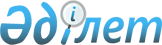 О внесении изменений и дополнений в решение акима города Актобе от 20 января 2014 года № 1 "Об образовании избирательных участков на территории города Актобе"
					
			Утративший силу
			
			
		
					Решение акима города Актобе Актюбинской области от 21 октября 2015 года № 13. Зарегистрировано Департаментом юстиции Актюбинской области 23 октября 2015 года № 4548. Утратило силу решением акима города Актобе Актюбинской области от 29 ноября 2018 года № 4
      Сноска. Утратило силу решением акима города Актобе Актюбинской области от 29.11.2018 № 4 (вводится в действие со дня его первого официального опубликования).
      В соответствии со статьей 23 Конституционного Закона Республики Казахстан от 28 сентября 1995 года № 2464 "О выборах в Республике Казахстан", статьей 33 Закона Республики Казахстан от 23 января 2001 года № 148 "О местном государственном управлении и самоуправлении в Республике Казахстан" и в связи с уточнением границ избирательных участков, в целях создания максимального удобства для избирателей аким города Актобе РЕШИЛ:
      1. Внести в решение акима города Актобе от 20 января 2014 года № 1 "Об образовании избирательных участков на территории города Актобе" (зарегистрировано в Реестре государственной регистрации нормативных правовых актов № 3768, опубликованное 30 января 2014 года в газетах "Актобе" и "Актюбинский вестник") следующие изменения и дополнения:
      приложение к указанному решению изложить в новой редакции согласно приложению к настоящему решению.
      2. Контроль за исполнением данного решения возложить на руководителя аппарата акима города Ж.Оразаева.
      3. Настоящее решение вводится в действие со дня его первого официального опубликования. Избирательные участки на территории города Актобе Избирательный участок № 1
город Актобе, улица В.Чапаева, 8, 
средняя школа № 14, тел. 21-16-48
      улица М.Ряхова № 86, № 88, № 90, № 92, № 92А, № 94, № 94А, № 96, № 96А, № 98, № 98А, № 100, № 100А, № 102, № 104, № 106, № 108, № 108А, № 110, № 112, № 112А, № 114, № 116, № 116А, № 118, № 118А, № 120, № 122, № 122А, № 122Б, № 124, № 126, № 126А, № 128, № 130, № 132, № 134, № 136, № 138, № 138А, № 140, № 142, № 144, № 146, № 148, № 150, № 152, № 154, № 156, № 158, № 160, № 162, № 164, № 166, № 168;
      улица Кобозева № 38, № 40, № 42, № 44, № 46, № 48, № 50, № 52, № 53, № 54, № 54А, № 55, № 56, № 57, № 58, № 59, № 60, № 61, № 62, № 63, № 64, № 65, № 66, № 67, № 67А, № 68, № 69, № 70, № 71, № 72, № 73, № 74, № 75, № 76, № 77, № 78, № 79, № 80, № 80А, № 81, № 82, № 82А, № 83, № 84, № 85, № 86, № 87, № 88, № 89, № 89А, № 90, № 91, № 91А, № 92, № 93, № 95, № 96, № 97, № 98, № 99, № 100, № 101, № 102, № 103, № 104, № 105, № 106, № 107, № 109, № 110, № 111, № 112, № 113, № 114, № 115, № 116, № 116А, № 117, № 118, № 119, № 120, № 120А, № 121, № 122, № 123, № 124, № 124А, № 125, № 126, № 127, № 129, № 131, № 133;
      улица В.Чапаева № 10, № 12, № 14, № 16, № 16А, № 18, № 18А, № 20, № 21, № 22, № 22А, № 23, № 23А, № 24, № 25, № 26, № 27, № 28, № 29, № 29А, № 30, № 31, № 32, № 33, № 34, № 35, № 36, № 36А, № 37, № 37А, № 38, № 39, № 39А, № 40, № 41, № 42, № 43, № 44, № 45, № 46, № 47, № 48, № 49, № 50, № 50А, № 51, № 52, № 53, № 54, № 55, № 56, № 57, № 58, № 59, № 59А, № 60, № 61, № 62, № 63, № 64, № 65, № 66, № 66/1, № 66/2, № 67, № 68, № 68/1, № 68/3, № 69, № 69А, № 70, № 71, № 72, № 73, № 74, № 75, № 76, № 77, № 78, № 79, № 80, № 81, № 82, № 82/2, № 83, № 84, № 85, № 86, № 87, № 88, № 88/1, № 89, № 90, № 91, № 91А, № 92, № 93, № 93А, № 95, № 97, № 99, № 99А, № 101;
      улица Нахимова № 5, № 5А, № 7, № 9, № 11, № 11А, № 13, № 15, № 16, № 17, № 18, № 19, № 20, № 20А, № 21, № 22, № 23, № 24, № 25, № 26, № 27, № 28, № 29, № 30, № 30А, № 31, № 32, № 33, № 34, № 35, № 36, № 37, № 38, № 39, № 40, № 41, № 42, № 43, № 43А, № 44, № 45, № 46, № 47, № 48, № 49, № 50, № 50А, № 51, № 52, № 53, № 54, № 55, № 55А, № 55/1, № 56, № 56А, № 57, № 58, № 59, № 59А, № 60, № 60А, № 61, № 62, № 63, № 64, № 65, № 66, № 67, № 68, № 69, № 70, № 71, № 71А, № 71Б, № 72, № 73, № 73А, № 74, № 75, № 75А, № 76, № 78, № 80, № 82, № 84, № 86, № 88;
      улица Мебельная № 3, № 4, № 5, № 5А, № 6, № 7, № 9, № 11, № 12, № 13, № 14, № 15, № 16, № 17, № 18, № 20, № 22, № 24;
      улица У.Кулымбетова № 120, № 122, № 124, № 124А, № 126, № 128, № 130, № 132, № 133, № 134, № 135, № 136, № 137, № 138, № 139, № 140, № 141, № 142, № 142А, № 142Б, № 142В, № 143, № 144, № 144А, № 145, № 146, № 147, № 148, № 149, № 150, № 151, № 153, № 155, № 157, № 159, № 161, № 163, № 164, № 165, № 167, № 168, 169, 173;
      улица А.Джангильдина № 125, № 127, № 127А, № 129, № 131, № 133, № 135, № 136, № 136А, № 137, № 138, № 138А, № 139, № 140, № 141, № 142, № 143, № 144, № 145, № 146, № 147, № 148, № 149, № 150, № 150А, № 151, № 152, № 152А, № 153, № 154, № 155, № 156, № 157, № 157А, № 158, № 160, № 161, № 162, № 163, № 164, № 165, № 167, № 167 кор.1, № 168, № 168А, № 170;
      улица А.Акимжанова № 97, № 98, № 99, № 100, № 101, № 102, № 103, № 104, № 105, № 106, № 107, № 108, № 109, № 110, № 113, № 114, № 115, № 116, № 117, № 118, № 119, № 121, № 124, № 125, № 126, № 132, № 136;
      улица А.Смагулова № 82, № 84, № 86, № 86А, № 88, № 88А, № 90, № 92, № 94, № 96, № 98, № 100;
      улица Н.Байганина № 135, № 137, № 139, № 139А, № 141, № 141А, № 143, № 145, № 147, № 147А, № 149, № 151, № 153, № 155, № 157, № 159; 
      переулок Л.Чайкиной № 1, № 2, № 3, № 4, № 5, № 6, № 7, № 8, № 9, № 10, № 16; 
      переулок Полярный № 1, № 2, № 3, № 4, № 5, № 6, № 7, № 8, № 9, № 11;
      прилегающие садоводческие коллективы. Избирательный участок № 2 
город Актобе, улица В.Чапаева, 8, 
средняя школа № 14, тел. 21-16-48
      улица Н.Байганина № 126, № 128, № 130, № 132, № 133, № 134, № 136, № 138, № 140, № 142, № 144, № 146, № 148, № 150, № 152, № 154, № 156;
      улица Т.Жургенова № 133, № 135, № 137, № 139, № 140, № 141, № 142, № 143, № 144, № 145, № 146, № 146А, № 147, № 148, № 149, № 150, № 151, № 153, № 154, № 155, № 156, № 157, № 158, № 159, № 160, № 161, № 162, № 162А, № 163, № 164, № 167, № 169А, № 171, № 172, № 173, № 174, № 174Б, № 175, № 175А, № 175Б, № 176, № 176А, № 178, № 178А, № 178Б, № 178В, № 178Г, № 180; 
      улица М.Ряхова № 2, № 2А, № 2В, № 2/1, № 3, № 4, № 5, № 5А, № 5Б, № 6, № 7, № 7А, № 8, № 9, № 9А, № 10, № 12, № 14, № 16, № 18, № 18А, № 19, № 20, № 21, № 22, № 23, № 24, № 25, № 26, № 27, № 28, № 29, № 30, № 31, № 32, № 33, № 34, № 34А, № 35, № 36, № 37, № 38, № 39, № 40, № 40А, № 42, № 42А, № 43, № 44, № 44А, № 44Б, № 45, № 46, № 47, № 47А, № 48, № 48А, № 48Б, № 49, № 49Б, № 50, № 51, № 52, № 53, № 53А, № 54, № 55, № 56, № 58, № 60, № 61, № 61А, № 62, № 62А, № 63, № 64, № 65, № 65А, № 66, № 67, № 67А, № 68, № 69, № 69А, № 69Б, № 69/1, № 70, № 71, № 71А, № 72, № 73, № 74, № 76, № 78, № 79, № 79А, № 80, № 81, № 81А, № 82, № 83, № 84, № 85, № 87, № 89, № 91, № 93, № 95; 
      улица Бр.Коростылевых № 2, № 4, № 6, № 6А, № 8А, № 10, № 11, № 12, № 12А, № 14, № 16, № 18, № 20, № 22, № 24, № 26, № 28, № 30, № 32, № 34, № 34А, № 34Б, № 36, № 38, № 42, № 44, № 46, № 46А, № 48, № 48А, № 50, № 50А, № 52, № 52А, № 54, № 56, № 58, № 60, № 62, № 64, № 66, № 68, № 68А, № 70, № 70А, № 70Б, № 72, № 72А, № 74, № 76, № 76А, № 78, № 80, № 84, № 84А, № 86, № 88, № 90, № 92, № 94, № 94А, № 96, № 96А, № 98, № 98А, № 100, № 102, № 102А, № 104, № 104А, № 104Б, № 106; 
      улица Айтеке би № 128, № 128Б, № 131, № 133, № 135, № 137, № 137/1, № 137/2, № 137Г, № 139, № 141, № 143; 
      улица Шернияза № 139, № 141, № 141А, № 143, № 143А, № 145, № 147, № 149; 
      улица Нахимова № 2, № 2А, № 4, № 6, № 6А, № 6Б, № 8, № 8А, № 8Б, № 8В, № 10, № 12, № 14;
      улица Кузнечные ряды № 1, № 2, № 3, № 4, № 5, № 6, № 7, № 8, № 8А, № 8Б, № 8В, № 9, № 10, № 11, № 11А, № 12, № 13, № 14, № 14А, № 15, № 16, № 17, № 17А, № 18, № 19, № 19А, № 21, № 23, № 25, № 27, № 29, № 31, № 33; 
      улица Жанкожа батыра № 122, № 124, № 126, № 128, № 130, № 132, № 134, № 136, № 138, № 138А, № 140, № 142, № 142А, № 144, № 146, № 147, № 148, № 149, № 150, № 151, № 151А, № 152, № 153, № 153А, № 154, № 155, № 156, № 157, № 158, № 159, № 160, № 161, № 162, № 163, № 164, № 165, № 166, № 167, № 168, № 168А, № 169, № 170, № 171, № 171А, № 172, № 173, № 174, № 176, № 178; 
      улица М.Утемисова № 150, № 152, № 154, № 156, № 158, № 161, № 162, № 163, № 164, № 164А, № 165, № 166, № 167, № 168, № 169, № 170, № 171, № 172, № 173, № 174, № 175, № 177, № 177А, № 178, № 179, № 179А, № 180, № 181, № 181А, № 182, № 183, № 183А, № 184, № 185, № 186, № 188, № 188А, № 188Б, № 190, № 192, № 193, № 193/1, № 194, № 195, № 196, № 197, № 198, № 199, № 199А, № 199А/1, № 199Б, № 199Б/1, № 199В, № 200, № 202, № 203, № 203А, № 204, № 206, № 208; 
      улица Кобозева № 2, № 3, № 4, № 5, № 6, № 7, № 7Б, № 8, № 9, № 9А, № 10, № 13, № 15, № 16, № 17, № 18, № 19, № 19А, № 19Б, № 20, № 20А, № 21, № 21А, № 22, № 23, № 23А, № 24, № 25, № 25А, № 25Б, № 25В, № 26, № 27, № 28, № 28А, № 29; № 30, № 31, № 32, № 33, № 34, № 34А, № 35, № 36, № 37, № 39, № 39А, № 39Б, № 41, № 41А, № 43, № 45, № 47, № 49, № 49Б, № 51;
      переулок Фрунзе № 1, № 2, № 3, № 4, № 5, № 6, № 7, № 8, № 9, № 10, № 11, № 13, № 15, № 17, № 19, № 21;
      переулок Советский № 2,№ 4, № 6, № 8, № 10 № 12;
      переулок Столетова № 1, № 2, № 3, № 4, № 5, № 6, № 7, № 8;
      улица В.Чапаева № 1, № 2, № 3, № 4, № 5, № 6, № 7, № 7А, № 8, № 9, № 9А, № 11, № 11А, № 13, № 14А, № 15, № 15А, № 17, № 19;
      улица К.Нокина, 1;
      прилегающие садоводческие коллективы. Избирательный участок № 3 
город Актобе, улица А.Смагулова, 1, 
Актюбинский технический колледж, тел. 22-14-56
      проспект 312 стрелковой дивизии № 1, № 1А, № 1В, № 1М, № 1З;
      улица М.Ряхова № 97, № 99, № 101, № 101А, № 103, № 103А, № 105, № 107, № 109, № 109А, № 109Б, № 111, № 111А, № 113, № 115, № 119, № 119А, № 121, № 123, № 125, № 127, № 129, № 129А, № 129Б, № 131, № 131А, № 133, № 137, № 139, № 141, № 143, № 143А, № 145, № 147, № 149, № 151, № 153, № 155, № 157, № 159, № 161, № 163, № 165, № 167, № 169, № 171, № 173; 
      улица Н.Байганина № 73, № 75, № 77, № 79, № 81, № 83, № 85, № 87, № 89, № 89А, № 91, № 91А, № 93, № 93Б, № 95, № 95А, № 97, № 97А, № 97Б, № 99, № 99А, № 101, № 101А, № 103, № 105, № 107, № 109, № 109А, № 111, № 111А, № 111Б, № 113, № 113А, № 115, № 117, № 119, № 121, № 123, № 123А, № 124, № 125, № 127, № 129, № 131; 
      улица Жамбыла № 100, № 102А, № 104, № 108, № 110, № 112, № 114, № 116, № 118, № 120, № 122, № 124, № 126, № 128, № 130, № 132, № 134, № 136, № 136А, № 136Б, № 138, № 140, № 142, № 144, № 146, № 148, № 152, № 154, № 156, № 158, № 160, № 162, № 164, № 166, № 168, № 170, № 172, № 174, № 176, № 178; 
      улица А.Смагулова № 1А, № 1В, № 7В, № 24, № 26, № 26А, № 26Б, № 28, № 28А, № 28Б, № 30А, № 30Б, № 32, № 32А, № 34, № 36, № 38, № 40, № 42, № 44, № 46, № 48, № 50, № 50А, № 50Б, № 52, № 52А, № 52Б, № 54, № 56, № 58, № 60, № 62, № 64, № 66, № 68, № 70, № 72, № 74, № 76, № 78, № 80;
      улица Д.Кунаева № 83, № 85, № 87, № 89, № 91, № 93, № 95, № 97, № 99, № 101, № 103, № 105, № 107, № 109, № 111, № 112, № 113, № 114, № 115, № 115А, № 116, № 117, № 118, № 119, № 120, № 121, № 122, № 122А, № 123, № 124, № 125, № 126, № 127, № 128, № 129, № 130, № 131, № 132, № 133, № 134, № 135, № 136, № 137, № 138, № 138А, № 139, № 140, № 140А, № 141, № 142, № 143, № 144, № 145, № 146, № 147, № 148, № 149, № 150, № 151, № 152, № 153, № 154, № 155, № 155А, № 156, № 157, № 159, № 160, № 161, № 162, № 163, № 164, № 166, № 168, № 170, № 172, № 174, № 174А, № 176, № 178, № 180, № 182, № 184, № 186, № 188, № 190, № 192, № 194, № 196, № 196А, № 198А, № 202;
      улица У.Кулымбетова № 59, № 61, № 63, № 65, № 65А, № 66, № 67, № 67А, № 68, № 69, № 69А, № 69Б, № 70, № 71, № 71А, № 71Б, № 72, № 73, № 73А, № 74, № 75, № 76, № 77, № 78, № 79, № 80А, № 81, № 81А, № 82, № 82А, № 82Б, № 83, № 84, № 85, № 86, № 86А, № 87, № 87А, № 88, № 88А, № 88Б, № 88В, № 89, № 89А, № 90, № 90А, № 90Б, № 91, № 91А, № 92, № 93, № 93А, № 94, № 95, № 95А, № 95Б, № 96, № 97, № 98, № 99, № 99А, № 100, № 100А, № 101, № 102, № 102А, № 103, № 104, № 105, № 106, № 107, № 109, № 110, № 110А, № 110Б, № 111, № 112, № 112А, № 113, № 114, № 115, № 116, № 117, № 118, № 119, № 121, № 123, № 125, № 127, № 129, № 131; 
      улица А.Джангильдина № 57, № 57А, № 59, № 59А, № 61, № 61А, № 63, № 64, № 65, № 65А, № 66, № 66А, № 67, № 67А, № 68, № 68А, № 69, № 69А, № 70, № 70Б, № 71, № 72, № 72А, № 73, № 73Б, № 74, № 74А, № 75, № 76, № 76А, № 76Б, № 78, № 78А, № 79, № 80, № 80Б, № 81, № 82, № 83, № 84, № 85, № 86, № 87, № 88, № 89, № 89А, № 89Б, № 90, № 91, № 91А, № 92, № 92А, № 92Б, № 93, № 93А, № 93Б, № 94, № 94А, № 94Б, № 95, № 96, № 96А, № 96Б, № 97, № 98, № 98А, № 98Б, № 99, № 100, № 100А, № 100Б, № 101, № 101А, № 101Б, № 102, № 102А, № 102Б, № 103, № 103А, № 103Б, № 103В, № 104, № 104А, № 105, № 106, № 107, № 108, № 109, № 110, № 111, № 112, № 113, № 114, № 115, № 115А, № 116, № 117, № 118, № 119, № 120, № 121, № 122, № 124, № 126, № 128, № 128А, № 130, № 132, № 132А, № 132/1; 
      улица А.Акимжанова № 37, № 39, № 40, № 41, № 41А, № 42, № 43, № 43А, № 43Б, № 44, № 44А, № 45, № 45А, № 45Б, № 46, № 46А, № 47, № 47А, № 47Б, № 48, № 48А, № 49, № 49А, № 49Б, № 50, № 50А, № 51, № 51А, № 51Б, № 52, № 53, № 54, № 54А, № 55, № 56, № 56А, № 57, № 57А, № 58, № 59, № 59А, № 60, № 61, № 63, № 64, № 64А, № 65, № 65А, № 67, № 68, № 69, № 69А, № 70, № 70А, № 70Б, № 71, № 72, № 73, № 74, № 75, № 77, № 78, № 78А, № 79, № 80, № 80А, № 80Б, № 81, № 82, № 83, № 84, № 85, № 86, № 87, № 88, № 89, № 89А, № 90, № 91, № 92, № 93, № 94, № 95, № 96;
      улица Н.Жуковского № 109, № 111, № 111А, № 113, № 114, № 115, № 116, № 117, № 118, № 119, № 120, № 120А, № 121, № 121А, № 122, № 123, № 124, № 125, № 125А, № 126, № 126А, № 126Б, № 127, № 128, № 128А, № 128Б, № 128В, № 129, № 130, № 130А, № 131, № 132, № 133, № 134, № 135, № 136, № 137, № 138, № 139, № 140, № 141, № 142, № 142А, № 143, № 143А, № 144, № 144А, № 144Б, № 145, № 145А, № 146, № 146А, № 147, № 148, № 149, № 150, № 151, № 152, № 153, № 154, № 155, № 156, № 157, № 158, № 159, № 160, № 161, № 161А, № 162, № 163, № 163А, № 164, № 165, № 166, № 166А, № 167, № 168, № 169, № 170, № 171, № 172, № 173, № 173А, № 174, № 175, № 175А, № 175Б, № 176, № 177, № 178, № 179, № 180, № 180А, № 181, № 182, № 183, № 184, № 186, № 188, № 188А, № 190, № 192; 
      улица Бр.Коростылевых № 89, № 91, № 93, № 95, № 97, № 99, № 101, № 103, № 103А, № 105, № 107, № 108, № 109, № 110, № 110А, № 110Б, № 111, № 111Б, № 112, № 112А, № 112Б, № 113, № 113А, № 114, № 114А, № 114Б, № 115, № 116, № 116А, № 117, № 118, № 119, № 119А, № 119Б, № 120, № 121, № 122, № 123, № 124, № 125, № 126, № 127, № 128, № 129, № 130, № 131, № 132, № 133, № 134, № 134А, № 135, № 135А, № 136, № 136А, № 136Б, № 137, № 137А, № 138, № 139, № 140, № 141, № 142, № 143, № 144, № 145, № 146, № 147, № 148, № 149, № 150, № 151, № 152, № 153, № 154, № 155, № 156, № 156А, № 156Б, № 157, № 158, № 158А, № 159, № 160, № 160А, № 161, № 162, № 162А, № 163, № 164, № 165, № 166, № 168, № 170, № 172, № 172А, № 174, № 176, № 178, № 178А, № 180, № 180А, № 182, № 184, № 186, № 188, № 190; 
      переулок Халыкаралык № 1, № 1А, № 2, № 3, № 4, № 5, № 5А, № 6; 
      переулок Батыс № 1, № 2, № 3, № 4, № 5, № 5А, № 6, № 7, № 8, № 9, № 10, № 11, № 12, № 13, № 14, № 15, № 16, № 16А, № 17, № 18, № 19, № 20, № 21, № 22, № 23, № 24, № 26; 
      переулок Школьный № 2, № 4, № 6, № 8, № 10, № 12, № 14, № 16, № 18, № 20, № 22, № 24; 
      переулок Ю.Смирнова № 1, № 2, № 3, № 4, № 5, № 6, № 8, № 10. Избирательный участок № 4
город Актобе, улица Жамбыла, 102, 
средняя школа № 31, тел. 40-03-13
      улица Н.Байганина № 68, № 70, № 72, № 74, № 76, № 78, № 78А, № 80, № 82, № 82А, № 84, № 84А, № 86, № 88, № 90, № 92, № 94, № 94А, № 96, № 96А, № 98, № 98А, № 98Б, № 100, № 100А, № 100Б, № 100В, № 102, № 102А, № 102Б, № 102В, № 104, № 104А, № 106, № 106А, № 108, № 110, № 114, № 116, № 116А, № 116Б, № 118, № 118А, № 118Б, № 118/2, № 120, № 122;
      улица Бр.Коростылевых № 19, № 21, № 23, № 25, № 25А, № 27, № 29, № 31, № 33, № 35, № 35А, № 37, № 43, № 45, № 45А, № 45Б, № 45В, № 45Г, № 45Д, № 45Е, № 45Ж, № 47, № 49, № 51, № 51А, № 53, № 53А, № 55, № 57, № 59, № 61, № 61А, № 61Б, № 63, № 65, № 65А, № 67, № 69, № 75, № 77, № 79, № 81, № 81А, № 83, № 83А, № 85, № 85А; 
      улица Айтеке би № 45, № 47, № 47А, № 49, № 51, № 51А, № 53, № 55, № 57А, № 61, № 63, № 65, № 65А, № 65Б, № 65В, № 67, № 67А, № 67Б, № 67В, № 69, № 71, № 75 № 77, № 79, № 81, № 83, № 85, № 87, № 89, № 89А, № 91, № 95, № 97, № 99, № 101, № 103, № 103А, № 103Б, № 105, № 105А, № 105Б, № 107, № 107А, № 107Б, № 109, № 109А, № 113, № 115, № 117, № 119, № 121, № 123, № 125, № 127, № 127А, № 127Б;
      улица Некрасова № 124, № 126, № 126А, № 126Б, № 128, № 128А, № 128Б, № 130, № 130Б, № 132, № 132А, № 132Б, № 132В, № 132/1, № 132/2, № 134Б, № 136;
      улица М.Утемисова № 70, № 72, № 74, № 76, № 78, № 80, № 82, № 82А, № 82/1, № 82/2, № 84, № 84А, № 86, № 86/1, № 86/2, № 88, № 88/1, № 88/2, № 90, № 92, № 92А, № 94, № 94А, № 96, № 96А, № 96Б, № 98, № 98А, № 100, № 100А, № 102, № 104, № 105, № 105А, № 106, № 106А, № 108, № 108А, № 109А, № 111, № 112, № 113, № 113А, № 113Б, № 114, № 114А, № 114Б, № 115, № 116, № 116А, № 116Б, № 116В, № 117, № 117В, № 118, № 118А, № 118Б, № 119, № 119А, № 121, № 121А, № 122, № 123, № 124, № 125, № 125Б, № 126, № 126А, № 128, № 129, № 129/1, № 129/2, № 130, № 131А, № 131Б, № 131/1, № 132, № 133, № 133А, № 134, № 134А, № 134Б, № 135, № 135А, № 136, № 136А, № 137, № 137Б, № 138, № 138А, № 138Б, № 139, № 139А, № 139Б, № 141, № 143, № 144, № 144А, № 144Б, № 144В, № 144Г, № 145, № 145Б, № 146, № 147, № 148, № 149, № 151, № 153, № 153А, № 153Б, № 153В, № 153Г, № 155, № 157;
      улица Жамбыла № 26, № 27А, № 28, № 28А, № 29, № 29А, № 29/1, № 29/2, № 30, № 30А, № 31, № 31А, № 32, № 32А, № 33, № 34, № 35, № 35А, № 36, № 37, № 39, № 40, № 41, № 42, № 42А, № 43, № 44, № 45, № 46, № 46А, № 47, № 48, № 49, № 50, № 52, № 53, № 54, № 55, № 55А, № 56, № 57, № 58, № 59, № 60, № 62, № 62А, № 64, № 64А, № 66, № 68, № 70, № 72, № 74, № 76, № 78, № 80, № 82, № 84, № 86, № 88, № 88А, № 92, № 94, № 96, № 96А, № 98; 
      улица Д.Кунаева № 19, № 21, № 23, № 25, № 27, № 31, № 32, № 32/1,2,3,4, № 33, № 34, № 35, № 35А, № 36, № 37, № 37А, № 37Б, № 38, № 39, № 39А, № 39Б, № 40, № 40А, № 41, № 42, № 43, № 44, № 46, № 47, № 48, № 49, № 50, № 51, № 51А, № 52, № 53, № 54, № 55, № 56, № 56А, № 57, № 57А, № 59, № 60, № 62, № 63, № 64, № 64/1, № 64/А1, № 64А, № 66, № 66А, № 67, № 68, № 69, № 70, № 71, № 72, № 73, № 74, № 75, № 75А, № 76, № 77, № 78, № 79, № 80, № 80А, № 81, № 82, № 82А, № 84, № 86, № 88, № 90, № 92, № 94, № 96, № 98, № 100, № 102, № 102А, № 104, № 104А, № 106, № 108, № 110; 
      улица Н.Жуковского № 28, № 29, № 30, № 31, № 32, № 33, № 34, № 35, № 36, № 37, № 38, № 39, № 40, № 41, № 41А, № 42, № 43, № 44, № 45, № 46, № 46А, № 47, № 48, № 50, № 52, № 53, № 55, № 56, № 57, № 58, № 58А, № 59, № 59А, № 60, № 61, № 62, № 64, № 66, № 67, № 68, № 69, № 70, № 71, № 72, № 73, № 75, № 76, № 77, № 78, № 79, № 80, № 80Г, № 81, № 82, № 82А, № 84, № 84А, № 84Б, № 84В, № 84Г, № 84Д, № 86, № 86А, № 87, № 88, № 89, № 90, № 91, № 92, № 93, № 94, № 95, № 96, № 97, № 98, № 99, № 100, № 101, № 102, № 102А, № 103, № 104, № 104А, № 105, № 105А, № 106, № 107, № 108, № 110, № 110А, № 112;
      улица Жанкожа батыра № 50, № 52, № 54, № 56, № 58, № 60, № 60А, № 62, № 62А, № 62/2, № 63, № 63/1,2,3, № 65, № 65/1,2,3, № 66, № 67, № 67А, № 68, № 69, № 70, № 70/1,2 № 71, № 72, № 72/2, № 73, № 74, № 75, № 76, № 77, № 78, № 79, № 80, № 81, № 82, № 82А, № 83, № 84, № 85, № 87, № 88, № 89, № 89А, № 89/1, № 90, № 91, № 91А, № 92, № 94, № 95, № 96, № 96А, № 96Б, № 97, № 98, № 98А, № 99, № 100, № 100А, № 100Б, № 101, № 102, № 102А, № 103, № 104, № 104А, № 104Б, № 105, № 106, № 106А, № 106Б, № 107, № 108, № 109, № 109А, № 109Б, № 110, № 111, № 111А, № 112, № 113, № 113А, № 114, № 114А, № 114В, № 115, № 116, № 116А, № 116Б, № 117, № 117А, № 118, № 119, № 120, № 121, № 121А, № 121Б, № 123, № 123А, № 123Б, № 123В, № 123Г, № 123Е, № 125, № 125А, № 125Б, № 125В, № 125Г, № 125Д, № 129, № 129А, № 131, № 133, № 135, № 137, № 141, № 141Д, № 143, № 145;
      улица Т.Жургенова № 79, № 81, № 83, № 83А, № 85, № 85А, № 87, № 87А, № 87Б, № 87В, № 89, № 90, № 91, № 91А, № 92, № 93, № 94, № 95, № 96, № 97, № 97Б, № 98, № 98А, № 98Б, № 100, № 100А, № 100Б, № 100В, № 101, № 102, № 103, № 105, № 106, № 107, № 107А, № 107Б, № 107В, № 107Г, № 108, № 109, № 109А, № 109Б, № 109В, № 110, № 111, № 111А, № 111Б, № 112, № 112А, № 113, № 113А, № 113Б, № 113В, № 114, № 114А, № 114Б, № 115, № 115А, № 115Б, № 115В, № 115Г, № 115Д, № 115Е, № 116, № 116А, № 116Б, № 116Г, № 117, № 117А, № 118, № 118А, № 118Б, № 119, № 120, № 120А, № 120Б, № 122, № 122А, № 122Б, № 123, № 123А, № 124, № 125, № 125А, № 125Б, № 125В, № 126, № 127, № 127А, № 127Б, № 129, № 130, № 131, № 132, № 132А, № 132Б, № 133, № 133Б, № 134А, № 136, № 138;
      улица Асау-Барака № 53, № 55, № 63, № 65, № 69, № 69А, № 69Б, № 71, № 71А, № 71Б, № 72, № 72А, № 73, № 73Б, № 74, № 74А, № 75, № 75А, № 76, № 77, № 78, № 78А, № 80, № 82, № 82А, № 82Б, № 84, № 84А, № 86, № 88, № 90, № 92, № 94, № 100, № 102;
      переулок Первый № 1, № 2, № 3, № 4, № 5, № 6, № 7, № 8, № 9, № 9А, № 10, № 11, № 12, № 13, № 15. Избирательный участок № 5
город Актобе, улица Жамбыла, 102, 
средняя школа № 31, тел. 40-03-13
      улица Жамбыла № 117, № 119, № 119А, № 121, № 123, № 125, № 125А, № 127, № 129, № 131, № 133, № 137, № 139, № 141, № 143, № 145, № 147, № 147А, № 149, № 151, № 153, № 155, № 157, № 159, № 161, № 163, № 165, № 167, № 169, № 171, № 173, № 173А, № 175; 
      улица У.Кулымбетова № 1, № 2, № 3, № 3А, № 4, № 5, № 6, № 7, № 8, № 9, № 9А, № 10, № 11, № 12, № 13, № 13Б, № 14, № 15, № 16, № 17, № 17А, № 18, № 19, № 20, № 21, № 22, № 23, № 25, № 27, № 27А, № 29, № 29А, № 31, № 33, № 35, № 37, № 39, № 41, № 43, № 43А, № 45, № 45А, № 45Б, № 47, № 47А, № 47Б, № 49, № 49А, № 49Б, № 51, № 51А, № 53, № 53А, № 55, № 57; 
      улица Некрасова № 141, № 141А, № 143, № 145, № 145А, № 147, № 149, № 149А, № 149Б, № 151, № 151А, № 153, № 153А, № 153Б, № 155, № 155А, № 155Б, № 157, № 159, № 159Б, № 161, № 163, № 163А, № 165, № 165А, № 165Б, № 167, № 169, № 169А, № 169Б, № 171, № 171А, № 171Б, № 171В, № 173, № 173А, № 175, № 177, № 179, № 181, № 183, № 183А, № 185, № 185А, № 187, № 187Б, № 189, № 189А, № 189Б, № 191, № 193, № 195, № 197, № 199, № 200, № 202, № 202А, № 204, № 206, № 206А, № 208, № 210, № 212, № 214, № 216, № 218, № 220, № 222, № 228, № 230, № 230А, № 232, № 232Б, № 234, № 234А, № 234Б, № 236, № 236А, № 236Б, № 238, № 238А, № 240, № 242, № 244, № 246, № 246А ; 
      улица Н.Байганина № 1, № 3, № 5, № 5А, № 7, № 9, № 11, № 13, № 15, № 17, № 19, № 21, № 23, № 23А, № 25, № 27, № 27А, № 29, № 31, № 33; 
      улица Ы.Алтынсарина № 82, № 84;
      улица Ломоносова № 34, № 36, № 38, № 40, № 40А, № 42, № 44, № 46, № 48, № 50, № 52, № 52А, № 54, № 56, № 58, № 58А, № 60, № 62, № 64, № 68, № 70, № 70А, № 70Б, № 72, № 72А, № 74, № 74А, № 76, № 76А, № 78, № 80, № 80А, № 80Б, № 82, № 84, № 84А, № 86, № 86А, № 88, № 90, № 92, № 92А, № 94, № 96А; 
      улица Асау-Барака № 141, № 141А, № 143, № 145, № 145А, № 145Б, № 147, № 147А, № 149, № 149А, № 149Б, № 151, № 153, № 153А, № 155, № 155А, № 157, № 159, № 159А, № 160, № 161, № 162, № 163, № 164, № 164А, № 165, № 165А, № 165Б, № 166, № 166А, № 167, № 167А, № 168, № 168А, № 169, № 169А, № 170, № 171, № 171А, № 172, № 173, № 173А, № 173Б, № 174, № 174А, № 175, № 175А, № 175Б, № 176, № 177, № 178, № 179, № 180, № 181, № 182, № 183, № 184, № 185, № 185А, № 186, № 186А, № 186Б, № 186В, № 187, № 188, № 188А, № 188Б, № 188В, № 189, № 190, № 191, № 191А, № 192, № 193, № 194, № 195, № 196, № 197, № 198, № 200, № 200А, № 202, № 204, № 206, № 206А, № 208, № 210, № 210А, № 212, № 212А, № 214, № 216; 
      улица Карасай батыра № 87, № 89, № 91, № 91А, № 93, № 95, № 97, № 99, № 101, № 103, № 105, № 107, № 109, № 111, № 112, № 113, № 113А, № 114, № 115, № 116, № 116А, № 117, № 118, № 118Б, № 119, № 120, № 120А, № 121, № 122, № 122А, № 123, № 124, № 124А, № 125, № 126, № 126А, № 127, № 128, № 128А, № 130, № 132, № 134, № 136, № 138, № 140, № 140А, № 142, № 142А, № 144, № 144А, № 146, № 148, № 148В, № 150, № 150А, № 152, № 154, № 156, № 158, № 158А;
      улица А.Акимжанова № 1, № 2, № 3, № 4, № 5, № 5А, № 6, № 7, № 8, № 8А, № 9, № 10, № 10А, № 11, № 12, № 13, № 14, № 15, № 16, № 17, № 18, № 19, № 20, № 21, № 21А, № 22, № 23, № 23А, № 24, № 25, № 25А, № 26, № 26А, № 27, № 27А, № 27Б, № 28, № 28А, № 28Б, № 29, № 29А, № 30, № 30А, № 31, № 31А, № 32, № 32А, № 33, № 34, № 35, № 36, № 38; 
      улица А.Смагулова № 2, № 4, № 6, № 8, № 8Б, № 10, № 10Б, № 12, № 12А, № 12Б, № 12В, № 14, № 14А, № 14Б, № 16, № 16Б, № 18, № 18А, № 18Б, № 20, № 20А, № 22; 
      улица А.Джангильдина № 1, № 2, № 3, № 5, № 6, № 7, № 8, № 9, № 10, № 11, № 11Б, № 12, № 13, № 14, № 16, № 17, № 18, № 19, № 20, № 21, № 22, № 22А, № 23, № 24, № 25, № 25А, № 26, № 27, № 27А, № 28, № 29, № 30, № 31, № 31А, № 31/1, № 32, № 32А, № 33, № 34, № 35, № 36, № 36А, № 37, № 38, № 39, № 40, № 41, № 42, № 43, № 44, № 45, № 45А, № 46, № 47, № 48, № 48А, № 49, № 50, № 50А, № 50Б, № 51, № 52, № 52А, № 52Б, № 53, № 54, № 54А, № 55, № 56, № 56А, № 56Б, № 58, № 58А, № 60, № 62;
      переулок Жасыл № 1, № 1А, № 2, № 2А, № 3, № 4, № 5, № 6, № 7, № 7А, № 8, № 8А, № 10. Избирательный участок № 6
город Актобе, улица Асау-Барака, 124, 
 средняя школа-гимназия № 2, тел. 21-31-72
      улица У.Кулымбетова № 24, № 26, № 28, № 30, № 32, № 34, № 36, № 38, № 40, № 42, № 46, № 48, № 48А, № 48Б, № 50, № 50А, № 52, № 52А, № 52Б, № 52В, № 54, № 54А, № 56, № 56А, № 56Б, № 58, № 58А, № 60, № 62; 
      улица Некрасова № 83, № 85, № 87, № 89, № 89/1, № 89/2, № 91А, № 93, № 93А, № 93Б, № 95, № 97, № 97/1,2,3, № 99, № 101, № 103, № 103А, № 103Б, № 105, № 105/1, № 105/2, № 105А, № 105В, № 107А, № 109, № 109А, № 111, № 111/2, № 115, № 115А, № 119, № 121, № 123, № 125, № 125А, № 127, № 129, № 129А, № 129Б, № 131, № 131А, № 133, № 133А, № 133Б, № 135, № 135А, № 137, № 138, № 140, № 140А, № 142А, № 144, № 146, № 148, № 150, № 150А, № 152, № 152А, № 168, № 168А, № 170, № 172, № 172А, № 174, № 176, № 178, № 180, № 182, № 182А, № 184, № 186, № 186А, № 188, № 188А, № 190, № 190А, № 192, № 192А, № 194, № 194А, № 194Б, № 196, № 198; 
      улица Н.Байганина № 2, № 4, № 6, № 8, № 10, № 12, № 14, № 22, № 22А, № 22Б, № 22В, № 24, № 28, № 28А, № 30, № 32, № 35, № 37, № 38, № 39, № 39А, № 40, № 41, № 41А, № 41Б, № 41В, № 42, № 43, № 44, № 45, № 46, № 47, № 49, № 50, № 51, № 52, № 54, № 54А, № 55, № 56, № 57, № 58, № 58А, № 59, № 59А, № 59Б, № 59В, № 60, № 60А, № 61, № 61А, № 61Б, № 62, № 62А, № 63, № 63А, № 64, № 64А, № 65, № 65А, № 66, № 67, № 69, № 71; 
      улица Ы.Алтынсарина № 28, № 28 кор.1, № 30, № 30А, № 32А, № 34, № 36, № 44, № 46, № 46А, № 46Б, № 48, № 48А, № 50, № 52, № 52А, № 54, № 54А, № 54Б, № 56, № 56А, № 58, № 58А, № 60, № 62, № 76, № 76Б, № 78, № 80; 
      улица Жанкожа батыра № 35, № 37, № 39, № 39А, № 41, № 43, № 43А, № 45, № 47, № 49, № 57А, № 57Б, № 57В, № 57Г, № 59, № 59А, № 59Б, № 59В, № 59Г, № 61, № 61А, № 61Б; 
      улица М.Утемисова № 26А, № 31, № 33, № 35, № 37, № 39,№ 39А, № 40А, № 41, № 42, № 43, № 44, № 45, № 46, № 47, № 48, № 48А, № 49, № 50, № 51, № 52, № 53, № 53А, № 54, № 55, № 55А, № 55/2, № 56, № 57, № 58, № 59, № 61, № 63, № 64, № 65, № 66, № 67, № 69, № 71, № 73, № 73А, № 75, № 77, № 79, № 81, № 87, № 89, № 89А, № 91, № 91А, № 93, № 95,№ 95А, № 95Б, № 95В, № 97, № 97А, № 97 Б, № 97 В, № 99, № 99А, № 101, № 103, № 103А, № 103Б; 
      улица Жамбыла № 61, № 61А, № 61Б, № 63, № 65, № 67, № 69, № 69А, № 71, № 73А, № 73Б, № 79, № 81, № 83, № 85, № 87, № 89, № 91, № 93, № 95, № 97, № 97А, № 99, № 99А, № 101, № 103, № 105, № 107, № 109, № 111, № 113, № 115; 
      улица Асау-Барака № 79, № 81, № 81А, № 83, № 85, № 85Б, № 87, № 87А, № 89, № 91, № 93, № 95, № 97, № 99, № 101, № 101А, № 103, № 104, № 106, № 107А, № 107Б, № 107В, № 108, № 109, № 109А, № 109Б, № 110, № 110А, № 111, № 111А, № 112, № 112А, № 113, № 114, № 114А, № 114Б, № 115, № 116, № 117, № 118, № 119, № 120, № 121, № 122, № 123, № 123А, № 125, № 125А, № 125Б, № 125В, № 126, № 126А, № 127, № 127А, № 127Б, № 128, № 128А, № 129, № 130, № 131, № 131А, № 131Б, № 132, № 133, № 133А, № 134, № 135, № 135А, № 136, № 137, № 137А, № 137Б, № 138, № 139, № 140, № 142, № 142А, № 144, № 146, № 148, № 150, № 152, № 154, № 156, № 158; 
      улица Карасай батыра № 33, № 35, № 35А, № 37, № 39, № 41, № 43, № 43А, № 45, № 45/1, № 45/3, № 45/4, № 45/5, № 45/6, № 47, № 49, № 50, № 52, № 53, № 54, № 55, № 55А, № 55Б, № 56, № 57, № 57А, № 58, № 58А, № 58Б, № 58В, № 59, № 59А, № 59Б, № 60, № 61, № 61А, № 62, № 63, № 63А, № 64, № 64А, № 65, № 66, № 68, № 69, № 70, № 71, № 72, № 72А, № 72Б, № 73, № 73А, № 74, № 74А, № 75, № 75А, № 76А, № 78, № 79, № 81, № 81А, № 82, № 82А, № 83, № 83А, № 83Б, № 83В, № 84, № 84А, № 86, № 86А, № 86Б, № 88, № 90, № 92, № 94, № 96, № 96А, № 98, № 98/2, № 98А, № 98Б, № 100, № 100А, № 102, № 102А, № 104, № 106, № 108, № 110; 
      улица Т.Жургенова № 1, № 3, № 22, № 24, № 26, № 28, № 30, № 30А, № 31, № 32, № 32А, № 33, № 34, № 35, № 36, № 37, № 37А, № 38, № 39, № 39А, № 40, № 41, № 41А, № 42, № 43, № 43А, № 44, № 45, № 46, № 46А, № 47, № 48, № 48А, № 50, № 52, № 58, № 60, № 62, № 62А, № 63, № 63А, № 64, № 64А, № 65, № 66, № 66А, № 68, № 69, № 69А, № 69/2, № 70, № 71, № 71А, № 72, № 73, № 73А, № 74, № 74А, № 74Б, № 75, № 75А, № 76, № 76А, № 76Б, № 76В, № 77, № 78, № 78А, № 78Б, № 80, № 80А, № 80Б, № 80В, № 80Г, № 82, № 84, № 86, № 88. Избирательный участок № 7
город Актобе, улица Некрасова, 63, 
средняя школа № 52, тел. 40-16-03
      улица Айтеке би № 60, № 62, № 64, № 66, № 68, № 70, № 72, № 74, № 76, № 78, № 80, № 82, № 84, № 86, № 88, № 90, № 90/2, № 92, № 94, № 94А, № 96, № 98, № 100, № 102, № 102А, № 104, № 104А, № 104Б, № 106, № 106А, № 108, № 110, № 112, № 112А, № 114, № 114А, № 116, № 120, № 122, № 122А, № 126;
      улица Бр.Коростылевых № 3, № 5, № 5А, № 5Б, № 7, № 7А, № 7Б, № 9, № 9А, № 9Б, № 9В, № 11, № 13, № 15, № 17;
      улица Шернияза № 62, № 64, № 66, № 68, № 70, № 75, № 78, № 79, № 80, № 81, № 82, № 83, № 84, № 84А, № 85, № 85А, № 85Б, № 86, № 87, № 88, № 89, № 90, № 91, № 92, № 92А, № 92/1,2, № 93, № 93А, № 94, № 95, № 96, № 97, № 97А, № 97Б, № 98, № 99, № 100, № 101, № 102, № 102А, № 103, № 104, № 105, № 106, № 107, № 108, № 109, № 109А, № 109Б, № 109В, № 109Д, № 109Ж, № 110, № 111, № 111А, № 111Б, № 111Г, № 111Д, № 112, № 113, № 115, № 115А, № 115Б, № 115В, № 117, № 119, № 121, № 123, № 125, № 127, № 129, № 131, № 133, № 133А, № 135, № 137;
      улица Жамбыла № 1, № 2, № 3, № 4, № 5, № 6, № 7, № 8, № 10, № 10А, № 10Б, № 12, № 14, № 16, № 16А, № 15, № 17, № 19, № 22А, № 24; 
      улица Некрасова № 3, № 5, № 7, № 10, № 10А, № 11, № 11А, № 12, № 12А, № 12Б, № 13, № 14, № 14А, № 14Б, № 14В, № 15, № 15А, № 16, № 16А, № 16Б, № 17, № 18, № 18А, № 18Б, № 19, № 20, № 20А, № 20Б, № 21, № 21А, № 21Б, № 21В, № 21Г, № 22, № 22А, № 22Б, № 23, № 23А, № 24А, № 24Б, № 24В, № 24Г, № 25, № 26, № 27, № 28, № 28А, № 28Б, № 28В, № 29, № 30, № 31, № 31А, № 32, № 32А, № 33, № 34, № 35, № 35А, № 36, № 37, № 38, № 39, № 40, № 41, № 42, № 43, № 44, № 45, № 46, № 46А, № 46Б, № 48, № 48А, № 48Б, № 49, № 50, № 51, № 52, № 52А, № 52Б, № 52В, № 54, № 55, № 56, № 58, № 58А, № 58В, № 59, № 60, № 61, № 62, № 62Б, № 64, № 64А, № 66, № 68, № 68А, № 70, № 70А, № 72, № 72А, № 74, № 74А, № 76, № 76А, № 78, № 80, № 82, № 84, № 84А, № 84Б, № 86, № 86Б, № 88, № 88А, № 90, № 90А, № 90Б, № 92, № 94, № 96, № 98, № 100, № 102, 102А, № 104, № 106, № 110, № 112; 
      улица Карасай батыра № 1, № 2А, № 2Б, № 2В, № 2Г, № 3, № 5, № 6, № 7, № 8, № 9;
      улица Ы.Алтынсарина № 1, № 5, № 6;
      улица А.Яншина № 1, № 2, № 3, № 4, № 4А, № 5, № 6, № 7, № 8, № 9, № 10, № 11, № 12, № 13, № 14, № 15, № 16, № 17, № 18, № 19, № 20, № 21, № 22, № 23, № 23А;
      улица Асау-Барака № 1, № 3, № 3А, № 5, № 7, № 7А, № 9, № 11, № 11А, № 11Б, № 13, № 13А, № 15, № 15А, № 15Б, № 17, № 17А, № 17Б, № 17В, № 17Г, № 19, № 21, № 23, № 25, № 25А, № 27, № 27Б, № 29, № 31, № 31А, № 33, № 35, № 35А, № 35 кор.1, № 35 кор.2, № 37, № 37А, № 39, № 41, № 43, № 43А, № 50, № 52;
      улица Жазгы № 1, № 1Б, № 1В, № 1/1, № 1/2, № 2, № 3, № 4, № 5; 
      улица Т.Ахтанова № 50, № 52, № 54, № 58, № 60, № 62, № 62/1,2, № 71;
      улица Набережная № 1, № 3, № 5, № 7, № 7А, № 9, № 11, № 13, № 13/2, № 15, № 15/1, № 17, № 17/1,2, № 19, № 21, № 23, № 23А, № 25, № 25А, № 25/2, № 27, № 29, № 31, № 33, № 35, № 35А, № 37;
      улица Д.Кунаева № 11, № 12, № 13, № 14, № 15, № 16, № 17, № 18, № 18А, № 20, № 22, № 22А, № 24, № 24А, № 24Б, № 26, № 26А, № 26Б, № 28, № 30; 
      улица Н.Жуковского № 12, № 13, № 14, № 14/2, № 15, № 16, № 16А, № 17, № 18, № 19, № 21, № 21А, № 22, № 22А, № 23, № 24, № 25, № 25А, № 26, № 27;
      улица Н.Кобландина № 8, № 10, № 12, № 14;  Избирательный участок № 8
город Актобе, улица Ы.Алтынсарина, 24, 
Городской центр детского и юношеского творчества, тел. 21-22-05
      улица Ж.Кереева № 1, № 2, № 3, № 4, № 4 кор.1, № 5, № 6, № 7, № 7А; 
      улица Н.Кобландина № 26;
      улица Айтеке би № 25, № 27;
      улица Жанкожа батыра № 3, № 5, № 8, № 9, № 30, № 34;
      улица Ы.Алтынсарина № 17, № 18, № 19, № 21, № 21А, № 21Б, № 23, № 25А; 
      улица Ш.Уалиханова № 30, № 32, № 34. Избирательный участок № 9
город Актобе, улица Айтеке би, 35, 
 средняя школа-гимназия № 11, тел. 96-04-12
      улица Ломоносова № 2, № 2 кор.1, № 4, № 4 кор.1, № 8 кор.2, № 8 кор.6, № 28, № 30; 
      улица Ы.Алтынсарина № 31, № 33, № 33 кор.1, № 35, № 37. Избирательный участок № 10
город Актобе, улица Шернияза, 41, 
Кооперативный колледж, тел. 21-08-53
      улица Т.Ахтанова № 59, № 61, № 63; 
      улица Карасай батыра № 11, № 13, № 15, № 18, № 20, № 24; 
      улица Ы.Алтынсарина № 8, № 14, № 15А, № 16; 
      улица Шернияза № 33, № 35, № 37, № 39, № 43, № 45, № 51, № 53, № 55, № 57, № 58, № 60; 
      улица Айтеке би № 19, № 38, № 38А, № 40, № 41, № 42, № 46, № 48, № 48А, № 54; 
      улица Н.Кобландина № 5, № 9, № 13, № 14, № 15, № 16, № 18; 
      улица Ш.Уалиханова № 10, № 14, № 16, № 18, № 18А, № 20, № 22, № 24, № 26, № 28, № 28А;
      улица Некрасова № 67, № 71, № 75, № 79, № 81;
      улица Жанкожа батыра № 24, № 46. Избирательный участок № 11
город Актобе, улица Н.Кобландина, 4, 
средняя школа № 6, тел. 21-79-10
      улица Интернациональная № 1, № 2, № 3, № 4, № 5, № 6, № 7, № 7А, № 8, № 9, № 9А, № 10, № 10А, № 11, № 11А, № 11Б, № 12, № 13, № 13А, № 13Б, № 13В, № 14, № 15, № 16, № 16А, № 17, № 18, № 19, № 20, № 22, № 23, № 24, № 24А, № 24Б, № 25, № 26, № 26А, № 27, № 28, № 29, № 29Б, № 30, № 31, № 32, № 33, № 34, № 35, № 37, № 39; 
      улица М.Патоличева № 1, № 3, № 5, № 7, № 7А, № 9, № 13, 15, № 15А, № 17, № 17А, № 19; 
      улица Заводская № 1, № 2, № 3, № 3А, № 4, № 5, № 6, № 7, № 8, № 9, № 10, № 11, № 12, № 13, № 13А, № 14, № 15, № 16, № 16А, № 16Б, № 17, № 18, № 19, № 20, № 21, № 22, № 23, № 24, № 26, № 28, № 30; 
      улица Тамдинская № 2, № 2А, № 4, № 6, № 8; № 8А;
      улица Гарнизонная № 1, № 1А, № 3, № 4, № 5, № 6, № 7, № 8, № 9, № 9А, № 10, № 11, № 12, № 13, № 14, № 15, № 16, № 18, № 19, № 20, № 21, № 22, № 24, № 26, № 27, № 28, № 29, № 30, № 31, № 31Б, № 32, № 32А, № 33, № 34, № 35, № 36, № 37, № 38, № 39, № 40, № 40А, № 41, № 42, № 43, № 44, № 45, № 46, № 47, № 47А, № 48, № 49, № 51, № 51А, № 51Б, № 52, № 53, № 53А, № 54, № 55, № 55А, № 56, № 57, № 58, № 59, № 60, № 62, № 63, № 64, № 65, № 66, № 67, № 68, № 70; 
      улица Нариманова № 1, № 1А, № 2, № 3, № 4, № 5, № 6, № 7, № 8, № 9, № 9/2, № 10, № 10А, № 11, № 12, № 13, № 14, № 15, № 16, № 19, № 20, № 21, № 22, № 23, № 24, № 24А, № 25, № 26, № 27, № 28, № 29, № 30, № 31, № 31А, № 32, № 32А, № 34, № 35, № 35А, № 37, № 38А, № 40, № 42, № 44, № 46; 
      улица Ерназарова № 1, № 1А, № 3, № 4, № 5, № 5А, № 6, № 7, № 8, № 8А, № 9, № 10, № 11, № 12, № 13, № 13А, № 15, № 16, № 17, № 18, № 19, № 20, № 21, № 21А, № 22, № 23, № 24, № 25, № 26, № 27, № 28, № 28А, № 29, № 29Б, № 30, № 31, № 32, № 33, № 34, № 35, № 36, № 37, № 38, № 38А № 39, № 40, № 41, № 44; 
      улица Жыра № 1, № 2, № 3, № 4, № 5, № 5А, № 6, № 6А, № 7, № 8, № 9, № 10, № 11, № 13, № 14, № 14А, № 15, № 16, № 16А, № 17, № 18, № 18А, № 19, № 19А, № 20, № 20А, № 20Б, № 21, № 22, № 23, № 24, № 25, № 26, № 27, № 28, № 29, № 30, № 30А, № 31, № 32, № 33, № 34, № 35, № 36, № 36А, № 37, № 38, № 40, № 45; 
      улица 30 лет Казахстана № 1, № 1А, № 2, № 2А № 3, № 4, № 5, № 6, № 7, № 8, № 9, № 10, № 11, № 12, № 14, № 16, № 18, № 19, № 20, № 21, № 22, № 23, № 24, № 24А, № 25, № 26, № 27, № 28, № 29, № 30, № 31, № 32, № 32А, № 33, № 34, № 36А, № 38, № 40, № 40А, № 42, № 42А, № 42Б, № 46, № 48, № 50, № 50А, № 52, № 52А, № 52Б, № 54, № 56, № 56А, № 60, № 62, № 64, № 66, № 66А, № 68, № 70; 
      переулок Баспахана № 1, № 1А, № 1Б, № 2, № 3, № 4, № 5, № 6, № 7, № 8, № 9, № 10, № 11, № 11А, № 11Б, № 12, № 13, № 14, № 15, № 16, № 17, № 18, № 19, № 20, № 21, № 22, № 23, № 24, № 25, № 26, № 27, № 28, № 29, № 30, № 31, № 32, № 34, № 36, № 38, № 40, № 42, № 42А, № 42Б, № 48, № 50, № 52, № 54, № 56; 
      переулок Безымянный № 3, № 5, № 7, № 9, № 11, № 13;
      улица Матросова № 1, № 2, № 3А/1, № 3А/2, № 3А/3, № 8, № 9, № 10, № 11, № 11/1, № 11А, № 12, № 13, № 13Д, № 14, № 15, № 16, № 18, № 20, № 22, № 24, № 26, № 28, № 30, № 32; 
      переулок Самал № 3, № 4, № 5, № 6, № 7, № 7А, № 7"З", № 8, № 9, № 9А, № 10, № 11, № 11А, № 11"З", № 12, № 13, № 15, № 16, № 17, № 18, № 20;
      переулок Жарменке № 1, № 2, № 4, № 5, № 6, № 7, № 8, № 9, № 10, № 12, № 12А, № 14;
      переулок Кокжиек № 3, № 5, № 5А, № 7, № 7А, № 7Б, № 7В; 
      улица Т.Ахтанова № 2, № 4, № 6, № 8, № 10, № 12, № 12А, № 14, № 16, № 18, № 20, № 22, № 22А, № 24, № 26, № 28, № 30, № 32, № 34, № 36, № 38; 
      улица Ш.Берсиева № 5, № 5Б, № 6, № 7, № 8, № 8А, № 9, № 10, № 10А, № 12, № 14, № 16, № 20, № 22, № 28;
      улица Н.Кобландина № 2, № 2А, № 4, № 6;
      улица Пожарная № 1, № 2, № 3, № 4, № 4А, № 4Д, № 5, № 6, № 7, № 7А, № 7Б, № 7В, № 8, № 9, № 10, № 11, № 12, № 13, № 14, № 15, № 16, № 17, № 18, № 19, № 20, № 20А, № 20Б, № 21, № 22, № 22А, № 23, № 24, № 24А, № 25, № 26, № 28, № 28А, № 30, № 30А, № 30Б, № 32, № 32А, № 34, № 36, № 38, № 40, № 40А, № 42, № 44;
      улица Берчогурская № 1, № 2, № 3, № 4, № 5, № 6, № 7,№ 7Б, № 8, № 9, № 10, № 11, № 12, № 13, № 13А, № 14, № 15, № 16, № 17, № 18, № 19, № 19А, № 20, № 21, № 22, № 23, № 24, № 25, № 26, № 27, № 27А, № 28, № 29, № 30, № 31, № 32, № 33, № 34, № 35, № 36, № 37, № 39, № 43, № 43А; 
      улица Жазгы № 7, № 9, № 10, № 11, № 12, № 13, № 14, № 15, № 17, № 19, № 21, № 23, № 23/1, № 23/2, № 25, № 25/1, № 25/3; 
      прилегающие садоводческие коллективы. Избирательный участок № 12
город Актобе, улица Герцена, 19, 
средняя школа № 42, тел. 21-17-72
      улица Ломоносова № 1, № 3, № 5, № 5А, № 11; 
      улица Герцена № 17, № 21, № 23; 
      улица 8 Марта № 1, № 2, № 3, № 4, № 6, № 8, № 10, № 12, № 14, № 16, № 18, № 18А, № 20, № 22, № 24, № 24А, № 26, № 28, № 28 кор.1; 
      улица Ш.Уалиханова 35Б;
      железнодорожные дома № 1, № 1А, № 11, № 16, № 25, № 32, № 35, № 36, № 37, № 43, № 77. Избирательный участок № 13
город Актобе, улица Шернияза, 29, 
средняя школа № 22, тел. 21-04-35
      переулок Элеваторный № 1, № 1А, № 3, № 5, № 7, № 9, № 11, № 11А, № 13, № 13А, № 15, № 15А;
      переулок Элеваторный двор № 2;
      улица Ш.Уалиханова № 13, № 17, № 19, № 21, № 23, № 29, № 29А, № 31; 
      улица Жанкожа батыра № 2, № 4, № 6, № 10;
      улица Герцена № 1, № 2, № 3, № 4, № 5, № 6, № 7, № 8, № 9, № 11, № 12, № 13, № 14, № 14А, № 15, № 24, № 26, № 26А;
      улица Шернияза № 1, № 1А, № 2, № 2А, № 3, № 4, № 6, № 6А, № 7, № 8, № 8А, № 9, № 10, № 10А, № 11, № 13, № 15, № 15 кор.1, № 16, № 17, № 18, № 18А, № 18Б, № 19, № 20, № 20А, № 20Б, № 20Г, № 20Д, № 21, № 23, № 23Г, № 23Д, № 25, № 26, № 27, № 28, № 30, № 32, № 34, № 36, № 38, № 42, № 42А, № 44, № 46, № 48, № 50, № 52, № 54; 
      улица Т.Ахтанова № 3, № 5, № 5А, № 7, № 7А, № 9, № 11, № 13, № 15, № 17, № 19, № 21, № 23, № 23А, № 25, № 27, № 29, № 31, № 33, № 35, № 37, № 39, № 41, № 43, № 45, № 47, № 49, № 51, № 55, № 57; 
      улица Орская № 1, № 2, № 2А, № 3, № 4, № 5, № 5А, № 6, № 6А, № 7, № 8, № 9, № 10, № 15, № 15А, № 19, № 21; 
      переулок Центральный № 1, № 2, № 3, № 4, № 5, № 6, № 7, № 7А, № 9, № 11, № 11А; 
      улица Интернациональная № 36, № 38, № 40, № 41, № 42, № 43, № 44, № 44А, № 45, № 46, № 47, № 48, № 48А, № 49, № 50, № 54, № 57, № 59, № 61, № 63, № 65, № 67, № 68А, № 69, № 71;
      улица М.Патоличева № 10, № 12, № 14, № 16, № 18, № 20, № 21, № 23, № 25, № 27, № 29, № 31, № 33, № 35, № 37, № 39, № 41, № 42, № 43, № 43А, № 45, № 47, № 53;
      улица Айтеке би № 1, № 2, № 4, № 6, № 8, № 9, № 9А, № 9Б, № 10, № 10А, № 12, № 12А, № 14, № 15, № 16, № 18, № 20, № 22, № 24, № 26;
      улица Матросова № 17, № 19, № 19А, № 21, № 23, № 23/1, № 25, № 27, № 28, № 34, № 36, № 38, № 40, № 42, № 44, № 46, № 48, № 52/1, № 52/2, № 54, № 54А, № 54Б, № 56, № 58;
      улица Тельмана № 41, № 43, № 45, № 47, № 49, № 51, № 51А, № 53, № 55, № 57, № 59. Избирательный участок № 14
город Актобе, улица Л.Мирзояна, 6, 
средняя школа № 13, тел. 40-25-07
      улица Тельмана № 23, № 25, № 27, № 29, № 29А, № 31, № 31А, № 33, № 35, № 37, № 39; 
      улица Л.Мирзояна № 2, № 2 кор.1, № 4, № 9, № 11, № 12, № 13, № 14, № 15, № 16, № 18, № 19, № 20, № 21, № 21 кор.1, № 22, № 23, № 24, № 25, № 26, № 27, № 28, № 29, № 30, № 32, № 34, № 36, № 38, № 40, № 46, № 48, № 50, № 52, № 52А, № 54;
      улица Ташкентская № 2, № 8, № 10, № 12, № 14, № 16, № 18, № 20, № 22, № 24, № 26, № 28, № 30, № 31, № 32, № 33, № 34, № 35, № 37, № 39, № 41, № 43, № 45, № 47, № 49; 
      улица С.Жиенбаева № 1, № 2, № 3, № 4, № 4А, № 5, № 5А, № 6, № 6А, № 7, № 8, № 8А, № 8Б, № 9, № 9А, № 10, № 11, № 11А, № 12, № 13, № 14, № 15, № 15А, № 16, № 16А, № 16Б, № 17, № 17А, № 18, № 18А, № 18Б, № 19, № 20, № 21, № 22, № 23, № 23А, № 24, № 25, № 25 кор.1, № 25 кор.2, № 25 кор.3, № 26, № 28, № 30, № 30А, № 32, № 32А, № 34, № 36, № 36А, № 38, № 40, № 40А, № 42, № 42А, № 44, № 46;
      улица Панфилова № 52, № 54, № 56, № 58, № 60, № 62, № 64, № 66;
      улица Жумысшы № 1, № 3, № ЗА, № 3Б, № 3В, № 5, № 5А, № 5Б, № 5В, № 7, № 9, № 11, № 11 А, № 11Б, № 13, № 13А, № 13Б, № 15, № 15А, № 15Б, № 17, № 19, № 21, № 23, № 25, № 25А, № 27, № 27А, № 27Б, № 29, № 29А, № 29Б, № 31, № 31А, № 33, № 35, № 35А, № 37, № 37А, № 39, № 41; 
      улица Лермонтова № 1, № 3, № 5, № 7, № 9, № 11, № 13, № 15, № 17, № 17А, № 19, № 21, № 21А, № 21Б, № 23, № 23А, № 23Б, № 23В, № 25, № 25А, № 27, № 27А, № 29, № 29А, № 31, № 33; 
      улица Краснощекова № 1, № 1А, № 3, № 5, № 7, № 9, № 11, № 13, № 15, № 17, № 19, № 20, № 21, № 21А, № 21Б, № 22, № 23, № 23А, № 24, № 25, № 25А, № 26, № 27, № 27А, № 28, № 29, № 31, № 33, № 35, № 37, № 39, № 40, № 41, № 42, № 43, № 44, № 44Б, № 45, № 47, № 47А, № 48, № 50, № 51, № 52, № 53, № 54, № 55, № 57, № 59, № 61, № 63, № 63А, № 65, № 67, № 69, № 71, № 73, № 77, № 77А, № 77Б, № 79, № 79А, № 81, № 83; 
      улица Кленовая № 2, № 4, № 4А, № 6, № 8, № 8А, № 12, № 12А, № 14, № 16; 
      улица Тамдинская № 5, № 7, № 9, № 9А, № 11, № 13, № 14, № 16, № 16А, № 18, № 18А, № 19, № 20, № 20А, № 20Б, № 20В, № 21, № 22, № 22А, № 22Б, № 22В;
      улица Заводская № 33, № 33А, № 35, № 35А, № 37А, № 39А, № 41, № 43, № 54, № 56, № 58, № 60, № 60А, № 60Б, № 62А, № 64, № 64А, № 66А, № 66Б, № 68, № 70;
      улица Онеркасипти № 4, № 6, № 8, № 9, № 10, № 11, № 11А, № 12, № 13, № 13А, № 14, № 14А, № 15, № 15А, № 16, № 16А, № 17, № 17А, № 18, № 19, № 19А, № 20, № 20А, № 20Б, № 21, № 21А, № 21Б, № 22, № 22А, № 23, № 23А, № 24, № 24А, № 24Б, № 25, № 26, № 26А, № 28, № 29, № 29А, № 30;
      улица Енбекши № 1, № 2, № 2А, № 3, № 4, № 5, № 6, № 7, № 8, № 9, № 10, № 10А, № 11, № 11А, № 12, № 12А, № 13, № 14, № 15, № 15А, № 16, № 16А, № 17, № 17А, № 18, № 18А, № 19, № 19А, № 20, № 21, № 22, № 23, № 23А, № 23Б, № 23В, № 24, № 24А, № 24Б, № 25, № 26, № 27, № 37, № 39, № 41, № 43, № 45, № 47, № 49, № 51, № 53; 
      улица Т.Айбергенова № 2, № 4, № 6, № 8, № 10, № 12, № 14, № 16, № 16А, № 16Б, № 18, № 18А, № 20А, № 22, № 22А, № 22Б, № 22В, № 24, № 24А, № 24Б, № 26, № 26А, № 26Б, № 28, № 30;
      прилегающие садоводческие коллективы. Избирательный участок № 15
город Актобе, улица Л.Мирзояна, 17 "А", 
учебный корпус юридического факультета Актюбинского регионального 
государственного университета имени К.Жубанова, тел. 40-63-49
      улица Л.Мирзояна № 1, № 3, № 5, № 7; 
      улица Ташкентская № 3, № 7, № 9, № 15, № 17, № 19, № 21, № 23, № 25, № 27;
      улица С.Жиенбаева № 27, № 29, № 31, № 31А, № 33, № 35, № 37, № 39, № 41, № 41А, № 43, № 45, № 47, № 49, № 86, № 88, № 90, № 92, № 94, № 95, № 96, № 97, № 98, № 99, № 100, № 101, № 102, № 103, № 104, № 105, № 106, № 107, № 108, № 109, № 110, № 111, № 112, № 113, № 114, № 115, № 117, № 119, № 121, № 123; 
      улица Панфилова № 1, № 2, № 3, № 4, № 5, № 6, № 7, № 8, № 9, № 10, № 11, № 12, № 13, № 13А, № 14, № 15, № 16, № 17, № 20, № 21, № 22, № 22А, № 23, № 24, № 25, № 26, № 27, № 28, № 29, № 30, № 31, № 32, № 33, № 33А, № 34, № 35, № 36, № 38, № 39, № 40, № 42, № 44, № 46, № 48;
      улица Т.Айбергенова № 1, № 3, № 5, № 5А, № 5Б, № 7, № 9, № 9А, № 9Б, № 11, № 11А, № 13, № 13А, № 13Б, № 15, № 17, № 17А, № 19, № 21, № 23, № 25, № 25А, № 27, № 27А, № 29, № 29А, № 31, № 31А, № 32, № 33, № 33А, № 34, № 35, № 35А, № 36, № 37, № 38, № 38А, № 38Б, № 38В, № 40, № 40А, № 41, № 41А, № 42, № 42А, № 43, № 44, № 44А, № 45, № 46, № 46А, № 47, № 48, № 49, № 51, № 53, № 55, № 57, № 59, № 61, № 63, № 65, № 67, № 69, № 73, № 75, № 77, № 79, № 96, № 98, № 98А, № 100, № 106, № 110, № 112;
      улица Тимирязева № 1, № 2, № 3, № 4, № 4А, № 5, № 6, № 7, № 8, № 9, № 10, № 11, № 12, № 13, № 14, № 18, № 19, № 20, № 21, № 22, № 23, № 24, № 24А, № 25, № 26, № 27, № 28, № 28А, № 29, № 30, № 31, № 32, № 33, № 34, № 35, № 37, № 39, № 41, № 43, № 43А, № 45, № 47, № 51, № 53, № 55, № 57, № 59, № 61, № 63, № 65, № 67, № 67А;
      улица Жумысшы № 79, № 81, № 81А, № 83, № 85, № 85А, № 87, № 89, № 91, № 93, № 95, № 97;
      улица Кленовая № 13, № 13 кор.1, № 13А, № 15, № 17, № 19, № 20, № 21, № 22, № 23, № 24, № 25, № 26, № 27, № 28, № 29, № 30, № 30А, № 30Б, № 30В, № 31, № 32, № 32А, № 32Б, № 33, № 34, № 34А, № 35, № 36, № 36А, № 37, № 38, № 39, № 40, № 41, № 42, № 43, № 44, № 45, № 46, № 47, № 48, № 48А, № 48Б, № 49, № 49А, № 50, № 50А, № 51, № 51А, № 52, № 53, № 54, № 54А, № 55, № 56, № 56А, № 56Б, № 57, № 58, № 58А, № 58Б, № 60, № 60А, № 60Б, № 62, № 62А, № 64, № 66, № 70;
      улица Б.Тажибаева № 2, № 3, № 4, № 5, № 6, № 7, № 8, № 9, № 10, № 11, № 12, № 13, № 16, № 17, № 18, № 19, № 20, № 21, № 22, № 23, № 25, № 25А, № 26, № 26А, № 27, № 28, № 28А, № 29, № 30, № 30А, № 32, № 34, № 36, № 38, № 42, № 44, № 56Б;
      улица Кандагачская № 1, № 1А, № 2, № 2А, № 3, № 3А, № 4, № 5, № 5А, № 6, № 7, № 7А, № 9, № 10, № 11, № 11А, № 12, № 14, № 15, № 16, № 16А, № 17, № 18, № 19, № 20, № 21, № 21А, № 21Б, № 22, № 23, № 25, № 26, № 27, № 27А, № 28, № 29, № 30, № 30А, № 31, № 32, № 33, № 34, № 35, № 36, № 37, № 38, № 39, № 39А, № 40, № 41, № 42, № 43, № 44, № 45, № 46, № 46А, № 47, № 48, № 49, № 50, № 50А, № 51, № 52, № 53, № 55, № 55А, № 57, № 57А, № 58, № 59, № 59А, № 60, № 61,№ 61А, № 62, № 67, № 67А, № 71, № 73, № 75, № 77, № 79, № 81, № 83;
      улица В.Куйбышева № 1, № 2, № 2А, № 3, № 4, № 5, № 5А № 6, № 7, № 8, № 9, № 10, № 11, № 12, № 13, № 14, № 15, № 16, № 17, № 18, № 19, № 20, № 21, № 22, № 23, № 24, № 25, № 26, № 27, № 28, № 29, № 30, № 31, № 32, № 34, № 36;
      улица К.Жазыкова № 2, № 3, № 4, № 4А, № 4Б, № 5, № 6, № 6А, № 6Б, № 7, № 8, № 8А, № 8Б, № 9, № 10, № 10А, № 10Б, № 10В, № 11, № 12, № 13, № 14, № 15, № 16, № 19, № 20, № 20А, № 21, № 22, № 22А, № 23, № 24, № 24А, № 25, № 26, № 26А, № 27, № 27А, № 28, № 29, № 30, № 30А, № 31, № 31А,№ 31Б, № 32, № 32А, № 33, № 33А, № 34, № 35, № 35А, № 35Б, № 36, № 37, № 38, № 39, № 40, № 40А, № 41, № 42, № 42А, № 42Б, № 42В, № 42Г, № 43, № 44, № 44А, № 44Б, № 46, № 46А, № 47, № 47А, № 48, № 48А, № 49, № 49А, № 50, № 50А, № 51, № 51А, № 52, № 53, № 53А, № 53Б, № 54, № 56, № 57, № 58, № 59, № 60, № 61, № 61А, № 61Б, № 63, № 63А, № 65, № 66, № 67, № 68, № 69, № 71, № 73, № 75, № 77, № 79, № 81, № 81А, № 83; 
      улица Мичурина № 3, № 4, № 5, № 6, № 7, № 8, № 9, № 10, № 11, № 12, № 13, № 14, № 15, № 16, № 18, № 20, № 21, № 22, № 23, № 24, № 25, № 26, № 27, № 28, № 29, № 30, № 31, № 32, № 33, № 34, № 35; 
      улица Рентгензаводская № 2, № 3, № 4, № 5, № 6, № 7, № 8, № 9, № 10, № 11, № 12, № 13, № 14, № 15, № 16, № 17, № 18, № 19, № 20, № 21, № 22, № 23, № 24, № 25, № 26, № 27, № 28, № 29, № 30, № 31, № 32, № 33, № 34, № 35, № 36, № 37, № 38, № 39, № 40, № 41, № 42, № 44, № 44А;
      улица Коктем № 1, № 3, № 5, № 7, № 9, № 11, № 13, № 15, № 17, № 19, № 21, № 23, № 25, № 27, № 29, № 31, № 33, № 35, № 37, № 39, № 41, № 43, № 45, № 47, № 47А; 
      переулок Мунайшылар № 1, № 3, № 5, № 6, № 7, № 8, № 9. Избирательный участок № 16
город Актобе, улица Н.Гоголя, 12, 
средняя школа № 15, тел. 40-71-44
      улица Жумысшы № 2, № 4, № 6, № 8, № 10, № 12, № 16, № 18, № 20, № 22, № 24, № 26, № 28, № 30, № 32, № 34, № 36, № 38, № 40, № 42, № 43, № 44, № 45, № 46, № 47, № 47А, № 48, № 49, № 49А, № 50, № 51, № 51А, № 52, № 53, № 53А, № 53Б, № 54, № 55, № 55А, № 55Б, № 56, № 57, № 57А, № 58, № 59, № 60, № 61, № 62, № 63, № 64, № 65, № 65А, № 66, № 66А, № 67, № 67А, № 68, № 68А, № 69, № 69А, № 70, № 71, № 71А, № 72, № 73, № 73А, № 73Б, № 74, № 74А, № 75, № 75А, № 75Б, № 76, № 77, № 77А, № 78, № 80, № 80А, № 82, № 84, № 86, № 88, № 90, № 92; 
      улица Панфилова № 37, № 39, № 39А, № 41, № 43, № 45, № 47, № 49, № 51, № 51А, № 55, № 57, № 59, № 61, № 63, № 63А, № 65, № 67, № 69; 
      улица Т.Айбергенова № 54, № 56, № 56А, № 58, № 58А, № 60, № 60А, № 62, № 62А, № 64, № 64А, № 66, № 66А, № 66Б, № 68, № 68А, № 70, № 72, № 74, № 74А, № 76, № 76А, № 78, № 80, № 82, № 82А, № 84, № 84А, № 86, № 86А, № 88, № 90, № 90А; 
      улица Тимирязева № 36, № 38,№ 38А, № 40, № 42, № 44, № 46, № 48, № 50, № 52, № 54, № 56, № 58, № 60, № 62, № 64, № 66, № 68, № 70; 
      улица Алма-Атинская № 1, № 3, № 5, № 7, № 9, № 11, № 13, № 15;
      улица В.Зинченко № 1, № 3, № 5, № 7, № 9, № 11, № 13, № 13А, № 15, № 17, № 19, № 21, № 23, № 25, № 27, № 29, № 31, № 33, № 35, № 37, № 39, № 41, № 43, № 45, № 47, № 49, № 51, № 53, № 55, № 57, № 59, № 61, № 63, № 65, № 67, № 69, № 71, № 73, № 75, № 75А, № 77, № 79, № 81, № 83, № 85; 
      улица С.Жиенбаева № 50, № 51, № 52, № 52А, № 53, № 54, № 54А, № 55, № 56, № 57, № 58, № 58А, № 59, № 60, № 60А, № 61, № 62, № 62А, № 63, № 63А, № 63Б, № 64, № 65, № 65А, № 66, № 67, № 67А, № 68, № 69, № 69А, № 70, № 71, № 72, № 73, № 74, № 74А, № 74Б, № 75, № 76, № 76А, № 77, № 78, № 78А, № 79, № 80, № 80А, № 81, № 81А, № 82, № 82А, № 83, № 83А, № 84, № 85, № 85А, № 87, № 89, № 89А, № 91; 
      улица Б.Тажибаева № 35, № 37, № 39, № 39А, № 41, № 43, № 46, № 47, № 48, № 49, № 50, № 51, № 52, № 52А, № 53, № 54, № 55, № 56, № 56А, № 57, № 57А, № 58, № 59, № 60, № 62, № 64, № 65, № 66, № 67, № 67А, № 67Б, № 68, № 70, № 72, № 76, № 78, № 80;
      улица Эмбинская № 1, № 2, № 3, № 3А, № 4, № 4А, № 5, № 5А, № 6, № 7, № 8, № 9, № 10, № 12, № 12А, № 14, № 16, № 17, № 18, № 19, № 20, № 21, № 22, № 23, № 24, № 24А, № 25, № 26, № 27, № 28, № 29, № 30, № 31, № 32, № 33, № 34, № 35, № 36, № 37, № 37А, № 38, № 39, № 40, № 41, № 42, № 43, № 44, № 44А, № 45, № 46, № 47, № 48, № 49, № 50, № 52, № 54, № 56, № 58, № 60, № 62, № 64, № 66; 
      улица Н.Гоголя № 1, № 2, № 3, № 4, № 5, № 6, № 7, № 8, № 9, № 9А, № 10, № 11, № 13, № 14, № 15, № 16, № 17, № 18, № 19, № 20, № 20А, № 21, № 22, № 22А, № 23, № 24, № 25, № 26, № 27, № 29, № 30, № 31, № 31А, № 32, № 33, № 34, № 35, № 36, № 37, № 38, № 39, № 40; 
      улица Турксиба № 1, № 2, № 3, № 3А, № 4, № 5, № 6, № 7, № 7А, № 8, № 9, № 10, № 11, № 12, № 13, № 13А, № 14, № 15, № 15А, № 16, № 17, № 17А, № 18, № 19, № 20, № 21, № 22, № 23, № 23А, № 24, № 25, № 26, № 27, № 28, № 29, № 30, № 31, № 31А, № 32, № 33, № 34, № 35, № 36, № 37, № 38, № 39, № 40, № 41, № 42, № 43, № 44, № 45, № 46, № 47, № 47А, № 48, № 49, № 50, № 51, № 53, № 54, № 55, № 56, № 56А, № 57, № 58, № 59, № 60, № 61, № 62, № 63, № 64, № 65, № 66, № 68, № 70, № 72, № 74, № 76, № 78;
      улица Куншуак № 2, № 3, № 4, № 5, № 6, № 7, № 8, № 9, № 11, № 12, № 13, № 14, № 17, № 19, № 20, № 21, № 23, № 25, № 27, № 28, № 29, № 34, № 36, № 38, № 40, № 42, № 44, № 46, № 48;
      улица Южная № 2, № 3, № 3А, № 5, № 7, № 9, № 11;
      улица Диирменди № 1, № 3, № 4, № 5, № 6, № 7, № 8, № 9, № 10, № 11, № 12, № 13, № 13А, № 14, № 14А, № 15, № 16, № 17, № 17А, № 18, № 19, № 20, № 21, № 21А, № 22, № 23, № 24, № 25, № 26, № 27, № 28, № 29, № 30, № 30А, № 31, № 32, № 33, № 34, № 35, № 36, № 37, № 39, № 41, № 43, № 45, № 47, № 49, № 51;
      улица Чкалова № 1, № 2, № 3, № 4, № 5, № 6, № 7, № 8, № 9, № 10, № 11, № 12, № 13, № 13А, № 14, № 15, № 16, № 17, № 18, № 18А, № 19, № 19А, № 20, № 20А, № 22, № 22А, № 24, № 26, № 28, № 30;
      улица Алгинская № 2, № 3, № 4, № 5, № 6, № 7, № 8, № 9, № 11, № 13, № 15;
      улица Ташкентская № 36, № 38, № 42, № 51, № 53, № 55, № 57, № 59, № 61
      переулок Чкалова № 1, № 2, № 3, № 3А, № 4, № 5, № 5А, № 6, № 7, № 8, № 9, № 10, № 11, № 12, № 13, № 14; 
      улица Маяковского № 22, № 23, № 24, № 25;
      улица К.Байсеитовой № 1, № 2, № 3, № 4, № 5, № 6, № 7, № 8, № 9, № 10, № 11, № 12, № 13, № 14, № 15, № 16, № 17, № 18, № 19, № 20, № 21, № 22, № 23, № 24, № 25, № 26, № 27, № 28, № 29, № 30, № 32;
      улица Суворова № 19, № 21, № 23, № 25, № 27, № 29, № 31, № 33, № 35;
      прилегающие садоводческие коллективы. Избирательный участок № 17
город Актобе, улица Н.Гастелло, 51, 
средняя школа № 5, тел. 40-15-30
      улица Т.Шевченко № 13, № 15, № 17, № 19, № 21, № 23, № 25, № 27, № 29, № 29А, № 31, № 31А, № 33, № 33 кор.1, № 35, № 35А, № 35Б, № 37, № 37А, № 39А;
      улица Н.Гоголя № 41, № 43, № 45, № 47, № 49, № 51, № 53, № 55, № 57, № 59, № 61, № 63, № 65, № 67, № 69, № 71, № 73, № 75, № 77, № 79, № 81, № 83, № 85, № 87, № 89, № 89 кор.1, № 89 кор.2;
      улица Суворова № 18, № 20, № 22, № 24, № 26, № 28;
      улица Абая № 1, № 3, № 5, № 7, № 9, № 11, № 13, № 15, № 17, № 19, № 21, № 23, № 25, № 27, № 29;
      улица В.Дубинина № 1, № 2, № 3, № 4, № 5, № 6, № 7, № 8, № 9, № 9А, № 10, № 11, № 12, № 13, № 14, № 15, № 16, № 17, № 18, № 19, № 20, № 21, № 22, № 24, № 26, № 28; 
      улица Береговая № 2, № 2А, № 4, № 6, № 6А, № 8, № 10, № 10А, № 12, № 12А, № 14, № 16, № 16А, № 18, № 20, № 20А, № 20Б, № 22, № 22А, № 22В, № 24, № 24А, № 26, № 26А, № 28, № 28А, № 30, № 32, № 34, № 36, № 38, № 40, № 42, № 46, № 46А, № 48, № 49, № 50, № 51,№ 52, № 53, № 54, № 55, № 57, № 58, № 59, № 61, № 63, № 65, № 67, № 69, № 69А, № 71, № 73, № 73А, № 75, № 77, № 79; 
      переулок Жагалау № 3, № 5, № 7, № 9, № 11, № 13, № 15, № 17, № 19, № 21, № 23, № 25, № 27, № 29, № 29А, № 31, № 33, № 35, № 37, № 39, № 39А, № 40, № 41, № 43, № 45, № 47, № 53, № 55, № 55А, № 55Б, № 55В, № 55Г, № 55Д, № 55Е, № 55Ж, № 57А, № 57Б, № 57В, № 57Г, № 59, № 59А, № 59Б, № 59В, № 59Г, № 61, № 61А, № 61Б, № 61В, № 61Г, № 61Д, № 61Е, № 61Ж, № 63А, № 63Б, № 63Г, № 65А, № 65Б, № 67, № 67А, № 67Б, № 69, № 69Б, № 69В, № 69Г, № 71, № 71А, № 71Б, № 73, № 73А, № 75, № 77, № 79; 
      прилегающие садоводческие коллективы. Избирательный участок № 18
город Актобе, улица Н.Гастелло, 51, 
средняя школа № 5, тел. 40-15-30
      улица Н.Гастелло № 2, № 4, № 6, № 8, № 10, № 16, № 18, № 20, № 22, № 24, № 26, № 28, № 30, № 32, № 34;
      улица Можайского № 1, № 2, № 3, № 4, № 5, № 6, № 7, № 8, № 9, № 10, № 11, № 12, № 13, № 14, № 15, № 16, № 17, № 18, № 19, № 20, № 21, № 22, № 23, № 24, № 25, № 26, № 27, № 28, № 29, № 30, № 31, № 31А, № 31Б, № 32, № 33, № 34, № 35, № 36, № 37, № 38, № 39, № 40, № 41, № 42, № 43, № 44;
      улица Оренбургская № 1, № 2, № 3, № 4, № 5, № 6, № 7, № 8, № 9, № 10, № 11, № 12, № 13, № 15, № 17, № 18, № 19, № 20, № 21, № 22, № 23, № 24, № 25, № 26, № 27;
      улица Авиационная № 1, № 2, № 3, № 4, № 5, № 6, № 7, № 8, № 9, № 10, № 11, № 12, № 13, № 14, № 15, № 16, № 17, № 18, № 19, № 20, № 21, № 22, № 23, № 24, № 25, № 26, № 27, № 28, № 29, № 30, № 31, № 32, № 33, № 34, № 35, № 36, № 37, № 38, № 39, № 40, № 41, № 42, № 43, № 44, № 45, № 46, № 47, № 48, № 50, № 52, № 54, № 56, № 58, № 60, № 62;
      улица Кустанайская № 3, № 4, № 5, № 6, № 6А, № 7, № 8, № 9, № 10, № 11, № 12, № 12А, № 13, № 14, № 15, № 15А, № 17, № 19, № 20, № 21, № 22, № 23, № 24, № 25, № 26, № 27, № 28, № 29, № 31, № 33, № 35, № 35А, № 37, № 39, № 41, № 43, № 45, № 47, № 49, № 51, № 53, № 55, № 57, № 59, № 61, № 63, № 63А, № 65, № 67, № 69;
      улица Нефтяников № 1, № 2, № 3, № 4, № 5, № 6, № 6А, № 7, № 8, № 8А, № 9, № 10, № 11, № 12, № 12А, № 13, № 14, № 15, № 16, № 17, № 18, № 19, № 20, № 20А, № 20Б, № 21, № 22, № 23, № 23А, № 24 кор.1, № 24 кор.2, № 24 кор.3, № 24 кор4, № 24 кор.5, № 24 кор.6, № 24 кор.7, № 24 кор.8, № 24 кор.9, № 24 кор.10;
      улица Штурманская № 7, № 9, № 11, № 13, № 15, № 17, № 19, № 21, № 23, № 25;
      переулок Хобдинский № 2, № 3 кор.1, № 4, № 6, № 8, № 10, № 12, № 45;
      переулок Петропавловский № 2, № 4, № 5, № 5А, № 6, № 7, № 8, № 9, № 10, № 11, № 13, № 15, № 17, № 19, № 21, № 23;
      прилегающие садоводческие коллективы. Избирательный участок № 19
город Актобе, Авиагородок, 
средняя школа № 29, тел. 22-72-45
      В границах жилых домов Авиагородка: № 1, № 1А, № 2, № 3, № 3А, № 4, № 4Б, № 5, № 6, № 6 кор.1, № 6 кор.2, № 7, № 8, № 9, № 9 кор.1, № 9 кор.2, № 9 кор.3, № 10, № 11, № 11А, № 12, № 13, № 15, № 15А, № 16, № 17, № 18, № 20, № 21, № 29, № 29А, № 29Б, № 30, № 30А, № 31, № 32;
      Дом юношества. Избирательный участок № 20
город Актобе, село Ясное, 
средняя школа № 41, тел. 98-87-29
      В границах жилых домов 41 разъезда: 
      улица Элеваторная № 1, № 1А, № 2, № 2А, № 3, № 3Б, № 4, № 4А, № 5, № 5А, № 6, № 6А, № 7, № 7А, № 8, № 8А, № 9, № 10, № 11, № 12, № 13, № 13А, № 14, № 14А, № 15, № 18, № 25, № 26, № 28, № 42, № 44, № 67, № 200, № 201, № 201А, № 204, № 221, № 222, № 223, № 230;
      улица Степная № 1, № 1А, № 3, № 3А, № 4, № 5, № 5А, № 7, № 9, № 10, № 14А, № 16, № 18Б, № 24, № 80;
      улица Зеленая № 2, № 3, № 4, № 6, № 8; 
      улица Придорожная № 2, № 4, № 6, № 7, № 8, № 15А, № 17, № 18А, № 24, № 26, № 27, № 35, № 37, № 39, № 42, № 44, № 63, № 75, № 76, № 77, № 80, № 85, № 95, № 100, № 103, № 104, № 105, № 114, № 124, № 131, № 133, № 135, № 140, № 144, № 146, № 146А;
      улица Кобыланды батыра № 1, № 2, № 2А, № 3, № 4, № 5, № 6, № 7, № 8, № 9, № 10, № 11, № 12, № 12А, № 12Б, № 13, № 14, № 15, № 16, № 17, № 18, № 20, № 20А, № 21, № 22, № 22А, № 23, № 24, № 25, № 26, № 27, № 28, № 29, № 30, № 31, № 32, № 33, № 34, № 35, № 36, № 37, № 38, № 39, № 40, № 41, № 42, № 43, № 45, № 46, № 48, № 49, № 52, № 53, № 55, № 57, № 58; 
      ст.Альджан № 1, № 2, № 3, № 4, № 5, № 7, № 10, № 12, № 17, № 20А, № 21, № 22, № 25, № 26, № 28, № 29А, № 30, № 32, № 39, № 44, № 45, № 48, № 56, вновь построенные дома, ПМС № 1, № 2, № 3, № 4, ПМС-2 № 1, № 2, № 3, № 4, № 23, № 25, № 27, № 50, РСХТ-1 № 1, СМП-671 № 1, № 2, № 3, № 3А, № 4, № 5,№ 6, № 7, № 8, № 9, № 10, № 11, № 12, № 16, № 17, № 18, № 18А, № 19, № 24, № 28, № 29, № 30, № 34, № 43, № 69, ОПС-6 № 21, № 24, № 25, № 27, № 28, № 29, № 29А, № 31, № 34, № 35,№ 39, № 48, № 49, № 52, ОПС № 1, № 2, № 3, № 6, № 9, № 10, № 11, ПМС коттеджи № 24, № 25, № 27, № 28, № 29, № 29А, № 31, № 34, № 35, № 39,№ 48, № 49, № 52, ПМС-69 № 1, № 2, № 3, № 4, № 6, № 7, № 8, № 9, № 10, № 20, № 21, № 24, № 25, № 26, № 28, № 31, № 34, № 35, № 55, № 58; 
      улица М.Атаниязова № 1, № 2, № 3, № 4, № 5, № 6, № 7, № 8, № 9, № 10, № 11, № 11А, № 12, № 13, № 14, № 15, № 16, № 17, № 18, № 19, № 20, № 21, № 22, № 23, № 24, № 25, № 26, № 27, № 42, № 57;
      Актобе су коймасы № 1, № 2, № 2А, № 3, № 4, № 5, № 16, № 19, № 37;
      Курсантское шоссе № 1, № 102, № 106;
      Бакалейторг № 1;
      Дома Ново-Альджанского элеватора;
      участки № 1, № 2, № 3, № 4, № 4А, № 5, № 6, № 6Б, № 7, № 8, № 9, № 10, № 11, № 12, № 14, № 15А, № 16, № 20, № 21, № 23, № 24, № 25, № 27, № 28, № 29, № 30, № 31, № 31А, № 34, № 35, № 36, № 37, № 38, № 39 № 40, № 41, № 42, № 46, № 47, № 48, № 53, № 54, № 56, № 57, № 58, № 61, № 64, № 65, № 66, № 68, № 69, № 71, № 74, № 84, № 91.
      Жилые дома поселка Канагат. Избирательный участок № 21
город Актобе, улица А.Пушкина, 68, 
средняя школа № 12, тел. 96-31-92
      улица Елек № 74, № 76, № 78;
      улица Парижской коммуны № 1, № 3, № 5, № 7, № 9, № 11, № 15, № 17, № 19, № 21, № 23, № 25, № 27, № 29, № 31, № 39;
      улица Островского № 1, № 2, № 3, № 4, № 5, № 6, № 7, № 8, № 9, № 10, № 11, № 12, № 13, № 14, № 15, № 16, № 16А, № 17, № 18, № 19, № 20, № 21, № 22, № 23, № 24, № 25, № 26, № 27, № 27А, № 28, № 29, № 30, № 31, № 32, № 33, № 34, № 35, № 36, № 37, № 37А, № 38, № 39, № 40;
      улица Озерная № 1, № 3, № 5, № 7, № 9, № 11, № 13, № 15, № 17, № 19, № 21, № 23, № 25, № 27, № 29, № 31, № 33, № 35, № 37, № 39, № 41, № 43, № 45, № 47, № 49, № 51, № 53, № 55, № 57, № 59, № 61, № 63, № 65, № 67, № 67А, № 69, № 70А, № 71, № 73, № 75, № 77, № 77А, № 79, № 81, № 83, № 85, № 87, № 89, № 91, № 93, № 95, № 97, № 99; 
      улица М.Арынова № 33, № 35, № 37, № 39, № 39А, № 41, № 43, № 45, № 50, № 52, № 54, № 56, № 58, № 60, № 62, № 64, № 66, № 68, № 70, № 72, № 74, № 76, № 78, № 80;
      улица А.Пушкина № 51, № 53, № 55, № 57, № 59, № 61, № 63, № 65, № 67, № 69; 
      улица Уральская № 1, № 2, № 3, № 4, № 5, № 6, № 7, № 8, № 9, № 10, № 11, № 12, № 13, № 14, № 15, № 17, № 18, № 19, № 20, № 21, № 22, № 23, № 24, № 25, № 26, № 27, № 28, № 29, № 30;
      улица Кольцова № 2, № 4, № 6, № 7, № 8, № 9, № 10, № 11, № 12, № 13, № 14, № 15, № 16, № 17, № 18, № 19, № 20, № 21, № 22, № 23, № 24, № 25, № 26, № 27, № 28, № 29, № 29А, № 30, № 30А, № 31, № 32, № 33, № 34, № 35, № 36, № 38, № 40, № 42, № 44, № 46, № 48, № 50, № 52, № 54, № 56, № 58, № 58А, № 60, № 62, № 64, № 66, № 68, № 70, № 72, № 74, № 76, № 78;
      улица Первомайская № 1, № 2, № 3, № 4, № 5, № 6, № 7, № 8, № 9, № 10, № 11, № 12, № 13, № 14, № 15, № 16, № 17, № 18, № 19, № 20, № 21, № 22, № 23, № 24, № 25, № 26, № 27, № 28, № 29, № 30, № 31, № 32, № 33, № 34, № 34А, № 35, № 36, № 37, № 38, № 39, № 40, № 40А, № 41, № 42, № 43, № 44, № 45, № 46, № 47, № 48, № 49, № 50, № 51, № 51А, № 52, № 53, № 54, № 54А, № 55, № 55А, № 56, № 57, № 58, № 59, № 60, № 61, № 61А, № 62, № 63, № 64, № 64А, № 65, № 66, № 67, № 68, № 70, № 72, № 74, № 75, № 76, № 78, № 78А, № 80, № 80А, № 82, № 84, № 86, № 88, № 88А, № 90, № 92, № 94, № 94А, № 96, № 98;
      улица Шалгынды № 1, № 2, № 3, № 4, № 4А, № 5, № 6, № 6А, № 7, № 8, № 9, № 9А, № 10, № 11, № 12, № 13, № 14, № 14А, № 15, № 15А, № 16, № 17, № 17А, № 18, № 19, № 19А, № 20, № 21, № 22, № 23, № 24, № 25, № 25А, № 26, № 26А, № 27, № 28А, № 29, № 30, № 30А, № 31, № 32, № 32А, № 33, № 34, № 34А, № 35, № 36, № 36А, № 37, № 38, № 38А, № 38Б, № 39, № 40, № 41, № 42, № 43, № 44, № 45, № 46, № 47, № 49, № 50, № 51, № 53, № 55, № 57, № 59, № 61, № 63, № 64, № 65, № 66, № 67, № 68, № 69, № 70, № 71, № 72, № 73, № 74, № 75, № 76, № 77, № 78, № 79, № 80, № 81, № 82, № 83, № 84, № 85, № 86, № 86А, № 87, № 88, № 88А, № 88Б, № 89, № 90, № 91, № 92, № 93, № 95, № 95А, № 97, № 99, № 101; 
      улица Р.Люксембург № 1, № 3, № 4, № 5, № 6, № 7, № 8, № 9, № 10, № 11, № 12, № 12А, № 13, № 13А, № 14, № 15, № 16, № 17, № 18, № 19, № 20, № 20А, № 21, № 22, № 23, № 24, № 25, № 26, № 27, № 28, № 28А, № 29, № 30, № 31, № 32, № 33, № 34, № 35, № 36, № 37, № 38, № 39, № 39А, № 40, № 41, № 42, № 43, № 44, № 45, № 45А, № 46, № 47, № 48, № 49, № 50, № 52, № 53, № 54, № 55, № 56, № 57, № 58, № 59, № 60, № 60А, № 61, № 62, № 62А, № 63, № 64, № 65, № 66, № 67, № 68, № 69, № 70, № 71, № 72, № 73, № 74, № 75, № 76, № 76А, № 77, № 78, № 79, № 80, № 81, № 82, № 83, № 84, № 85, № 86, № 87, № 88, № 89, № 90, № 91, № 92, № 93, № 94, № 94А, № 94Б, № 95, № 96, № 97, № 98, № 99, № 99А, № 100, № 101, № 102, № 103, № 105;
      улица Л.Толстого № 1, № 2, № 3, № 4, № 5, № 6, № 7, № 8, № 9, № 9А, № 10, № 11, № 12, № 13, № 14, № 15, № 15А, № 16, № 17, № 18, № 19, № 20, № 21, № 22, № 23, № 23А, № 24, № 25, № 26, № 27, № 27А, № 28, № 29, № 30, № 31, № 32, № 33, № 34, № 35, № 35А, № 36, № 37, № 38, № 39, № 40, № 40А, № 42, № 44, № 45, № 46, № 48, № 50, № 52, № 54, № 56, № 58, № 58А, № 60, № 60А, № 62; 
      улица А.Наумова № 1, № 2, № 3, № 4, № 5, № 6, № 7, № 8, № 9, № 10, № 11, № 12, № 13, № 14, № 15, № 15А, № 16, № 17, № 18, № 19, № 20, № 21, № 22, № 23, № 24, № 25, № 26, № 26А, № 27, № 28, № 28А, № 29, № 30, № 31, № 32, № 33, № 34, № 35, № 36, № 37, № 38, № 39, № 40, № 41, № 42, № 43, № 44, № 45, № 46, № 47, № 48, № 49, № 50, № 51, № 52, № 53, № 53А, № 54, № 55, № 55А, № 56, № 57, № 58, № 59, № 60, № 61, № 62, № 63, № 64, № 65;
      улица Екпинди № 1, № 2, № 3, № 4, № 5, № 5А, № 6, № 7, № 8, № 9, № 10, № 11, № 12, № 13, № 14, № 14А, № 15, № 17, № 18, № 19, № 20, № 21, № 22, № 23, № 24, № 25, № 25А, № 26, № 27, № 28, № 29, № 30, № 31, № 32, № 33, № 34, № 35, № 36, № 37, № 38, № 39, № 40, № 40А, № 41, № 42, № 43, № 44, № 45, № 45А, № 46, № 47, № 47А, № 48, № 50, № 51, № 52, № 53, № 53А, № 54, № 55, № 56, № 57, № 58, № 59, № 61, № 63, № 65, № 67, № 67А, № 69, № 72; 
      улица Щорса № 1, № 2, № 3, № 4, № 5, № 6, № 7, № 8, № 9, № 10, № 11, № 12, № 13, № 14, № 15, № 16, № 17, № 18, № 19, № 20, № 22; 
      улица Каргалинская № 1, № 2, № 3, № 4, № 5, № 6, № 7, № 8А, № 9, № 10, № 11, № 12, № 13, № 14, № 15, № 16, № 17, № 18, № 19, № 21;
      улица Пугачева № 1, № 2, № 3, № 4, № 5, № 6, № 7, № 8, № 8А, № 9, № 10, № 10А, № 11, № 12, № 13, № 14, № 14А, № 15, № 16, № 17, № 18, № 19, № 20, № 20А, № 21, № 22, № 23, № 24, № 25, № 26, № 27, № 28, № 29, № 30, № 31, № 32, № 33, № 34, № 35, № 35А, № 36, № 37, № 38, № 38А, № 39, № 40, № 41, № 42, № 43, № 44, № 45, № 46, № 47, № 50, № 51, № 52, № 53, № 54, № 54А, № 55, № 56, № 57, № 58, № 59, № 60, № 61, № 62, № 63, № 63А, № 64, № 65, № 66, № 67, № 68, № 69, № 70, № 71, № 72, № 73, № 75, № 76, № 77, № 78, № 79, № 80, № 81, № 82, № 83, № 83А, № 84, № 84А, № 86, № 87, № 88, № 89, № 90, № 91, № 92, № 93, № 94, № 94А, № 95, № 96, № 96А, № 97, № 98, № 99, № 100, № 101, № 102, № 103, № 104, № 109;
      переулок Илецкий № 1, № 2, № 3, № 4, № 5, № 6, № 7, № 8, № 9, № 10, № 11, № 13; 
      переулок Колди № 77, № 77А, № 79, № 81, № 83, № 85, № 87, № 89, № 91, № 107;
      переулок Транспортный № 1, № 2, № 3, № 4, № 5, № 6, № 6А, № 7, № 8, № 9, № 10, № 11, № 12, № 13, № 14, № 15, № 16, № 16А, № 17, № 18;
      переулок Екпинди № 2, № 4, № 6, № 8, № 10, № 12, № 14, № 16, № 18, № 20, № 24; 
      переулок Совхозный проезд № 1, № 2, № 2А, № 3, № 4, № 5, № 6, № 7, № 8, № 9, № 10, № 10А, № 11, № 12, № 13, № 15, № 17. Избирательный участок № 22
город Актобе, улица М.Арынова, 1,
Актюбинский финансово-экономический колледж, тел. 77-83-54
      улица Парижской коммуны № 2, № 4, № 6, № 8, № 10, № 12, № 14, № 16, № 18, № 20, № 22, № 24, № 26, № 28, № 30, № 32, № 34, № 36, № 38, № 40, № 42, № 44;
      улица Д.Бедного № 5, № 7, № 9, № 11, № 13, № 15, № 17, № 19, № 21, № 21А, № 23, № 27, № 29, № 31, № 33, № 35, № 37, № 39, № 41, № 43, № 43А, № 45, № 47, № 49, № 51, № 53, № 55, № 57, № 59, № 61; 
      улица М.Арынова № 1, № 4, № 5, № 6, № 7, № 8, № 9, № 10, № 11, № 12, № 13, № 14, № 15, № 16, № 16В, № 17, № 19, № 20, № 21, № 22, № 23, № 24, № 25, № 26, № 28, № 30, № 31, № 32, № 34, № 36, № 38, № 40, № 42, № 44, № 46, № 46А, № 48;
      улица А.Пушкина № 1, № 3, № 5, № 7, № 8, № 9, № 10, № 11, № 12, № 13, № 14, № 15, № 16, № 17, № 18, № 19, № 20, № 21, № 22, № 23, № 24, № 24А, № 25, № 26, № 27, № 28, № 29, № 30, № 31, № 32, № 33, № 34, № 35, № 36, № 37, № 38, № 39, № 40, № 41, № 42, № 43, № 44, № 45, № 46, № 47, № 48, № 49, № 50, № 52, № 54, № 56, № 58, № 60, № 62, № 64, № 66; 
      улица С.Жаманкулова № 1, № 3, № 5, № 7, № 9, № 11, № 13, № 15;
      улица Московская № 1, № 2, № 3, № 4, № 5, № 6, № 7, № 8, № 9, № 10, № 11, № 12, № 13, № 14, № 15, № 16, № 17, № 17А, № 19, № 21, № 23, № 25; 
      улица Павлова № 4, № 5, № 6, № 6А, № 7, № 8, № 9, № 10, № 11, № 11А, № 11Б, № 12, № 13, № 14, № 16, № 18, № 20, № 26, № 28, № 30, № 32; 
      улица А.Иманова № 1, № 2, № 3, № 4, № 4А, № 5, № 6, № 6А, № 6Б, № 7, № 8, № 9, № 10, № 11, № 12А, № 13, № 15, № 16, № 16А, № 16Б, № 16В, № 17, № 19, № 20, № 21, № 22, № 23, № 24, № 25, № 26, № 27, № 28, № 29, № 31, № 37, № 39, № 41, № 43, № 45, № 47, № 49, № 51, № 53, № 57, № 59; 
      улица Д.Беркимбаева № 1, № 2, № 3, № 4, № 5, № 6, № 7, № 8, № 9, № 10, № 11, № 12, № 13, № 14, № 15, № 16, № 17, № 18, № 19, № 20, № 21, № 22, № 23, № 24, № 25, № 26, № 27, № 28, № 29, № 31, № 32, № 33, № 34, № 35, № 36, № 37, № 38, № 39, № 40, № 41, № 42, № 43, № 44, № 45, № 46, № 47, № 48, № 49, № 50, № 51, № 52, № 53, № 54, № 55, № 56, № 57, № 58, № 59, № 60, № 61, № 62, № 63, № 65; 
      улица С.Разина № 1, № 2, № 3, № 4, № 5, № 6, № 7, № 8, № 9, № 10, № 11, № 12, № 13, № 14, № 15, № 16, № 17, № 18, № 19, № 20, № 21, № 22, № 23, № 24, № 25, № 26, № 27, № 28, № 29, № 30, № 31, № 32, № 33, № 34, № 35, № 36, № 37, № 38, № 39, № 40, № 41, № 42, № 43, № 44, № 45, № 46, № 47, № 48, № 49, № 50, № 51, № 52, № 53, № 54, № 55, № 56, № 57, № 58, № 59, № 60, № 61, № 62, № 63, № 64, № 65, № 66, № 67, № 67А, № 68, № 69;
      улица Монке би № 1, № 2, № 3, № 4, № 5, № 5А, № 6, № 7, № 8, № 9, № 10, № 11, № 12, № 13, № 14, № 15, № 16, № 17, № 18, № 19, № 20, № 21, № 22, № 23, № 24, № 25, № 26, № 27, № 28, № 29, № 30, № 31, № 32, № 33, № 34, № 35, № 36, № 37, № 38, № 39, № 40, № 41, № 42, № 43, № 44, № 45, № 46, № 47, № 48, № 49, № 50, № 51, № 52, № 53, № 54, № 55, № 56, № 57, № 58, № 59, № 60, № 61, № 62, № 64, № 66, № 68, № 70, № 72;
      улица Г.Мясоедова № 1, № 2, № 3, № 4, № 5, № 6, № 7, № 8, № 9, № 10, № 11, № 12, № 13, № 14, № 15, № 16, № 17, № 18, № 19, № 20, № 21, № 22, № 23, № 24, № 26, № 28, № 30;
      улица Елек № 2, № 2А, № 3, № 4, № 5, № 6, № 8, № 9В, № 10, № 11, № 11А, № 11Б, № 11В, № 12, № 13, № 13А, № 13Б, № 14, № 16, № 18, № 20, № 22, № 24, № 26, № 28, № 30, № 32, № 34, № 36, № 38, № 40, № 42, № 44, № 46, № 48, № 56, № 56А, № 58, № 60, № 62, № 64, № 66, № 68, № 70, № 72;
      переулок Жарменке № 1, № 2, № 3, № 4, № 5, № 6, № 7, № 8, № 10, № 12, № 14; 
      переулок Орталык № 2, № 3, № 3Б, № 4, № 5, № 6, № 7А, № 8, № 10; 
      переулок Средне-малый № 1, № 2, № 3, № 4, № 5, № 6, № 7, № 8, № 9, № 10, № 12, № 14. Избирательный участок № 23
город Актобе, улица С.Жаманкулова, 4, корпус 2, 
детский сад № 44 "Тулпар", тел. 96-37-59
      улица Д.Бедного № 2, № 4, № 6, № 8, № 10, № 12, № 14, № 16, № 18, № 20, № 22, № 24, № 26, № 28, № 30, № 32, № 32А, № 34, № 36, № 38, № 38А, № 40, № 42, № 42А, № 44, № 44А, № 44Б, № 46, № 48, № 48А, № 50, № 52, № 54, № 56, № 58, № 60, № 62, № 64; 
      улица Парижской коммуны № 46, № 48, № 50, № 52, № 54, № 56, № 58, № 60, № 62;
      улица Г.Мясоедова № 25, № 27, № 29, № 31, № 32, № 33, № 34, № 35, № 36, № 37, № 38, № 39, № 40, № 41, № 42, № 44, № 46, № 48, № 50, № 52, № 54, № 56, № 58, № 58А, № 60, № 62, № 64, № 66;
      улица 1905 года № 1, № 3, № 5, № 7, № 9, № 11, № 13, № 15, № 17, № 19, № 21, № 23, № 25, № 27, № 27А, № 29, № 31, № 33, № 35, № 55, № 57, № 59, № 61; 
      улица Монке би № 63, № 65, № 67, № 69, № 71, № 73, № 74, № 75, № 76, № 77, № 78, № 79, № 80, № 81, № 82, № 83, № 84, № 85, № 86, № 87, № 88, № 89, № 90, № 91, № 92, № 93, № 95, № 97;
      улица Д.Беркимбаева № 64, № 66, № 67, № 68, № 69, № 70, № 71, № 72, № 73, № 74, № 75, № 76, № 77, № 78, № 79, № 80, № 81, № 82, № 84, № 86, № 88, № 90, № 92, № 94;
      улица А.Иманова № 30, № 32, № 34, № 36, № 38, № 40, № 42, № 44, № 46, № 48, № 50, № 52, № 54, № 56, № 58, № 60, № 62, № 63, № 64, № 65, № 66, № 67, № 68, № 69, № 70, № 71, № 72, № 73, № 74, № 75, № 77, № 79, № 81, № 83, № 89; 
      улица Кызыл № 1, № 2, № 3, № 4, № 5, № 6, № 7, № 8, № 9, № 10, № 11, № 12, № 13, № 13А, № 14, № 15, № 16, № 17, № 18, № 19, № 20, № 21, № 22, № 23, № 24, № 24А, № 25, № 26, № 27, № 28, № 29, № 30, № 31, № 32, № 33, № 34, № 35, № 36, № 37, № 38, № 39, № 40, № 41, № 42, № 43, № 44, № 45, № 46, № 47, № 49; 
      улица Московская № 26, № 27, № 28, № 29, № 30, № 31, № 32, № 33, № 34, № 35, № 36, № 37, № 38, № 39, № 40, № 41, № 42, № 43, № 44, № 45, № 46, № 47, № 48, № 49, № 50, № 51, № 52, № 53, № 54, № 55, № 56, № 56А, № 57, № 58, № 59, № 60, № 61, № 62, № 63, № 64, № 65, № 66, № 67, № 68, № 69, № 70, № 72;
      улица С.Жаманкулова № 2, № 2А, № 2Б, № 2В, № 2Д, № 4, № 4 кор.1, № 4 кор.2, № 6, № 6 кор.1, № 6А, № 8, № 8Б, № 8Г, № 19, № 21, № 23, № 25, № 27, № 27А, № 29, № 31, № 33, № 35, № 37, № 37А, № 39, № 41, № 41Б, № 43, № 44Б, № 45, № 47, № 49, № 51, № 53, № 55, № 57, № 59, № 61, № 63, № 63А, № 63Б, № 65, № 67, № 69;
      улица Павлова № 15, № 17, № 19, № 21, № 23, № 25, № 27, № 29, № 31, № 33, № 34, № 34А, № 35, № 36, № 37, № 39, № 40, № 41, № 42, № 43, № 44, № 45, № 46, № 47, № 48, № 49, № 50, № 51, № 52, № 52А, № 53, № 54, № 55, № 56, № 57, № 58, № 59, № 60, № 61, № 62, № 63, № 64, № 65, № 66, № 68, № 70, № 72, № 74, № 76;
      улица М.Черепанова № 1, № 2, № 3, № 4, № 5, № 7, № 8, № 9, № 10, № 11, № 12, № 13, № 14, № 15, № 16, № 17, № 18, № 19, № 20, № 21, № 22, № 23, № 23А, № 24, № 25, № 26, № 27, № 27А, № 28, № 29, № 30, № 31, № 32, № 33, № 34, № 35, № 36, № 37, № 38, № 39, № 39А, № 40, № 41, № 43, № 44, № 45, № 46, № 46А, № 46Б, № 47, № 48, № 49, № 50, № 51, № 52, № 53, № 54, № 55, № 56, № 57, № 58, № 59, № 60, № 61, № 62, № 63, № 64, № 65, № 67;
      улица Бау-бакша № 1, № 2, № 3, № 4, № 5, № 6, № 7, № 8, № 9, № 9А, № 10, № 11, № 12, № 13, № 14, № 15, № 16, № 17, № 18, № 19, № 20, № 21, № 22, № 23, № 24, № 25, № 26, № 27, № 28, № 29, № 30, № 31, № 32, № 33, № 34, № 35, № 37, № 38, № 39, № 40, № 41, № 42, № 43, № 44, № 51А, № 55, № 57, № 59, № 61, № 63, № 65, № 67, № 69, № 71, № 73, № 75, № 77; 
      улица С.Разина № 71, № 73, № 75, № 77;
      железнодорожные дома № 38, № 39, № 40, № 41, № 42. Избирательный участок № 24
город Актобе, улица Д.Беркимбаева, 91, 
средняя школа № 33, тел. 96-30-22
      улица П.Морозова № 1, № 3, № 5, № 7, № 9, № 11, № 13, № 19, № 27, № 29, № 31, № 33, № 33А, № 35, № 37, № 39, № 41; 
      улица Д.Беркимбаева № 93, № 95, № 97, № 99, № 101, № 103, № 105, № 135, № 137, № 139, № 141, № 143, № 145, № 147, № 149, № 151, № 153; 
      улица Вокзальная № 30, № 32, № 34, № 36, № 38, № 40, № 41, № 42, № 46, № 47, № 48, № 49, № 52, № 53, № 56, № 58, № 61, № 63, № 64, № 67, № 68, № 69, № 70, № 71, № 72, № 73, № 75, № 76, № 77, № 77А, № 77Б, № 77В, № 78, № 79, № 80, № 81А, № 84, № 86, № 92А;
      улица С.Разина № 72, № 74, № 76, № 78, № 80, № 82, № 83, № 83А, № 84, № 85, № 86, № 87, № 88, № 89, № 89А, № 90, № 91, № 91А, № 92, № 92А, № 93, № 94, № 97, № 99, № 101, № 103, № 105, № 105А, № 107, № 109, № 111, № 115, № 117, № 119, № 121, № 123, № 127, № 129, № 131, № 133, № 135, № 137, № 138, № 139, № 140, № 141, № 142, № 143, № 144, № 145, № 146, № 147, № 148, № 148А, № 149, № 150, № 151, № 152, № 153, № 153А, № 155, № 155А; 
      улица И.Билтабанова № 33, № 35, № 37, № 39, № 41, № 45, № 48, № 49, № 50, № 52, № 54, № 56, № 57, № 58, № 59, № 61, № 62, № 63, № 64, № 66, № 67, № 68, № 69, № 71, № 72, № 74, № 76, № 78, № 79, № 80, № 81, № 82, № 83, № 84, № 86, № 87, № 88, № 89, № 90, № 91, № 92, № 93, № 94, № 95А, № 96, № 98, № 100, № 102, № 104, № 106, № 108, № 108А;
      улица 1905 года № 40, № 42, № 44, № 46, № 50, № 52, № 54, № 56, № 62, № 64, № 66, № 68, № 70, № 70А;
      улица Озерная № 4, № 4А, № 6, № 8, № 10, № 12, № 14, № 16, № 18, № 20, № 22, № 24, № 24А, № 24Б, № 101, № 103, № 105, № 107, № 115; 
      улица Бактыбай батыра № 39, № 40, № 41, № 43, № 44, № 45, № 46, № 49, № 50, № 51, № 52, № 54, № 55, № 57, № 58, № 59, № 60, № 61, № 62, № 63, № 64, № 66, № 67, № 68, № 70, № 71, № 72, № 73, № 74, № 75, № 76, № 77, № 78, № 79, № 80, № 81, № 83, № 84, № 85, № 86, № 87, № 87А, № 88, № 88А, № 88Б, № 89, № 90, № 90А, № 91, № 92, № 92А, № 93, № 94, № 94А, № 96, № 96 корп. 1, № 96 корп. 2, № 96 корп. 3, № 96 корп. 4, № 96 корп. 5, № 96 корп. 6, № 96 корп. 7, № 98, № 98А; 
      улица Ажибай би № 36, № 37, № 38, № 40, № 42, № 43, № 45, № 46, № 48, № 49, № 50, № 51, № 55, № 56, № 57, № 58, № 58А, № 60, № 61, № 61А, № 63, № 64, № 66, № 68, № 74, № 76, № 78, № 80, № 82, № 84;
      улица Монке би № 96, № 98, № 98А, № 100, № 101, № 102, № 103, № 104, № 105, № 106, № 107, № 108, № 109, № 110, № 111, № 112, № 113, № 114, № 115, № 116, № 117, № 118, № 119, № 120, № 121, № 122, № 122А, № 123, № 124, № 125, № 127, № 128, № 130, № 132, № 133, № 134, № 135, № 136, № 137, № 138, № 139, № 140, № 141, № 142, № 143, № 144, № 145, № 146, № 147, № 148, № 149, № 150, № 151, № 152, № 153, № 154, № 155, № 156, № 157, № 158, № 160, № 161, № 162, № 163, № 164, № 164А, № 165, № 166, № 166А, № 167, № 168, № 169, № 170, № 171;
      улица Г.Мясоедова № 49, № 51, № 53, № 53А, № 55, № 55А, № 59, № 59А, № 61, № 61А, № 63, № 65, № 67, № 68, № 69, № 70, № 72, № 73, № 74, № 75, № 76, № 77, № 77А, № 78, № 79, № 80, № 81, № 81А, № 82, № 82А, № 83, № 84, № 86, № 88, № 89, № 90, № 91, № 92, № 93, № 94, № 95, № 97, № 98, № 99, № 100, № 101, № 101А, № 102, № 103, № 104, № 105, № 106, № 106А, № 107, № 107А, № 108, № 109, № 109А, № 110, № 111, № 112, № 114, № 116, № 118, № 120, № 122, № 124А, № 126, № 128, № 130, № 132, № 134, № 136, № 138, № 138А, № 140; 
      улица Парижской коммуны № 41, № 43, № 45, № 47, № 49, № 51, № 53, № 55, № 57, № 59, № 61, № 65, № 66, № 67, № 68, № 69, № 69А, № 70, № 70А, № 71, № 71А, № 72, № 72А, № 73, № 74, № 74А, № 74Б, № 75, № 76, № 77, № 78, № 79, № 80, № 81, № 81А, № 82, № 83, № 84, № 85, № 86, № 86А, № 87, № 88, № 89, № 90, № 91, № 92, № 93, № 94, № 95, № 97, № 98, № 99, № 100, № 101, № 102, № 103, № 104, № 105, № 108, № 110, № 112, № 114, № 114А, № 116, № 118, № 122, № 124, № 126, № 128, № 130, № 132, № 132А, № 134, № 136, № 138, № 140, № 142;
      улица Алтай батыра № 2, № 3, № 4, № 5, № 6, № 6А, № 7, № 8, № 9, № 10, № 11, № 12, № 13, № 14, № 15, № 16, № 17, № 18, № 19, № 20, № 21, № 22, № 22А, № 23, № 24, № 25, № 26, № 27, № 28, № 29, № 30, № 32, № 33, № 34, № 35, № 36, № 37, № 38, № 40, № 41, № 42, № 43, № 44, № 45, № 46, № 47, № 48, № 49, № 50, № 50А, № 51, № 52, № 52А, № 53, № 54, № 55, № 56, № 57, № 58, № 59, № 60, № 61, № 62, № 63, № 64, № 65, № 66, № 68, № 72, № 74; 
      улица А.Чехова № 3, № 4, № 5, № 6, № 7, № 8, № 9, № 10, № 11, № 12, № 13, № 14, № 15, № 16, № 17, № 18, № 19, № 20, № 21, № 22, № 23, № 24, № 25, № 26, № 27, № 28, № 29, № 30, № 31, № 32, № 33, № 34, № 35, № 36, № 37, № 38, № 39, № 39А, № 40, № 41, № 42, № 43, № 44, № 45, № 46, № 47, № 48, № 49, № 50, № 51, № 52, № 52А, № 53, № 54, № 54А, № 55, № 56, № 57, № 58, № 60, № 62, № 64;
      улица Красина № 1, № 1А, № 1В, № 1Б, № 2, № 3, № 4, № 5, № 6, № 7, № 8, № 9, № 10, № 11, № 12, № 13, № 14, № 15, № 16, № 17, № 18, № 19, № 20, № 21, № 22, № 23, № 24, № 25, № 26, № 27, № 28, № 29, № 31, № 33, № 34, № 35, № 36, № 38, № 38А, № 40, № 41, № 42, № 44, № 46, № 48, № 50, № 52, № 54;
      улица Бокенбай батыра № 55, № 57, № 59, № 61, № 63, № 65, № 67, № 69 (или по старым адресам 12 ВГ микрорайона № 1, № 2, № 3, № 4, № 5, № 6, № 7, № 8, № 9, № 10, № 11, № 12, № 13, № 14, № 15, № 16, № 17, № 18, № 19, № 20, № 21, № 72А, № 82, № 83, № 85, № 85А, № 86, № 86А, № 87, № 87А, № 88, № 88А, № 89, № 89А, № 90).
      Дома бывшей мехколонны № 168 № 1, № 2, № 3, № 4, № 4А, № 5, № 6, № 7, № 8, № 8А, № 9, № 9А, № 10, № 10А, № 11, № 11А, № 12, № 13, № 14, № 15, № 16, № 17, № 18, № 19, № 20, № 21, № 23, № 24, № 25, № 26, № 27, № 28, № 29, № 30, № 31, № 32, № 33, № 34; Избирательный участок № 25
город Актобе, улица С.Жаманкулова, 14, 
ТОО "Ремонт пассажирских вагонов - 2", тел. 97-54-10
      улица 1905 года № 2, № 4, № 6, № 8, № 10, № 12, № 16, № 18, № 20, № 22, № 24, № 26, № 28, № 34, № 36; 
      улица Д.Беркимбаева № 96, № 98, № 100, № 102, № 104, № 106, № 108, № 109, № 110, № 111, № 111А, № 112, № 113, № 114, № 115, № 116, № 116А, № 117, № 118, № 119, № 121, № 122, № 122А, № 123, № 124, № 124А, № 125, № 125А, № 126, № 127, № 128, № 129, № 129А, № 130, № 131, № 132, № 133, № 134, № 136, № 138, № 140, № 142, № 144, № 146, № 148;
      улица И.Билтабанова № 1, № 2, № 3, № 4, № 5, № 6, № 7, № 8, № 9, № 10, № 11, № 12, № 13, № 14, № 15, № 16, № 17, № 18, № 19, № 20, № 21, № 22, № 23, № 24, № 25, № 26, № 27, № 29, № 31, № 34, № 36, № 38, № 40, № 42, № 44;
      улица С.Разина № 96, № 98, № 100, № 102, № 104, № 104А, № 106, № 108, № 110, № 112, № 114, № 116, № 118, № 120, № 122, № 124, № 126, № 128, № 130, № 132, № 134, № 134А, № 136; 
      улица Вокзальная № 1, № 3, № 5, № 7, № 9, № 11, № 13, № 15, № 17, № 19, № 23, № 25, № 29, № 31, № 33, № 35, № 37; 
      улица С.Жаманкулова № 12, № 14, № 20; 
      улица Московская № 71, № 73, № 74, № 75, № 75А, № 76, № 76А, № 76Б, № 76В, № 77, № 78, № 79, № 80, № 81, № 81А, № 82, № 83, № 84, № 85, № 86, № 87, № 88, № 89, № 89А, № 90, № 91, № 92, № 93, № 94, № 95, № 96, № 97, № 98, № 99, № 100, № 101, № 102, № 103, № 104, № 104А, № 105, № 106, № 108, № 109, № 110, № 112, № 113, № 114, № 115, № 116, № 117, № 119, № 120, № 121, № 121А, № 122, № 123, № 124, № 125, № 126, № 127, № 127А, № 129;
      улица Павлова № 67, № 69, № 71, № 73, № 75, № 77, № 78, № 79, № 80, № 81, № 82, № 82А, № 83, № 84, № 85, № 85А, № 86, № 87, № 88, № 89, № 90, № 91, № 92, № 93, № 94, № 95, № 96, № 97, № 98, № 99, № 99А, № 100, № 101, № 102, № 103, № 104, № 105, № 105А, № 106, № 107, № 108, № 109, № 110, № 111, № 112, № 112А, № 113, № 113А, № 114, № 115, № 116, № 117, № 118, № 119, № 120, № 121, № 122, № 123, № 124, № 125, № 126, № 127,№ 128, № 130, № 132, № 134, № 134А, № 136, № 136А, № 136Б, № 138, № 140, № 142, № 144, № 146; 
      улица Кызыл № 50, № 51, № 53, № 54, № 55, № 56, № 57, № 57А, № 58, № 59, № 60, № 61, № 61А, № 62, № 64, № 65, № 66, № 67, № 68, № 69, № 70, № 71, № 72, № 72А, № 73, № 74, № 75, № 76, № 77, № 78, № 79, № 80, № 81, № 81А, № 82, № 83, № 83А, № 84, № 85, № 86, № 87, № 88, № 89, № 90, № 91, № 92, № 93, № 94, № 95, № 96, № 97, № 98, № 99, № 100, № 101, № 102, № 103, № 104, № 105, № 106, № 107, № 108, № 109, № 110, № 111, № 112, № 113, № 114, № 115, № 116, № 118, № 119, № 120, № 121, № 122, № 124; 
      улица А.Иманова № 76, № 78, № 80, № 82, № 84, № 86, № 88, № 90, № 92, № 94, № 95, № 95кор.2, № 95А, № 96, № 97, № 97 кор.2, № 98, № 99, № 100, № 101, № 102, № 103, № 104, № 105, № 106, № 107, № 108, № 109, № 110, № 111, № 112, № 113, № 115, № 116, № 117, № 118, № 120, № 121, № 122, № 123, № 124, № 124А, № 125, № 126, № 127, № 128, № 129, № 131, № 132, № 133, № 134, № 135, № 137, № 138, № 139, № 140, № 141, № 142, № 143, № 144, № 145, № 146, № 147, № 147Б, № 148, № 149А, № 150;
      улица Бактыбай батыра № 1, № 2, № 3, № 4, № 5, № 6, № 6А, № 7, № 8, № 9, № 10, № 11, № 12, № 13, № 14, № 14А, № 15, № 16, № 17, № 18, № 19, № 20, № 21, № 22, № 24, № 25, № 26, № 27, № 28, № 29, № 30, № 31, № 32, № 33, № 34, № 35, № 36, № 37; 
      улица Ажибай би № 1, № 2, № 3, № 4, № 5, № 6, № 7, № 8, № 9, № 10, № 11, № 12, № 13, № 14, № 15, № 16, № 17, № 18, № 19, № 20, № 21, № 22, № 23, № 24, № 25, № 26, № 27, № 28, № 29, № 30, № 32, № 34. Избирательный участок № 26
город Актобе, улица Станционная, 1, 
Актюбинское эксплуатационное локомотивное депо, тел. 97-62-54
      улица Станционная № 1, № 3, № 5А, № 5, № 7, № 9, № 11, № 13, № 15, № 17, № 19, № 21, № 23, № 25, № 25/3, № 25/7, № 29, № 29/1, № 29/2, № 29/3, № 29/4, № 29/6, № 31, № 33;
      улица Вокзальная № 2, № 4, № 6, № 8, № 10, № 12, № 14, № 14А, № 16, № 16А, № 18, № 20, № 22, № 22А, № 24, № 26, № 28,; 
      улица Д.Беркимбаева № 150, № 152, № 156, № 158, № 160, № 162, № 164, № 166, № 168, № 170, № 170А, № 172, № 174, № 176, № 178; 
      улица Новокооперативная № 1, № 3, № 5, № 7, № 9, № 11, № 13, № 15, № 17, № 19, № 19А, № 21, № 23, № 23А, № 25, № 27, № 29, № 29А, № 31, № 33, № 35, № 39, № 41, № 43, № 45, № 45А, № 47, № 49, № 51, № 51А, № 53;
      улица П.Морозова № 2, № 4, № 6, № 8, № 10, № 12, № 14, № 14А, № 16, № 22, № 24, № 26, № 28, № 30, № 32, № 32А, № 34, № 36, № 38, № 38А, № 40, № 42, № 42А, № 44, № 44А;
      улица Московская № 128, № 130, № 131, № 132, № 133, № 134, № 135, № 136, № 137, № 137А, № 138, № 139, № 140, № 141, № 141А, № 142, № 143, № 144, № 145, № 146, № 147, № 148, № 149, № 150, № 151, № 152, № 153, № 153А, № 154, № 155, № 156, № 157, № 157А, № 158, № 159, № 160, № 161, № 162, № 163, № 163А, № 164, № 165, № 166, № 167, № 168, № 169, № 170, № 171, № 172, № 173, № 174, № 175, № 176, № 177, № 178, № 179, № 179А, № 180, № 181, № 181А, № 182;
      улица Павлова № 129, № 131, № 133, № 135, № 137, № 139, № 141, № 143, № 145, № 147, № 148, № 150, № 150А, № 152, № 152А, № 154, № 156, № 157А, № 158, № 158А, № 158В, № 160, № 162, № 164, № 166, № 168;
      улица А.Иманова № 151, № 152, № 153, № 154, № 155, № 155А, № 156, № 157, № 157А, № 158, № 159, № 160, № 160А, № 161, № 162, № 163, № 164, № 164А, № 165, № 166, № 167, № 168, № 168А, № 169, № 170, № 171, № 172, № 172А, № 173, № 174, № 175, № 176, № 178, № 180, № 182, № 184, № 186, № 188, № 188А, № 190, № 192, № 192А, № 196, № 198;
      улица Г.Мясоедова № 113, № 115, № 117, № 119, № 121, № 123, № 125, № 127, № 127А, № 129, № 131, № 133, № 135, № 135А, № 137, № 139, № 141, № 142, № 142А, № 143, № 144, № 145, № 146, № 147, № 148, № 149, № 150, № 150А, № 151, № 152, № 153, № 154, № 156, № 158, № 158А, № 160, № 162, № 164, № 166, № 168, № 170, № 172, № 174; 
      улица Парижской коммуны № 107, № 109, № 111, № 113, № 113А, № 115, № 117, № 119, № 121, № 123, № 125, № 127, № 129, № 131, № 133, № 135, № 137, № 139, № 141, № 143, № 145, № 146, № 147, № 148, № 150, № 152, № 154, № 156, № 158, № 158А, № 160, № 162, № 164, № 166, № 168, № 170, № 172, № 174, № 176, № 178, № 180; 
      улица Алтай батыра № 67, № 67А, № 69, № 71, № 73, № 75, № 76, № 77, № 78, № 79, № 80, № 81, № 82, № 83, № 84, № 85, № 86, № 87, № 88, № 89, № 90, № 91, № 92, № 93, № 94, № 95, № 96, № 97, № 98, № 99, № 100, № 101, № 102, № 104, № 106, № 108, № 110, № 112, № 114, № 116; 
      переулок Морозова № 2, № 3, № 4, № 5, № 6, № 6А, № 7, № 8, № 9, № 9А, № 10, № 11, № 12, № 13, № 14, № 15, № 16, № 17, № 18, № 19, № 20, № 22, № 24, № 26;
      улица Н.Баумана № 1, № 2, № 3, № 4, № 5, № 6, № 7, № 8, № 9, № 10, № 10А, № 11, № 12, № 13, № 14, № 15, № 16, № 18, № 18А, № 20, № 20А, № 22, № 22А, № 24, № 26, № 30А;
      улица З.Космедемьянской № 1, № 2, № 3, № 4, № 5, № 6, № 7, № 8, № 9, № 10, № 11, № 12, № 13, № 14, № 15, № 16, № 17, № 18, № 19, № 20, № 21, № 22, № 23, № 24, № 25, № 26, № 27, № 28, № 29, № 30, № 32, № 34, № 36, № 38, № 38А, № 40, № 42, № 44; 
      улица И.Крылова № 1, № 2, № 3, № 4, № 5, № 5А, № 6, № 6А, № 7, № 8, № 9, № 10, № 11, № 11А, № 11Б, № 12, № 13, № 13А, № 14, № 15, № 15А, № 16, № 17, № 18, № 19, № 20, № 21, № 22, № 23, № 24, № 25, № 26, № 27, № 29, № 30, № 32, № 33, № 34, № 35, № 36, № 37, № 38, № 40, № 42, № 43, № 44, № 45, № 46, № 47, № 48, № 49, № 50, № 51, № 54;
      улица Актау № 1, № 2, № 3, № 4, № 5, № 6, № 6А,№ 7, № 8, № 9, № 10, № 11, № 12, № 13, № 13А, № 14, № 14А, № 15, № 16, № 17, № 18, № 19, № 20, № 21, № 22, № 23, № 24, № 25, № 25А, № 26, № 27, № 28, № 29, № 30, № 30А, № 31, № 32, № 32А, № 33, № 34, № 35, № 36, № 37, № 38, № 39, № 40, № 41, № 42, № 43, № 44, № 45, № 46, № 47, № 48, № 49, № 51, № 52, № 53, № 54, № 55, № 56, № 56А, № 57, № 58, № 59, № 60, № 61, № 62; 
      улица Менделеева № 1, № 2, № 3, № 4, № 5, № 6, № 7, № 8, № 9, № 9А, № 9Б, № 10, № 11, № 11А, № 12, № 13, № 13А, № 13Б, № 14, № 15, № 15А, № 16, № 17, № 17А, № 18, № 19, № 19А, № 20, № 20А, № 21, № 22, № 23, № 24А, № 25, № 26, № 27, № 28, № 28А, № 29, № 30, № 31, № 31А, № 32, № 33, № 34, № 34А, № 35, № 36, № 37, № 38, № 39, № 39А, № 40, № 41, № 42, № 43, № 44, № 44А, № 45, № 46, № 47, № 48, № 49, № 50, № 51, № 52; 
      переулок Московский № 153А, № 155А, № 157А, № 159А, № 161А, № 163А, № 165А, № 167А, № 169А, № 171А, № 171Б. Избирательный участок № 27
город Актобе, 11 микрорайон, улица Н.Шайкенова, 15, 
средняя школа-гимназия № 9, тел. 77-33-14
      11 микрорайон № 52;
      улица Аз наурыз № 28 (11 микрорайон № 44);
      улица Шайкенова № 21 (11 микрорайон № 47), № 17 (11 микрорайон № 51);
      переулок Алыс № 1, № 2, № 2Б, № 3, № 4, № 4А, № 5, № 6, № 9, № 11, № 12, № 13Б, № 14, № 16, № 18, № 19, № 20, № 22, № 25;
      улица Локомотивная № 1, № 2, № 3, № 4, № 4А, № 5, № 6, № 8, № 8А, № 9, № 10, № 10А, № 11, № 11А, № 12, № 12А, № 13, № 13А, № 13Б, № 14, № 14А, № 15, № 16, № 17, № 17А, № 17Б, № 17В, № 18А, № 19, № 19А, № 21;
      улица Вагонная № 1, № 1А, № 2, № 3, № 3А, № 4, № 5, № 6, № 7, № 8, № 9, № 10, № 11, № 12, № 13, № 14, № 15, № 16, № 17. Избирательный участок № 28
город Актобе, 11 микрорайон, 
средняя школа № 35, тел. 23-42-84
      11 микрорайон № 85, № 85А, № 85В, № 92, № 97, № 98, № 99, № 101;
      улица Шайкенова № 8 (11 микрорайон № 87), № 10 (11 микрорайон № 88), № 12 (11 микрорайон № 89), № 16 (11 микрорайон № 94), № 18 (11 микрорайон № 95), № 20 (11 микрорайон № 96);
      улица Аз наурыз № 32 (11 микрорайон № 100);
      улица Локомотивная № 7 (жилой комплекс "Фаворит").  Избирательный участок № 29
город Актобе, 11 микрорайон, 
средняя школа-гимназия № 32, тел. 23-32-33
      11 микрорайон № 103, № 105, № 106, № 110, № 111, № 112, № 112А/1, № 112Б, № 114, № 115. Избирательный участок № 30
город Актобе, поселок Кирпичный, улица Кирпичная, 5, 
средняя школа № 18, тел. 40-30-78
      улица Кирпичная № 1, № 1А, № 2, № 2Б, № 2 кор.1, № 2 кор.2, № 2 кор.3, № 2 кор.4, № 3, № 3А, № 4, № 5, № 5Б, № 6, № 7В, № 8, № 9, № 9Б, № 10, № 12, № 12А, № 13/1, № 14, № 16, № 16 кор.1, № 20, № 25, № 27, № 28, № 30, № 32, № 34, № 35, № 36, № 37, № 38, № 39, № 40, № 41, № 42, № 44, № 47, № 49, № 50, № 51, № 52, № 53, № 54, № 58, № 59, № 64, № 66, № 71, № 74, вновь построенные дома, участки № 1, № 3, № 6, № 8, № 9, № 28, № 28/1, № 28А, № 28Б, № 30, № 30/1, № 32, № 32А, № 34, № 36, № 37, № 38, № 39, № 40, № 41, № 41А, № 42, № 42Б, № 43, № 44; 
      улица Акжарская № 1, № 1А, № 1Б, № 3, № 3А, № 3/1,2, № 4, № 4/1,2, № 4А, № 5, № 5/1,2, № 5Е, № 6, № 6/1,2, № 7, № 7/1,2,3, № 8, № 8/2,3,4, № 9, № 9/1,3, № 10, № 11, № 12, № 12А, № 13, № 14, № 15, № 15А, № 16, № 17, № 23, № 25, № 27, № 29, № 56, № 58, № 58А, № 60;
      улица Колтабан № 1, № 1А, № 1Б, № 1В, № 1Г, № 2, № 2А, № 2Б, № 2В, № 3 кор.1, № 3 кор.2, № 3А, № 3В, № 4 кор.1, № 4 кор.2, № 4/1, № 5 кор.1, № 5 кор.2, № 6, № 6 кор.1, № 7, № 8, № 10, № 11, № 12, № 14, № 16, № 18, № 20, № 22, № 24, № 24А, № 24Б, № 24В, № 26, № 28, № 30, № 32, № 34,№ 36, № 38, № 40, № 41,№ 42, № 43, № 44, № 44А, № 45, № 45А, № 46, № 46А, № 47, № 47А, № 48, № 49, № 50, № 51, № 52, № 54, № 56, № 56А, № 56Б, № 58, № 58А, № 58Б; 
      улица Родниковская № 1 кор.1, № 1 кор.2, № 1 кор.3, № 2А, № 2 кор.1, № 2 кор.2, № 2 кор.3, № 3, № 3/2, № 3/3, № 4, № 4А, № 4Б, № 5, № 5А, № 5 кор.1, № 5 кор.2, № 7, № 7 кор.1, № 7 кор.2, № 11, № 13, № 14, № 15, № 16, № 17, № 18, № 19, № 20, № 21, № 22, № 22А, № 23, № 25, № 27, № 29, № 31, № 32, № 33, № 34, № 35, № 37, № 39, № 41, № 43, № 45, № 47, № 47А, № 49, № 49А, № 53, № 55, № 57, № 59, № 59А, № 63;
      улица Солтустик № 1, № 2, № 3, № 4, № 5, № 6, № 7, № 8, № 9, № 10, № 11, № 12, № 13, № 14, № 15, № 16, № 17, № 18, № 19, № 20, № 21, № 21А, № 22, № 23, № 24, № 25, № 26, № 27, № 28, № 29;
      Жилые дома АО "Взрывпром" № 1, № 2, № 3, № 4, № 10А, № 11Б, № 28, № 29, № 30, № 32, № 32А, № 34, № 35А, № 39, № 40; 
      улица Барак № 28, № 29, № 30, № 31, № 32, № 34, № 35, № 35А, № 39, № 40;
      участки № 1, № 2, № 2Б, № 3, № 3А, № 4, № 4А, № 6, № 8, № 10, № 12А, № 14, № 15, № 16/1, № 20, № 22, № 25, № 27, № 28А, № 29, № 31, № 32, № 35, № 37, № 39, № 40, № 43, № 46, № 47, № 49, № 51, № 53, № 54, № 59, № 60, № 62, № 67, № 72, № 74, № 81, № 85, № 86, № 90.
      прилегающие садоводческие коллективы. Избирательный участок № 31
город Актобе, улица Т.Рыскулова, 8 А, 
средняя школа № 40, тел. 53-63-00
      улица Пожарского № 30, № 32, № 34, № 34 кор.1, № 36, № 36 кор.1, № 36 корп.2, № 36 корп.3, № 36Б; 
      улица Т.Рыскулова № 10, № 12, № 12 кор.1, № 14, № 14 кор.1(А), № 16, № 16 кор.1, № 16 кор.2, № 18, № 18А, № 18 кор.1, № 18 кор.2, № 20. Избирательный участок № 32
город Актобе, улица Т.Рыскулова, 8 А, 
средняя школа № 40, тел. 53-63-00
      СМП-555 № 1, № 1А, № 2, № 3, № 4, № 5, № 5А, № 7, № 7А, № 8, № 9, № 10, № 10А, № 12, № 14, № 14А, № 14Б, № 15, № 17, № 18 и остальные жилые дома;
      улица Т.Рыскулова № 4 кор.2, № 4 кор.3;
      улица А.Чекалина № 30, № 30Б, № 32 кор. 1, № 34, № 36, № 36А, № 36Б, № 38, № 38А, № 40, № 40А, № 42А, № 44, № 44А, № 44Б;
      улица О.Кошевого № 105 кор.1, № 105 кор.2, № 105 кор.3, № 109, № 113, № 113 кор.1, № 113 кор.2, № 115.  Избирательный участок № 33
город Актобе, проспект Мира, 47, 
средняя школа № 26, тел. 50-73-57
      улица Т.Рыскулова № 59, № 59А, № 59Б, № 59В, № 67, № 67Б, № 69, № 71, № 73, № 75, № 77, № 79, № 81, № 83, № 85, № 87, № 89, № 91, № 93, № 95, № 97, № 99, № 101, № 103, № 105, № 107, № 109, № 111, № 113, № 115, № 117, № 119, № 121, № 123, № 125, № 127, № 129, № 131, № 133, № 135, № 137, № 139, № 141, № 143; 
      проспект Мира № 47, № 49, № 59;
      улица Казангапа № 46, № 46А, № 48, № 50, № 52, № 54, № 56, № 58, № 58 кор.1, № 60, № 60 кор.1, № 62, № 64, № 66, № 68, № 70, № 70/2, № 72, № 74, № 76, № 78, № 80, № 82, № 84, № 86, № 88, № 90, № 92, № 94;
      улица Хмельницкого № 2, № 4, № 6, № 8, № 10, № 12, № 14, № 16, № 18, № 20, № 22, № 24, № 26, № 28, № 30, № 32, № 34, № 36, № 38, № 40, № 42, № 58, № 60, № 62;
      улица Бр.Жубановых № 41, № 43, № 45, № 47, № 48, № 49, № 50, № 51, № 52, № 53, № 54, № 55, № 56, № 57, № 58, № 59, № 60, № 61, № 62, № 63, № 64, № 65, № 66, № 67, № 68, № 69, № 70, № 71, № 72, № 73, № 74, № 75, № 76, № 77, № 78, № 79, № 80, № 81, № 82, № 82А, № 83, № 84, № 85, № 86, № 87, № 88, № 89, № 90, № 91, № 92, № 93, № 94, № 95, № 96, № 97, № 98, № 99, № 100, № 101, № 102, № 103, № 104, № 105, № 106, № 107, № 108, № 109, № 110, № 111, № 112, № 113, № 114, № 115, № 116, № 117, № 118, № 119, № 120, № 121, № 122, № 123, № 124, № 125, № 126, № 127, № 128, № 129, № 130, № 131, № 132, № 133, № 134, № 135, № 136, № 137, № 138, № 139, № 140, № 141, № 142, № 143, № 144, № 145, № 146, № 148, № 150, № 152, № 154; 
      улица Снайперская № 48, № 50, № 51, № 52, № 53, № 54, № 55, № 56, № 57, № 58, № 59, № 60, № 61, № 62, № 63, № 64, № 65, № 66, № 67, № 68, № 69, № 70, № 71, № 72, № 73, № 74, № 75, № 76, № 77, № 78, № 79, № 80, № 81, № 82, № 83, № 84, № 85, № 86, № 87, № 88, № 89, № 90, № 91, № 92, № 93, № 94, № 95, № 96, № 97, № 98, № 99, № 100, № 101, № 102, № 103, № 104, № 105, № 106, № 107, № 108, № 109, № 110, № 111, № 112, № 113, № 114, № 115, № 116, № 117, № 118, № 119, № 120, № 121, № 122, № 123, № 124, № 125, № 127, № 129, № 131, № 133, № 135, № 137, № 139, № 141, № 143, № 145, № 147, № 149, № 151, № 153, № 155; 
      улица Котовского № 50, № 52, № 54, № 55, № 55А, № 56, № 57, № 58, № 59, № 60, № 61, № 62, № 63, № 64, № 65, № 66, № 67, № 68, № 69, № 70, № 71, № 72, № 73, № 74, № 75, № 75А, № 76, № 77, № 78, № 79, № 80, № 81, № 82, № 83, № 84, № 85, № 86, № 87, № 88, № 89, № 90, № 91, № 92, № 93, № 94, № 96, № 98, № 100;
      улица Актюбинская № 47, № 47 кор.2, № 47А, № 49, № 51, № 53, № 55, № 57, № 59, № 62, № 64, № 66, № 68, № 70, № 72, № 74, № 76, № 78, № 80, № 82, № 84, № 86, № 88, № 90, № 92, № 94, № 96, № 98; 
      улица Пожарского № 1, № 2, № 3, № 4, № 5, № 6, № 7, № 8, № 9, № 10, № 11, № 12, № 13, № 14, № 15, № 17, № 18, № 19, № 20, № 21, № 22, № 23, № 24, № 25, № 26, № 27, № 29, № 31, № 32, № 33;
      улица П.Чайковского № 41, № 42, № 43, № 44, № 45, № 46, № 47, № 48, № 49, № 50, № 51, № 52, № 53, № 54; 
      переулок Минина № 1, № 2, № 3, № 4, № 5, № 6, № 7, № 8, № 9, № 10, № 11, № 12, № 12А, № 13, № 14, № 15, № 16, № 17, № 18, № 19, № 20, № 21, № 22, № 23, № 24, № 25, № 26, № 27, № 28, № 29, № 30, № 31, № 32, № 33, № 34, № 35, № 36, № 37, № 38, № 39, № 40, № 41, № 42, № 43, № 44, № 45, № 46, № 47, № 48, № 48А, № 49, № 50, № 51, № 52, № 53, № 54, № 55, № 56, № 57, № 59, № 61, № 63, № 64, № 65, № 66, № 67, № 68, № 69, № 70, № 70А, № 70Б, № 71, № 72, № 73, № 74, № 75, № 76, № 77, № 78, № 79, № 80, № 81, № 82, № 83, № 84, № 85, № 86, № 87, № 88, № 89, № 90, № 91, № 92, № 93, № 94, № 95, № 96, № 97, № 98, № 100. Избирательный участок № 34
город Актобе, проспект Мира, 47, 
средняя школа № 26, тел. 50-73-57
      улица Казангапа № 1, № 2, № 3, № 4, № 5, № 6, № 7, № 8, № 9, № 10, № 11, № 12, № 13, № 14, № 15, № 16, № 17, № 18, № 19, № 20, № 21, № 22, № 23, № 24, № 25, № 26, № 27, № 28, № 29, № 30, № 31, № 32, № 33, № 34, № 35, № 36, № 37, № 38, № 39, № 40, № 41, № 42, № 43, № 44, № 45, № 47, № 49, № 51, № 53, № 57, № 59, № 61, № 63;
      проспект Мира № 42, № 44, № 46, № 48, № 50, № 52, № 54, № 56, № 58, № 60, № 62, № 64;
      улица П.Чайковского № 1, № 2, № 3, № 4, № 5, № 6, № 7, № 8, № 9, № 10, № 11, № 12, № 13, № 14, № 15, № 16, № 17, № 18, № 19, № 20, № 21, № 22, № 23, № 24, № 25, № 26, № 27, № 28, № 29, № 30, № 31, № 32, № 33, № 34, № 35, № 36, № 37, № 38, № 39, № 40; 
      улица Актюбинская № 1, № 2, № 3, № 3А, № 4, № 5, № 6, № 7, № 8, № 9, № 10, № 11, № 12, № 13, № 15, № 16, № 17, № 18, № 19, № 20, № 20А, № 21, № 22, № 23, № 24, № 24А, № 25, № 25А, № 26, № 27, № 28, № 29, № 30, № 31, № 32, № 33, № 34, № 35, № 36, № 37, № 37А, № 38, № 39, № 40, № 41, № 42, № 43, № 44, № 45, № 45А, № 46, № 48, № 50, № 50А, № 52, № 54, № 56, № 58, № 60; 
      улица Бр.Жубановых № 1, № 2, № 3, № 4, № 5, № 6, № 7, № 8, № 8А, № 9, № 10, № 11, № 12, № 13, № 14, № 15, № 16, № 17, № 18, № 19, № 20, № 21, № 22, № 23, № 24, № 25, № 26, № 27, № 28, № 29, № 30, № 31, № 31А, № 32, № 33, № 34, № 35, № 36, № 36А, № 37, № 38, № 39, № 40, № 42, № 44, № 46, № 46А;
      улица Снайперская № 1, № 1А, № 2, № 2А, № 2Б, № 3, № 4, № 5, № 6, № 7, № 8, № 9, № 10, № 11, № 12, № 13, № 14, № 15, № 16, № 17, № 18, № 19, № 20, № 20А, № 21, № 22, № 23, № 24, № 25, № 26, № 27, № 28, № 29, № 30, № 31, № 32, № 32А, № 33, № 34, № 35, № 36, № 37, № 38, № 39, № 40, № 41, № 42, № 43, № 44, № 45, № 46, № 47, № 49;
      улица Котовского № 1, № 3, № 5, № 7, № 8, № 9, № 10, № 11, № 12, № 13, № 14, № 15, № 16, № 17, № 18, № 19, № 20, № 21, № 22, № 23, № 24, № 25, № 26, № 27, № 28, № 29, № 30, № 31, № 32, № 33, № 34, № 35, № 36, № 37, № 38, № 39, № 40, № 41, № 42, № 43, № 44, № 45, № 46, № 47, № 48, № 49, № 51, № 53;
      улица О.Кошевого № 78, № 80, № 81, № 82, № 83, № 84, № 85, № 86, № 87, № 88, № 89, № 90, № 91, № 92, № 92А, № 94, № 96, № 97, № 97А, № 99, № 101;
      улица А.Чекалина № 1, № 2, № 3, № 4, № 5, № 6, № 7, № 8, № 9, № 10, № 11, № 12, № 13, № 14, № 15, № 16, № 17, № 18, № 19, № 20, № 21, № 21А, № 22, № 23, № 24, № 24А, № 25, № 26, № 29;
      улица Чернышевского № 87, № 89, № 91, № 93, № 95, № 95А, № 97, № 97/1, № 99, № 101, № 104, № 105, № 106, № 107, № 107 кор.1, № 108, № 110, № 112, № 114, № 116, № 118, № 120, № 122, № 124, № 126, № 128, № 130, № 132, № 132А, № 134, № 134А, № 136, № 136А; 
      улица Т.Рыскулова № 3, № 4, № 4/1, № 7, № 9, № 11, № 13, № 15, № 17, № 19, № 21, № 23, № 25, № 27, № 29, № 31, № 33, № 35, № 37, № 37А, № 39, № 41, № 43, № 45, № 49, № 51, № 53, № 55, № 57, № 57А. Избирательный участок № 35
город Актобе, улица Ватутина, 1, 
Колледж строительства и бизнеса, тел. 50-05-82
      улица Чернышевского № 2, № 2Б, № 4, № 4 кор.1, № 4А, № 6, № 8, № 10, № 11, № 12, № 13, № 14, № 15, № 16, № 17, № 18, № 19, № 20, № 21, № 21А, № 22, № 23, № 24, № 25, № 26, № 27, № 28, № 29, № 30, № 31, № 32, № 33, № 34, № 35, № 36, № 37, № 37А, № 38, № 39, № 39А, № 40, № 40А, № 41, № 41А, № 41Б, № 42, № 42А, № 43, № 43А, № 44, № 45, № 45А, № 46, № 47, № 48, № 49, № 50, № 51, № 52, № 53, № 54, № 55, № 55А, № 56, № 57, № 58, № 59, № 60, № 61, № 61А, № 62, № 63, № 64, № 65, № 66, № 67, № 68, № 69, № 69А, № 70, № 71, № 72, № 73, № 73А, № 74, № 75, № 77, № 78, № 79, № 80, № 81, № 82, № 83, № 84, № 85, № 86, № 88, № 90, № 92, № 94, № 96, № 98, № 100, № 102;
      улица Есет батыра № 1, № 2, № 2А, № 2Б, № 4, № 6, № 8, № 10, № 12, № 14, № 16, № 18; 
      проспект Мира № 22, № 24, № 26, № 30, № 32, № 34, № 36;
      улица О.Кошевого № 2, № 4, № 6, № 8, № 9, № 10, № 10Б, № 11, № 12, № 13, № 14, № 15, № 16, № 16А, № 17, № 18, № 19, № 20, № 21, № 22, № 23, № 24, № 25, № 26, № 26А, № 27, № 28, № 28А, № 29, № 29А, № 30, № 30А, № 31, № 31А, № 32, № 32А, № 33, № 33А, № 34, № 35, № 36, № 37, № 38, № 39, № 40, № 40А, № 41, № 41А, № 42, № 43, № 43А, № 43Б, № 43В, № 44, № 45, № 46, № 47, № 48, № 49, № 50, № 51, № 52, № 53, № 54, № 54А, № 55, № 56, № 57, № 58, № 59, № 60, № 61, № 61А, № 62, № 63, № 64, № 65, № 66, № 67, № 67А, № 68, № 69, № 69А, № 70, № 71, № 72, № 73, № 73А, № 74, № 75, № 75А, № 77, № 77А, № 79;
      улица Саябак № 2, № 4, № 6, № 8, № 10, № 11, № 14, № 20, № 22, № 24, № 26, № 28, № 30, № 32, № 33, № 34, № 36, № 37, № 38, № 39, № 39/1, № 40, № 41, № 42, № 44, № 46, № 48, № 50, № 52, № 54, № 58, № 60, № 62, № 64, № 66, № 68, № 70, № 72, № 74, № 76, № 78;       
      улица Ватутина № 1А, № 3, № 4, № 5, № 6, № 7, № 7А, № 8, № 9, № 10, № 11, № 13, № 14, № 14А, № 15, № 16, № 18;
      проспект Победы № 1, № 1А, № 2, № 3, № 4, № 6, № 7, № 9, № 10, № 12, № 14; 
      улица Белинского № 1, № 3, № 4, № 5, № 6, № 7, № 9, № 11, № 13, № 15, № 17, № 19;
      улица Земледельческая № 1, № 3, № 5, № 6, № 7, № 8, № 9, № 11, № 13, № 15, № 17; 
      улица Ленинградская № 1, № 2, № 3, № 4, № 6, № 6А, № 7, № 8, № 9, № 10, № 11, № 12, № 13, № 14, № 15, № 16, № 17, № 18, № 19, № 19А, № 20, № 22, № 24;
      улица М.Кутузова № 2, № 4, № 6, № 8;
      прилегающие садоводческие коллективы. Избирательный участок № 36
город Актобе, проспект Мира, 17, 
театр кукол "Алакай", тел. 50-24-99
      улица Тургенева № 2, № 4, № 6, № 8, № 10, № 12, № 14, № 16, № 18, № 20, № 22, № 24, № 26, № 30;
      проспект Мира № 1, № 1 кор.1, № 5, № 5 кор.1, № 5А, № 6, № 8, № 10, № 12, № 14, № 16, № 18, № 20;
      улица Чернышевского № 1, № 3, № 5, № 6, № 7; 
      улица Есет батыра № 3, № 5, № 7; 
      улица О.Кошевого № 1, № 3, № 4, № 5, № 7;
      улица Ватутина № 20, № 22, № 24, № 26, № 28, № 30, № 32, № 32А;
      улица Земледельческая № 19, № 21, № 23, № 25, № 27, № 29, № 31, № 33;
      улица Ленинградская № 15, № 17, № 19, № 21, № 23, № 23А, № 25, № 25А, № 26, № 27, № 27А, № 28, № 29, № 29А, № 30, № 31, № 32, № 33, № 34, № 35, № 36, № 37, № 38, № 40, № 42, № 44; 
      улица М.Кутузова № 1, № 3, № 5, № 5Б, № 7, № 9, № 10, № 11, № 12, № 13, № 14, № 15, № 16, № 17, № 18, № 19, № 20, № 21, № 22, № 23, № 24, № 25, № 26, № 26А, № 27, № 28, № 29, № 30, № 31, № 33, № 34, № 34А, № 35, № 36, № 37, № 37А, № 38, № 39, № 40, № 41, № 42, № 43, № 44, № 45, № 47, № 47А, № 49, № 51, № 53, № 55;
      улица Ю.Гагарина № 1, № 2, № 3, № 4, № 5, № 6, № 7, № 8, № 9, № 10, № 11, № 12, № 13, № 13/2, № 14, № 14 кор.1, № 15, № 16, № 17, № 18, № 19, № 20, № 22, № 24, № 26, № 27, № 28, № 29, № 30, № 32, № 32А, № 34, № 34А, № 36, № 36А, № 38, № 40, № 42, № 42А, № 44, № 44А, № 46, № 46А, № 48, № 50, № 52, № 54, № 54А, № 56;
      переулок Шыгыс № 1, № 2, № 3, № 4, № 5, № 6, № 7, № 7А, № 8, № 9, № 10, № 11, № 12, № 14, № 16, № 18, № 20. Избирательный участок № 37
город Актобе, улица Красногорская, 19, 
средняя школа № 36, тел. 50-83-30
      улица Б.Каратаева № 19, № 21; 
      улица Б.Махамбетова № 11, № 13, № 15, № 17, № 19, № 21, № 23, № 25, № 27, № 29, № 31, № 33; 
      улица Тургенева № 32, № 34, № 36, № 38, № 40, № 44, № 46, № 48, № 50, № 52; 
      улица М.Кутузова № 50, № 52, № 54, № 56;
      улица Ленинградская № 48, № 49, № 49А, № 50, № 51, № 51А, № 52, № 54, № 55, № 55 кор.1, № 56, № 58, № 60, № 60А, № 62, № 64, № 66; 
      улица Есет батыра № 9, № 9А, № 9Б, № 13;
      улица Красногорская № 6, № 8, № 10, № 12, № 12А, № 13, № 14, № 15, № 16, № 16А, № 17, № 18, № 18А, № 20, № 20А, № 21, № 22, № 22А, № 24, № 24А, № 26, № 26А, № 28, № 28А, № 30, № 32, № 34;
      улица Севастопольская № 10, № 12; 
      улица Ю.Гагарина № 37, № 45, № 53. Избирательный участок № 38
город Актобе, проспект Мира, 14 А, 
Дом культуры металлургов, тел. 50-25-10
      улица Есет батыра № 20, № 22, № 24, № 26, № 32, № 36, № 38;
      улица Севастопольская № 1, № 2, № 3, № 4, № 5, № 7, № 8, № 9;
      улица Б.Каратаева № 1, № 3, № 5, № 7, № 13, № 15; 
      проспект Победы № 11, № 16, № 17 № 18, № 19, № 20, № 21, № 22, № 24, № 25, № 26, № 27, № 28, № 29, № 30, № 32; 
      проспект Мира № 19, № 21, № 23, № 25, № 27, № 29; № 33; 
      улица Маресьева № 1, № 2, № 2А, № 2Б, № 2Г, № 3, № 4 "З", № 5, № 7, № 9, № 11, № 13;
      улица В.Ливенцова № 2, № 3, № 4, № 5, № 6, № 7, № 8, № 9, № 10, № 11, № 12, № 14, № 16;
      улица Красногорская № 1, № 3, № 5, № 7, № 9;
      переулок Касиподак № 1, № 2, № 3, № 4, № 5, № 6, № 7, № 8, № 9, № 10, № 11, № 12, № 13, № 14, № 15, № 16, № 17, № 18, № 19, № 20, № 21, № 22, № 23. Избирательный участок № 39
город Актобе, улица Маресьева, 10, 
колледж нефти и газа, тел. 56-73-89
      проспект Санкибай батыра № 1, № 3, № 5, № 7, № 9, № 11, № 12, № 13, № 15, № 17, № 19, № 21, № 23, № 25, № 27, № 29, № 31, № 33, № 35, № 37, № 39, № 41, № 43, № 45, № 47, № 49, № 51, № 53, № 55, № 57, № 59, № 61, № 63, № 65, № 67, № 69, № 71, № 73, № 75, № 77, № 79, № 81, № 83, № 83А, № 85;
      улица Пожарского № 35, № 37, № 39, № 41, № 45, № 47, № 49, № 49А, № 51;
      улица Т.Рыскулова № 22, № 24, № 26, № 28, № 30, № 32, № 34, № 36, № 38, № 40, № 42, № 44, № 46, № 48, № 50, № 52, № 54, № 56, № 58, № 60, № 62, № 64, № 66, № 68, № 70, № 72, № 74, № 76, № 78, № 80, № 82, № 84, № 86, № 88, № 90, № 92, № 94, № 96, № 98, № 100, № 102, № 104, № 106, № 108, № 145, № 147, № 149, № 151, № 153, № 155, № 157, № 159, № 161, № 163, № 165, № 167, № 169, № 171, № 173, № 175, № 177, № 179, № 181, № 183, № 185, № 187, № 189, № 191, № 193;
      улица Хмельницкого № 1, № 3, № 5, № 7, № 9, № 11, № 13, № 15, № 17, № 19, № 21, № 23, № 25, № 27, № 29, № 31, № 33, № 35, № 37, № 39, № 41, № 43, № 44, № 45, № 46, № 47, № 48, № 49, № 50, № 51, № 52, № 53, № 54, № 55, № 56, № 57, № 58, № 59, № 60, № 61, № 62, № 63, № 64, № 65; 
      улица Казангапа № 98, № 100, № 102, № 104, № 106, № 108, № 110, № 112, № 114, № 116, № 118, № 120, № 122, № 124, № 126, № 128, № 130, № 132, № 134, № 136, № 138, № 140, № 142, № 144, № 146;
      улица С.Вавилова № 2, № 2А, № 4, № 6, № 8, № 10, № 12, № 14, № 16, № 18, № 20, № 22, № 24, № 26, № 32, № 34, № 36, № 38, № 40, № 42, № 44, № 46, № 48, № 50, № 52, № 54, № 56, № 58, № 60;
      улица Снайперская № 126, № 128, № 130, № 132, № 134, № 136, № 138, № 140, № 142, № 144, № 146, № 148, № 150, № 152, № 154, № 156, № 157, № 158, № 159, № 160, № 161, № 162, № 163, № 164, № 165, № 166, № 167, № 168, № 169, № 170, № 171, № 172, № 173, № 174, № 175, № 177, № 179, № 181, № 183, № 185, № 187, № 189, № 191, № 193, № 195, № 197;
      улица Бр.Жубановых № 147, № 149, № 151, № 153, № 155, № 156, № 157, № 158, № 159, № 160, № 161, № 162, № 163, № 164, № 165, № 166, № 167, № 168, № 169, № 170, № 171, № 172, № 173, № 174, № 175, № 176, № 177, № 178, № 179, № 180, № 181, № 182, № 183, № 184, № 185, № 186, № 187, № 188, № 189, № 190, № 191, № 192, № 193, № 194, № 195, № 196, № 198, № 200; 
      улица Металлургическая № 1, № 2, № 3, № 4, № 5, № 5А, № 5Б, № 6, № 7, № 7А, № 8, № 9, № 10, № 11, № 12, № 13, № 14, № 15, № 16, № 17, № 18, № 19, № 20, № 21, № 22, № 23, № 23А, № 24, № 26, № 28, № 30, № 32, № 34, № 36, № 38, № 40, № 42, № 44, № 46, № 48, № 50, № 52, № 54, № 56, № 58, № 60, № 62, № 64, № 66, № 68, № 70, № 70А, № 72, № 74, № 76, № 78, № 80, № 82, № 84, № 86; 
      улица Декабристов № 1, № 2, № 3, № 4, № 5, № 6, № 7, № 8, № 9, № 10, № 11, № 12, № 13, № 14, № 15, № 16, № 17, № 18, № 19, № 20, № 21, № 22, № 23, № 24, № 25, № 26, № 27, № 28, № 29, № 30, № 31, № 32, № 33, № 34, № 35, № 36, № 37, № 38, № 39, № 40, № 41, № 42, № 43, № 44, № 45, № 46, № 47, № 48, № 49, № 50, № 51, № 52, № 53, № 54, № 55, № 56, № 57, № 58, № 59, № 60, № 61, № 62, № 63, № 64, № 65, № 66, № 68, № 68А, № 70, № 72, № 74, № 76, № 78, № 80, № 82, № 84, № 86, № 88, № 90, № 92, № 94, № 96, № 98, № 100, № 100А; 
      улица К.Оспанова № 1, № 2, № 3, № 4, № 5, № 6, № 6А, № 6Б, № 7, № 9, № 10, № 11, № 12, № 12А, № 13, № 14, № 15, № 16, № 17, № 18, № 18А, № 18Б, № 19, № 20, № 20А, № 21, № 22, № 23, № 24, № 25, № 27, № 29, № 31, № 33, № 35, № 37, № 39, № 41, № 43, № 45, № 47, № 49, № 51, № 53, № 55, № 57, № 59, № 61, № 63, № 65, № 67, № 69, № 71, № 73, № 75, № 77, № 79, № 81, № 83, № 85, № 87. Избирательный участок № 40
город Актобе, 12 микрорайон, 
ясли-сад № 46 "Айгерим", тел. 23-00-26
      12 микрорайон № 15, № 16, № 18, № 19, № 20, № 21, № 21 кор.1, № 21Б, № 21В, № 21Г, № 21Д, № 21Е, № 21З, № 24, № 24А, № 24Б, № 25, № 26, № 28, № 30, № 30АБ. Избирательный участок № 41
город Актобе, проспект Победы, 34, 
средняя школа № 16, тел. 50-22-35
      проспект Абилкайыр хана № 10, № 12, № 14, № 16, № 20; 
      проспект Победы № 36, № 38, № 40;
      улица Маресьева № 19, № 21, № 23, № 25, № 27, № 29, № 31, № 33, № 35, № 37, № 39, № 41, № 43, № 45, № 47, № 49, № 51, № 53, № 55, № 57, № 59, № 61; 
      улица Б.Каратаева № 2, № 4, № 6, № 8, № 10; 
      улица Тилеу батыра № 1, № 3, № 4, № 5, № 6, № 6А, № 7, № 8, № 9, № 9А;
      улица Лачугина № 1, № 3, № 4, № 5, № 6, № 7, № 8, № 9, № 10, № 11, № 12, № 14, № 16, № 18, № 20, № 22, № 24, № 26, № 28, № 30, № 32, № 34, № 36, № 38, № 40, № 42; 
      улица Б.Махамбетова № 1, № 2, № 3, № 4, № 5, № 6, № 7, № 8, № 9, № 10, № 10А, № 12, № 12А, № 14, № 16, № 18, № 20; 
      улица А.Кусжанова № 1, № 2, № 2Б, № 3, № 4, № 5, № 6, № 8, № 10, № 12, № 13, № 14, № 15, № 16, № 17, № 18, № 19, № 20, № 21, № 22, № 23, № 24, № 25, № 26, № 27, № 28, № 29, № 30, № 31, № 32, № 33, № 34, № 35, № 36, № 38 № 41;
      улица В.Козенкова № 1, № 2, № 3, № 4, № 5, № 6, № 7, № 9, № 11, № 12, № 13, № 14, № 15, № 16, № 17, № 18, № 19, № 20, № 21, № 22, № 23, № 24, № 25, № 26, № 27, № 28, № 29,№ 30, № 31, № 32, № 33, № 34, № 35, № 37, № 39;
      переулок Стадионный № 1, № 2, № 3, № 5, № 6, № 7, № 8, № 8А, № 9, № 10, № 11. Избирательный участок № 42
город Актобе, проспект Победы, 31, 
областная филармония, тел. 50-50-31
      проспект Абилкайыр хана № 2, № 3, № 4, № 5, № 6, № 9, № 11, № 13, № 15, № 18; 
      улица М.Прохорова № 2, № 4, № 8, № 10, № 12. Избирательный участок № 43
город Актобе, проспект Абилкайыр хана, 7, 
средняя школа № 34, тел. 53-20-41
      улица М.Прохорова № 1, № 3, № 5, № 7, № 13А, № 15, № 17, № 19, № 21, № 23, № 25, № 27, № 29, № 31, № 33, № 35, № 37, № 39, № 45, 47; 
      улица Ш.Калдаякова № 2, № 2А, № 4, № 4А, № 6, № 6А, № 8, № 8А, № 10, № 10А, № 12, № 12А, № 14, № 14А, № 16, № 16А, № 18, № 20, № 22, № 22А, № 24, № 24А, № 26; 
      улица Тургенева № 54, № 56, № 58, № 60, № 62А; 
      улица Б.Махамбетова № 22, № 24, № 26, № 28, № 30, № 32; 
      улица Тилеу батыра № 11, № 13, № 15, № 17А, № 19, № 21, № 23;
      улица И.Киселева № 1, № 3, № 3А, № 5, № 5А, № 7, № 7А, № 9, № 9А, № 11, № 11А, № 13, № 13А, № 15, № 15А, № 19, № 21, № 23, № 24, № 30, № 32, № 34, № 36;
      Военый городок № 15, № 15А, № 17, № 18, № 19, № 21, № 23, № 24, № 25, № 26, № 27, № 28, № 29, № 30, № 31, № 32, № 33, № 34, № 35, № 36, № 37, № 38, № 39, № 40, № 41, № 42, № 43, № 44, № 45, № 46, № 47, № 48, № 49, № 50, № 51, № 53, № 54, № 55, № 56, № 57, № 58, № 59, № 60, № 61, № 62, № 63, № 64, № 65, № 66, № 67, № 68, № 70, № 71, № 73, № 75, № 76, № 77, № 78, № 79, № 80, № 81, № 82, № 83, № 103, № 104, № 104А, № 105, № 106, № 107, № 108, № 109, № 110, № 111, № 112, № 132, № 133, № 134, № 134А, № 134Б, № 135, № 136, № 137, № 138; 
      улица Есет батыра № 39, № 39А, № 40, № 41, № 41В, № 44, № 46, № 48, № 50, № 52, № 54, № 56, № 58, № 59, № 60, № 62, № 62А, № 64, № 66, № 68, № 70, № 72, № 74, № 76, № 78, № 80, № 82, № 84, № 86, № 88, № 90, № 92, № 94, № 96, № 98, № 100;
      улица Р.Кутуева № 1, № 2, № 3, № 4, № 5, № 6, № 7, № 8, № 9, № 10, № 11, № 12, № 13, № 13А, № 14, № 14А, № 14Б, № 15, № 15А, № 16, № 17, № 18, № 19, № 20, № 21, № 22, № 23, № 24, № 25, № 26, № 27, № 28, № 30, № 32, № 34, № 36, № 38, № 42;
      улица А.Жанзакова № 1, № 2, № 3, № 4, № 5, № 6, № 7, № 8, № 9, № 10, № 11, № 12, № 13, № 13А, № 14, № 14А, № 14Б, № 14Г, № 15, № 16, № 17, № 18, № 19, № 20, № 21, № 22, № 23, № 24, № 25, № 27, № 29, № 31, № 33, № 35, № 37;
      улица Ю.Гагарина № 57, № 59, № 61, № 63; 
      проспект Победы № 33. Избирательный участок № 44
город Актобе, улица Тургенева, 70 А, 
средняя школа № 30, тел. 54-05-65
      улица Тургенева № 64, № 64А, № 64Б, № 66, № 68, № 70, № 74, № 74А, № 76, № 76А, № 76 кор.1, № 78, № 80, № 80А, № 80Б;
      улица Ш.Калдаякова № 1, № 1 А, № 5, № 5А, № 5Г;
      проспект 312 стрелковой дивизии № 12, № 25, № 30, № 114. Избирательный участок № 45
город Актобе, улица Есет батыра, 71 Б, 
средняя школа № 25, тел. 56-05-73
      улица Есет батыра № 63, № 65, № 67, № 67А, № 69, № 69Б, № 71А, № 71 кор.1, № 71 кор.2, № 73А, № 73 кор.2, № 75, № 75А, № 77, № 79;
      проспект Абая № 13, № 15, № 15А, № 17Б;
      улица Ш.Калдаякова № 7, № 9, № 11, № 13, № 15, № 17А. Избирательный участок № 46
город Актобе, улица Тургенева, 70 А, 
 средняя школа № 30, тел.54-05-65
      проспект Абилкайыр хана № 35А, № 37, № 39; 
      проспект Абая № 2, № 2 кор.1, № 4, № 8, № 8А, № 10, № 16, № 18, № 20, № 21, № 21А, № 24 кор.1, № 24 кор.2;
      улица Есет батыра № 122, № 124; 
      улица Тургенева № 82, № 88, № 90, № 92, № 92А. Избирательный участок № 47
город Актобе, улица Есет батыра, 73, 
Актюбинский гуманитарный колледж, тел. 56-66-97
      улица Есет батыра № 116, № 116В, № 118, № 120; 
      проспект Абая № 3, № 5, № 7, № 9, № 9А, № 15 корп.2; 
      проспект Абилкайыр хана № 27, № 27А, № 27 кор.1, № 31. Избирательный участок № 48
город Актобе, проспект Абилкайыр хана, 25 А, 
средняя школа № 28, тел. 56-46-27
      проспект Абилкайыр хана № 17, № 21, № 21Б, № 21 кор.1, № 23;
      улица Ш.Калдаякова № 23, № 25, № 27; 
      улица Есет батыра № 102, № 102А, № 104, № 104А, № 106, № 106А, № 108, № 108А, № 108Б, № 110, № 112, № 114, № 114А. Избирательный участок № 49
город Актобе, улица Маресьева, 75 А, 
средняя школа-лицей № 20, тел. 56-32-89
      проспект Абилкайыр хана № 22, № 24, № 26, № 28, № 30; 
      улица Маресьева № 67, № 69, № 71, № 73, № 75. Избирательный участок № 50
город Актобе, улица Маресьева, 81, 
Актюбинский филиал Алматинской академии
экономики и статистики, тел. 56-75-18
      проспект Абилкайыр хана № 30 кор.1, № 30А, № 32, № 34, № 36, № 38; 
      улица Пацаева № 2, № 4, № 6; 
      улица Маресьева № 77, № 79, № 81, № 83, № 85. Избирательный участок № 51
город Актобе, улица Маресьева, 10, 
Колледж нефти и газа, тел. 56-73-89
      улица Пацаева № 62, № 66, № 68, № 70, № 72, № 74, № 76, № 78, № 80, № 82;
      проспект Санкибай батыра № 18, № 87, № 89, № 91, № 93, № 95, № 97, № 99, № 101, № 103, № 105, № 107, № 109, № 111, № 113, № 115, № 117, № 119, № 121, № 123, № 125, № 127, № 129, № 131, № 133, № 135; 
      улица С.Вавилова № 1, № 3, № 5, № 7, № 9, № 11, № 13, № 15, № 15А, № 17, № 19, № 21, № 25, № 27, № 29, № 31, № 33, № 39, № 41, № 45, № 47, № 49, № 51, № 53, № 55, № 57, № 59, № 61, № 63, № 65, № 65А, № 67; 
      улица Маресьева № 10, № 16, № 18, № 20, № 22, № 24, № 26, № 28, № 30, № 32, № 34, № 36, № 38, № 40, № 42;
      улица Жастар № 2, № 4, № 4А, № 6, № 8, № 10, № 12, № 14, № 16, № 18, № 18Б, № 20, № 22, № 24, № 26, № 28, № 30, № 32, № 34, № 36, № 38, № 40, № 42, № 44, № 46, № 48, № 50, № 52, № 53, № 54, № 55, № 56, № 57, № 58, № 59, № 60, № 61, № 62, № 63, № 64, № 65, № 67, № 69, № 71, № 73;
      улица Т.Рыскулова № 110, № 112, № 114, № 116, № 118, № 120, № 122, № 126, № 128, № 130, № 132, № 134, № 136, № 138, № 140, № 142, № 144, № 146, № 150, № 152, № 154, № 156, № 158, № 160, № 162, № 164, № 195, № 195Б, № 197, № 203, № 205, № 207, № 209, № 211, № 213, № 215;
      улица Бр.Жубановых № 197, № 199, № 201, № 202, № 203, № 204, № 205, № 206, № 207, № 208, № 209, № 210, № 211, № 212, № 213, № 214, № 215, № 216, № 217, № 218, № 219, № 220, № 221, № 222, № 223, № 224; 
      переулок В.Воровского № 1, № 3, № 4, № 5, № 6, № 7, № 8, № 9, № 10, № 11, № 12, № 13, № 14, № 15, № 16, № 17, № 18, № 19, № 19А, № 20, № 21, № 22, № 23, № 24, № 25, № 26, № 27, № 28, № 29, № 30, № 31, № 32, № 34, № 36, № 38, № 40, № 42, № 44, № 46, № 48, № 50, № 52, № 52А, № 52/2, № 53, № 54, № 56, № 58, № 59 кор.1; 
      улица Новаторов № 1, № 2, № 3, № 4, № 5, № 6, № 7, № 8, № 9, № 10, № 11, № 12, № 13, № 15, № 16, № 17, № 18, № 19, № 20, № 21, № 22, № 23, № 24, № 25, № 27, № 28, № 29, № 30, № 31, № 32, № 33, № 34, № 35, № 36, № 37, № 38, № 39, № 40, № 42, № 44, № 46, № 48, № 48/2, № 50, № 52, № 54, № 56, № 58, № 60, № 62, № 64, № 66, № 68, № 70, № 72, № 74, № 76, № 78, № 80, № 80А, № 81;
      переулок Н.Зеленского № 1, № 3, № 4, № 5, № 6, № 7, № 8, № 9, № 10, № 10/3, № 11, № 12, № 13, № 14, № 15, № 16, № 17, № 18, № 19, № 20, № 21, № 22, № 23, № 24, № 25, № 26, № 27, № 28, № 29, № 30, № 31, № 32, № 34, № 36, № 38, № 40, № 42, № 44, № 46, № 48, № 50, № 52, № 52А, № 54, № 56, № 58. Избирательный участок № 52
город Актобе, проспект Санкибай батыра, 20А, 
Дом дружбы, тел. 56-83-67
      проспект А.Молдагуловой № 36А, № 36Б, № 36Б/3, № 36В, № 36В/1, 36В/2, № 36/2, № 36/3, № 36/4, № 36/5, № 43, № 46, № 46В, № 50, № 50А, № 50Б, № 50В, № 52В, № 54А, № 54Е, № 56Д, № 57В, № 58, № 58/1, № 58/2, № 58/3, № 58/4, № 58/5, № 58/6, № 58/7, № 58/8, № 58А, № 58Б;
      проспект Санкибай батыра № 20, № 28, № 28Б, № 28Б/1, № 28В, № 36Б, № 38Д, № 143, № 145, № 147А, № 147Б, № 147В, № 149, № 151, № 153, № 155;
      улица Макаренко № 2, № 4, № 6, № 8, № 10, № 12, № 14, № 16, № 18, № 20, № 22, № 24, № 26, № 28, № 30, № 32, № 34; 
      улица Пацаева № 9, № 10, № 11, № 12, № 13, № 14, № 15, № 16, № 17, № 18, № 19, № 20, № 21, № 22, № 23, № 24, № 25, № 26, № 27, № 28, № 29, № 30, № 31, № 32, № 33, № 34, № 35, № 36, № 37, № 38, № 39, № 40, № 41, № 42, № 43, № 44, № 45, № 46, № 48, № 50, № 52, № 54, № 56, № 58, № 60;
      улица Т.Рыскулова № 166, № 168, № 170, № 172, № 174, № 176, № 178, № 180, № 182, № 184, № 186, № 217, № 219, № 221, № 223, № 225, № 227, № 229, № 231, № 233, № 235, № 237, № 239, № 241, № 243, № 245, № 247, № 249, № 251, № 253, № 255, № 257, № 259, № 261, № 263, № 265А, № 267;
      улица Жастар № 1, № 3, № 5, № 7, № 9, № 11, № 13, № 15, № 17, № 19, № 21, № 23, № 25, № 27, № 29, № 31, № 33, № 35, № 37, № 39, № 41, № 43, № 45, № 47, № 49, № 51; 
      улица Маресьева № 48, № 50, № 52, № 54, № 56, № 58, № 60, № 62, № 64; 
      улица Бр.Жубановых № 225, № 226, № 227, № 228, № 229, № 230, № 231, № 232, № 233, № 234, № 235, № 237, № 238, № 239, № 240, № 241, № 242, № 243, № 244, № 245, № 246, № 247, № 248, № 249, № 250, № 251, № 252, № 254, № 256, № 258, № 260, № 262, № 264, № 266, № 268, № 270; 
      улица М.Глинки № 1, № 2, № 3, № 4, № 5, № 6, № 6А, № 7, № 8, № 9, № 10;
      переулок И.Айвазовского № 1, № 3, № 5, № 7, № 9, № 11, № 13, № 15, № 17, № 19, № 21;
      улица И.Бабушкина № 2, № 4, № 6, № 8, № 10, № 12, № 14, № 16, № 18, № 20, № 22;
      переулок Балкытушылар № 1, № 2, № 3, № 4, № 5, № 6, № 7, № 8, № 9, № 10, № 11, № 12, № 13, № 14, № 15, № 16, № 17, № 18, № 19, № 20, № 21, № 22, № 23, № 24, № 25, № 26, № 27, № 28, № 29, № 30, № 31, № 32, № 33, № 34, № 35, № 36, № 37, № 38, № 39, № 40, № 42, № 44, № 46, № 48, № 50, № 52, № 54, № 56, № 58, № 60, № 62, № 64, № 66, № 68, № 70, № 72, № 74, № 76, № 78, № 80, № 82;
      переулок Торговый № 1, № 2, № 3, № 4, № 5, № 6, № 7, № 8, № 9, № 10, № 11, № 12, № 13, № 14, № 15, № 16, № 17, № 18, № 19, № 20, № 21, № 22, № 23, № 24, № 26, № 28, № 28А, № 30, № 32, № 33, № 34, № 36; 
      переулок Литейный № 1, № 2, № 3, № 4, № 5, № 6, № 7, № 8, № 9, № 10, № 11, № 12; 
      переулок Химиков № 1, № 2, № 3, № 4, № 5, № 6, № 7, № 8, № 9, № 10, № 11, № 12; 
      переулок Арматурный № 1, № 2, № 3, № 4, № 5, № 6, № 7, № 8, № 9, № 10; 
      переулок Ярославский № 1, № 2, № 3, № 4, № 5, № 6, № 7, № 8, № 9, № 10;
      улица С.Баишева 7 кор.1. Избирательный участок № 53
город Актобе, улица Т.Рыскулова, 267, 
Актюбинский политехнический колледж, тел. 56-72-35
      проспект Санкибай батыра № 169, № 169 кор.1, № 169 кор.2, № 169 кор.3, № 171, № 173, № 173 кор.1, № 175; 
      проспект А.Молдагуловой № 40, № 42, № 44; 
      улица Т.Рыскулова № 198, № 200; 
      улица К.Сатпаева № 15. Избирательный участок № 54
город Актобе, улица К.Сатпаева, 13, 
средняя школа-лицей № 23, тел. 54-90-97
      проспект Санкибай батыра № 157, № 159, № 159 корп.1, № 159 корп.2, № 159 корп. Б, № 161, № 165, № 167; 
      улица К.Сатпаева № 18, № 20 кор.2, № 22; 
      улица Макаренко № 1, № 3, № 5, № 7, № 7 кор.1, № 9; 
      улица Т.Рыскулова № 192, № 192 кор.1, № 192 кор. 2, № 194 кор.1, № 271, № 271М, № 273, № 273В, № 275, № 277; 
      улица Бр.Жубановых № 272, № 272А, № 272Б. Избирательный участок № 55
город Актобе, проспект А.Молдагуловой, 34, 
Актюбинский региональный государственный университет
имени К.Жубанова, 56-37-73
      проспект А.Молдагуловой № 36, № 36 кор.1;
      улица Бр.Жубановых № 257, № 257 кор.1, № 259, № 259 кор.1, № 261, № 274, № 276, № 278, № 280, № 282;
      улица Т.Рыскулова № 265;
      улица К.Сатпаева № 11, № 16 кор.1. Избирательный участок № 56
город Актобе, улица Маресьева, 68, 
первый корпус Западно-Казахстанского медицинского университета
имени М.Оспанова, тел. 56-72-43
      улица Маресьева № 76, № 76 кор.1, № 76 кор.2, № 78, № 80, № 80 кор.1, № 80 кор.2, № 82, № 82 кор.2, № 82 кор.3;
      улица К.Сатпаева № 5, № 5 кор.1, № 5 кор.2, № 5Б, № 10 кор.1, № 12, № 12 кор.1;
      улица Бр.Жубановых № 253/1, № 253/3 № 253/5, № 263, № 263 кор.1. Избирательный участок № 57
город Актобе, улица Есет батыра, 144 А, 
лингвистическая школа-гимназия № 24, тел. 57-83-46
      проспект Абилкайыр хана № 37А, № 43, № 43 кор.1, № 45, № 47, № 47А, № 49;
      улица Есет батыра № 126, № 128, № 128В, № 130, № 132, № 134, № 136, № 138, № 140, № 142. Избирательный участок № 58
город Актобе,улица Есет батыра, 154 А, 
средняя школа № 3, тел. 57-69-27
      проспект Абилкайыр хана № 57А, № 61 кор.2, № 61 кор.3, № 63 кор.1;
      улица Есет батыра № 144, № 146, № 148, № 150, № 152, № 154, № 156, № 158, № 158Б. Избирательный участок № 59
город Актобе, улица Есет батыра, 154 А, 
средняя школа № 3, тел. 57-69-27
      проспект Абилкайыр хана № 65А, № 65Б, № 67А, № 67Б; 
      улица Есет батыра № 160, № 160 кор.1, № 160А, № 160Б, № 162, № 164, № 168;
      проспект А.Молдагуловой № 18, № 20, № 22, № 24, № 24 кор.1, № 24Б. Избирательный участок № 60
город Актобе, улица Есет батыра, 101 А, 
средняя школа № 19, тел. 54-67-72
      улица Есет батыра № 103 кор.1, № 103 кор.2, № 105, № 105 кор.1, № 105 кор.2, № 107, № 107 кор.1, № 109, № 109 кор.1, № 109 кор.2;
      проспект А.Молдагуловой № 8, № 10, № 10 кор.1, № 12, № 12 кор.1. Избирательный участок № 61
город Актобе, улица Есет батыра, 101 А, 
средняя школа № 19, тел. 54-67-72
      улица Есет батыра № 83, № 89, № 89 кор.1, № 91, № 91 кор.1, № 91 кор.2, № 93, № 93 кор.1, № 95, № 95 кор.1, № 95 кор.3, № 97, № 97 кор.1, № 97 кор.2, № 97 кор.3, № 97 кор.4, № 97А, № 101, № 103. Избирательный участок № 62
город Актобе, улица Тургенева, 100, 
учебный корпус Актюбинского регионального государственного 
университета имени К.Жубанова, тел. 54-58-82
      улица Тургенева № 94 кор.1, № 94 кор.2, № 96 кор.1, № 96 кор.2, № 98, № 98 кор.1, № 98 кор.2, № 98 кор.3, № 98 кор.4, № 98 кор.5, № 98 кор.6, № 100, № 100 кор.3, № 100 кор.4, № 100 кор.5, № 100В, № 102, № 102А. Избирательный участок № 63
город Актобе, улица Тургенева, 100, 
учебный корпус Актюбинского регионального государственного 
университета имени К.Жубанова, тел. 56-28-25
      улица Тургенева № 100 кор.1, № 102 кор.1, № 102 кор.2, № 102 кор.3, № 104, № 104 кор.1, № 104 кор.2, № 106, № 106 кор.1, № 106 кор.2, № 108, № 110, № 112, № 112 кор.1;
      проспект А.Молдагуловой № 2, № 2 кор.1, № 2 кор.2, № 4, № 6, № 6 кор.1, № 8 кор.1. Избирательный участок № 64
город Актобе, улица Е.Тайбекова, 10, 
 средняя школа № 4, тел. 52-31-21
      проспект А.Молдагуловой № 5, № 5А, № 7, № 9, № 11А, № 11Б, № 11В, № 11Г, № 13; 
      улица Г.Ибатова № 2, № 4, № 5, № 6, № 7, № 8, № 9, № 10, № 11, № 12, № 13, № 14, № 15, № 16, № 16А, № 17, № 18, № 19, № 20, № 21, № 22, № 23, № 24, № 25, № 26, № 27, № 28, № 29, № 30, № 31, № 32, № 33, № 34, № 35, № 36, № 37, № 38, № 39, № 40, № 42, № 44, № 46, № 46А, № 48, № 50, № 52, № 54, № 56, № 58, № 60, № 62, № 64, № 66, № 68, № 70, № 72, № 74, № 76, № 78, № 80, № 82, № 84, № 86, № 88, № 90, № 92, № 94, № 96;
      улица Холмогорская № 6, № 8, № 10, № 12, № 14, № 16, № 18, № 20, № 22, № 24, № 26, № 28, № 30, № 32, № 34, № 36, № 38, № 40, № 42;
      улица Г.Жубановой № 2, № 2А, № 4, № 6, № 8, № 10, № 12, № 14, № 16, № 18, № 20, № 22, № 24, № 26, № 28, № 30, № 32, № 34, № 36, № 38, № 40, № 42; 
      улица М.Оспанова № 1, № 2, № 3, № 4, № 4А, № 5, № 5А, № 6, № 6А, № 6Б, № 7, № 8, № 9, № 10, № 11, № 12, № 12А, № 13, № 14, № 15, № 16, № 17, № 18, № 19, № 20, № 21, № 22, № 23, № 24, № 25, № 26, № 27, № 28, № 29, № 30, № 31, № 32, № 33, № 34, № 35, № 36, № 37, № 38, № 39, № 40, № 41, № 42, № 43, № 45, № 47, № 49, № 51;
      улица Ж.Тлепбергенова № 1, № 2, № 3, № 4, № 5, № 6, № 7, № 8, № 9, № 10, № 11, № 12, № 13, № 14, № 15, № 16, № 17, № 18, № 19, № 20, № 21, № 22, № 23, № 24, № 25, № 26, № 27, № 28, № 29, № 30, № 31, № 32, № 33, № 34, № 35, № 36, № 37, № 38, № 39, № 40, № 41, № 42, № 43, № 44, № 45, № 46, № 47, № 48, № 49, № 50, № 51, № 52, № 53, № 54, № 55, № 56, № 57, № 58, № 59, № 60, № 61, № 62, № 63, № 64, № 65, № 66, № 67, № 68, № 69, № 70, № 71, № 72, № 73, № 74, № 75, № 76, № 77, № 78, № 79, № 80, № 81, № 82, № 83, № 85, № 87, № 89;
      улица Целинная № 1, № 2, № 3, № 4, № 5, № 6, № 7, № 8, № 9, № 10, № 11, № 12, № 13, № 14, № 15, № 16, № 17, № 18, № 19, № 20, № 21, № 22, № 23, № 24, № 25, № 26, № 27, № 28, № 29, № 30, № 31, № 32, № 33, № 34, № 35, № 36, № 37, № 38, № 39, № 40, № 41, № 42, № 43, № 44, № 45, № 46, № 47, № 48, № 49, № 51, № 53, № 55, № 57; 
      улица Е.Тайбекова № 1, № 2, № 3, № 4, № 5, № 6, № 7, № 7А, № 8, № 9, № 10, № 12, № 13, № 14, № 15, № 16, № 17, № 18, № 19, № 20, № 21, № 22, № 23, № 24, № 25, № 26, № 27, № 28, № 29, № 30, № 31, № 32, № 33, № 34, № 35, № 36, № 37, № 38, № 39, № 40, № 41, № 42, № 43, № 44, № 45, № 46, № 47, № 48, № 49, № 50, № 51, № 52, № 53, № 54, № 55, № 56, № 57, № 58, № 59, № 60, № 61, № 63, № 65, № 67, № 69, № 71, № 73, № 75; 
      улица Цементная № 1, № 2, № 3, № 4, № 5, № 6, № 7, № 8, № 9, № 10, № 11, № 12, № 13, № 14, № 15, № 16, № 17, № 18, № 19, № 20, № 21, № 22, № 23, № 25, № 27, № 28, № 29, № 30, № 31, № 32, № 33, № 35, № 37, № 39, № 41, № 43;
      улица Дмитрова № 1, № 2, № 3, № 4, № 5, № 6, № 7, № 8, № 9, № 11, № 13, № 14, № 15, № 16, № 17, № 18, № 19, № 20, № 21, № 22, № 23, № 24, № 25, № 26, № 27, № 28, № 29, № 30, № 32, № 34, № 36, № 38, № 40, № 42; 
      улица Индустриальная № 1, № 2, № 3, № 4, № 5, № 6, № 7, № 8, № 9, № 10, № 11, № 12, № 13, № 14, № 15, № 16, № 17, № 18, № 19, № 20, № 21, № 22, № 23, № 24, № 25, № 26, № 27, № 28, № 29, № 30, № 31А, № 32, № 34, № 36, № 38, № 40; 
      улица Фестивальная № 1, № 2, № 3, № 4, № 5, № 6, № 7, № 8, № 9, № 10, № 11, № 12, № 13, № 14, № 15, № 16, № 17, № 18, № 19, № 20, № 21, № 22, № 23, № 24, № 25, № 26, № 27, № 28, № 29, № 30, № 31, № 32, № 33, № 34, № 35, № 36, № 37, № 38, № 39, № 41, № 43, № 45, № 47;
      улица В.Тропинина № 8, № 9, № 10, № 12, № 13, № 14, № 16, № 17, № 18, № 19, № 20, № 21, № 23;
      улица Коммунальников № 1, № 2, № 3, № 4, № 5, № 6, № 7, № 8, № 9, № 10, № 11, № 12, № 13, № 14, № 15, № 16, № 17, № 18, № 19, № 20, № 21, № 22, № 23, № 24, № 25, № 26, № 27, № 28, № 29, № 30, № 31, № 32, № 33, № 34, № 35, № 36, № 37, № 38, № 39, № 41, № 43, № 45, № 47;
      переулок Бакытты № 1, № 2, № 3, № 4, № 5, № 6, № 7, № 8, № 9, № 10, № 11, № 12, № 13, № 14; 
      переулок Механизаторов № 1, № 2, № 3, № 4, № 5, № 6, № 7, № 8, № 9, № 10, № 11, № 12, № 13, № 14, № 15, № 16, № 18;
      переулок Кумды № 1, № 2, № 3, № 4, № 5, № 6, № 7, № 8, № 9, № 10, № 12, № 14, № 16, № 18, № 20; 
      переулок Куаныш № 1, № 1А, № 2, № 3, № 4, № 5, № 6, № 7, № 8, № 9, № 10, № 11, № 13, № 15, № 17;
      переулок Темиржол № 1, № 1А, № 2, № 2А, № 3, № 4, № 5, № 6, № 7, № 8, № 9, № 10, № 11, № 12, № 13, № 14, № 15, № 16, № 18; 
      переулок Селеу № 1, № 2, № 3, № 4, № 5, № 6, № 7, № 8; 
      переулок Бакинский № 1, № 2, № 3, № 4, № 5, № 6, № 7, № 8, № 9, № 10, № 11, № 12, № 13, № 14; 
      переулок Жарык № 1, № 2, № 3, № 4, № 5, № 6, № 7, № 8, № 9, № 10, № 11, № 12, № 13, № 14; 
      переулок Крымский № 1, № 2, № 3, № 4, № 5, № 6, № 7, № 8, № 9, № 10, № 11, № 12, № 13, № 14, № 15, № 16, № 18; 
      переулок Кыска № 2, № 3, № 4, № 5, № 6, № 7, № 8, № 9, № 10, № 11, № 12, № 13, № 14, № 15, № 16, № 17, № 18, № 20; 
      переулок У.Канахина № 1, № 2, № 3, № 4, № 5, № 6, № 7, № 8, № 9, № 10, № 11, № 13; 
      переулок Таулы № 1, № 2, № 3, № 4, № 5, № 6, № 7, № 8, № 9, № 10. Избирательный участок № 65
город Актобе, улица А.Гришина, 5, 
Актюбинский колледж связи и электротехники, тел. 51-63-35
      улица Г.Жубановой № 1, № 1А, № 2, № 2А, № 2Б, № 3, № 3А, № 3Б, № 3В, № 3Г, № 3Д, № 4, № 4Б, № 5, № 5Б, № 5Д, № 6Б, № 7, № 7Д, № 8, № 9, № 10Б, № 11, № 11Б, № 12Б, № 13, № 14, № 14Б, № 15, № 17, № 19, № 20, № 21, № 22А, № 23, № 23А, № 24Б, № 25, № 27, № 27А, № 29, № 31, № 32, № 32А, № 32Б, № 33А, № 34, № 34А, № 39, № 39А, № 39Б, № 39В, № 39Г, № 39Д, № 39Е, № 39Ж, № 41, № 41А, № 110, № 112, № 112А, № 114, № 116, № 118, № 120, № 122, № 124, № 126, № 128, № 130, № 132, № 134, № 136, № 138, № 142, вновь построенные коттеджи;
      улица Бр.Жубановых № 312, № 312А, № 312 кор.2, № 312 кор3, № 314 кор.1, № 314 кор.2, № 316, № 318, № 318 кор.1, № 318 кор.2, № 318 кор.3, № 318 кор.4, № 318 кор.5, № 318 кор.6, № 318 кор.7, № 320, № 322, № 324, № 326, № 328, № 330, № 332, № 334, № 336, № 338, № 340, № 342, № 344, № 346, № 348, № 350, № 352, № 354, № 356, № 358, № 360, № 362, вновь построенные коттеджи;
      улица М.Оспанова № 62, № 64, № 66, № 68, № 70, № 72, № 74, № 76, № 78, № 80, № 82, № 84, № 86, № 88, № 90, № 92, № 94, № 115, № 117, № 119, № 121, № 123, № 125, № 127, № 129, № 131, № 133, № 135, № 137, № 139, № 141, № 143, № 145, № 147, № 149; 
      улица А.Гришина № 1, № 1кор.1, № 2,№ 3,№ 4, № 5, № 6, № 7, № 8, № 10, № 11, № 11кор.2 № 11А, № 12, № 12 кор.2, № 13, № 14, № 16, № 18, № 20, № 22, № 24, № 26, № 28, № 30, № 32, № 34, № 36, № 38, № 40, № 42, № 42 кор.2, № 44, № 46, № 48, № 50, № 52, № 54, № 56, № 58, № 60; 
      улица С.Курманалина № 1, № 2, № 3, № 4, № 5, № 6, № 7, № 8, № 9, № 10, № 11, № 12, № 13, № 14, № 15, № 16, № 17, № 18, № 19, № 20, № 21, № 22, № 23, № 24, № 25, № 26, № 27, № 28, № 29, № 30, № 31, № 32, № 32А, № 33, № 34, № 35, № 37, № 38, № 39, № 41, № 43, № 45, № 47, № 49, № 51, № 53, № 55, № 57, № 59, № 59А; 
      улица Радистов № 1, № 2, № 3, № 4, № 5, № 6, № 7, № 8, № 9, № 10, № 11, № 12, № 13, № 14, № 15, № 16, № 17, № 18, № 19, № 20, № 21, № 22, № 23, № 24, № 25, № 26, № 27, № 27А, № 27Б, № 27В, № 28, № 29, № 30, № 31, № 32, № 34, № 36, № 38, № 40, № 42, № 44, № 46, № 48, № 50, № 52, № 54, № 56, № 58, № 60;
      улица Почтовая № 1, № 2, № 3, № 4, № 5, № 6, № 7, № 8, № 9, № 10, № 11, № 12, № 13, № 14, № 15, № 16, № 17, № 18, № 19, № 20, № 21, № 22, № 23, № 24, № 25, № 26, № 27, № 28, № 29, № 30, № 31, № 32, № 33, № 34, № 35, № 36, № 37, № 38, № 39, № 40, № 41, № 42, № 43, № 44, № 45, № 46, № 47, № 48, № 49, № 50, № 51, № 52, № 53, № 54, № 55, № 56, № 57, № 58, № 59, № 60; 
      улица Звездная № 2, № 3, № 4, № 5, № 6, № 7, № 8, № 9, № 10, № 11, № 12, № 13, № 14, № 15, № 16, № 17, № 18, № 19, № 20, № 21, № 22, № 23, № 24, № 25, № 26, № 27, № 28, № 28А, № 29, № 30, № 31, № 32, № 33, № 34, № 35, № 36, № 37, № 38, № 39, № 40, № 41, № 42, № 42А, № 43, № 45, № 47, № 49, № 51, № 53, № 55, № 57, № 59;
      улица Алабяна № 1, № 2, № 3, № 4, № 5, № 6, № 7, № 8, № 9, № 10, № 11, № 12, № 13, № 14, № 15, № 16, № 17, № 18, № 19, № 20, № 21, № 22, № 23, № 24, № 25, № 26, № 27, № 28, № 28кор.1, № 29, № 30, № 31, № 32, № 33, № 34, № 35, № 36;
      улица О.Калыбаева № 1, № 2, № 5, № 6, № 8, № 11, № 14, № 15, № 16, № 18, № 18А, № 19, № 32, № 34, № 38, № 39, № 40, № 49, № 58, № 63, № 65; 
      переулок Космонавтов № 1, № 2, № 3, № 6;
      переулок Спартак № 1, № 2, № 3, № 5, № 6, № 7, № 8, № 9, № 10;
      переулок Театральный № 1, № 2, № 3, № 4, № 5, № 6, № 7, № 8; 
      переулок Никелевый № 1, № 2, № 3, № 4, № 5, № 6, № 7, № 8, № 9; 
      переулок Алмазный № 1, № 2, № 3, № 4, № 5, № 6, № 7, № 8, № 71; 
      переулок Полтавский № 1, № 2, № 3, № 4, № 5, № 6, № 7, № 8, № 9, № 10; 
      переулок Казанский № 1, № 2, № 3, № 4, № 5, № 6, № 7, № 8, № 9, № 10;
      переулок Спортивный № 1, № 2, № 3, № 4, № 5, № 6, № 7, № 8, № 9, № 10;
      переулок Каменный № 1, № 2, № 3, № 4, № 5, № 6, № 7, № 8; 
      переулок Орманды № 1, № 2, № 3, № 4, № 5, № 6, № 7, № 8;
      проспект Санкибай батыра № 253/1, № 253/2, № 253/3, № 253/4, № 253/5, № 253/6.
      Прилегающие садоводческие коллективы. Избирательный участок № 66
город Актобе, улица Г.Ибатова, 53, 
детский сад № 18 "Гаухар", тел. 51-32-48
      проспект Абилкайыр хана № 69, № 71, № 71 кор.1, № 73, № 75, № 77, № 79, № 81, № 83;
      улица Г.Ибатова № 43, № 49, № 51, № 55, № 57, № 59, № 61. Избирательный участок № 67
город Актобе, улица Е.Тайбекова, 10, 
 средняя школа № 4, тел. 52-31-21
      проспект Абилкайыр хана № 80, № 82, № 84, № 86, № 87, № 89;
      улица Г.Жубановой № 3Ж, № 13А, № 44, № 46, № 48, № 50, № 52, № 54, № 56, № 58, № 60, № 62, № 64, № 67, № 68, № 70, № 72, № 73, № 74, № 76, № 78, № 80, № 82, № 84, № 88, № 90, № 94, № 96, № 98, № 100, № 102, № 104, № 106, № 108; 
      улица М.Оспанова № 53, № 55, № 57, № 59, № 61, № 63, № 65, № 67, № 69, № 71, № 73, № 75, № 77, № 79, № 81, № 83, № 85, № 87, № 89, № 91, № 93, № 95, № 97, № 99, № 101, № 107, № 109, № 111, № 113;
      улица Карагул батыра № 2, № 3, № 4, № 5, № 6, № 7, № 8, № 9, № 10, № 11, № 12, № 13, № 14, № 15, № 16, № 17, № 18, № 18А, № 19, № 20, № 21, № 22, № 23, № 24, № 25, № 26, № 27, № 28, № 30; 
      улица Т.Алдиярова № 2, № 2А, № 3, № 5, № 6, № 7, № 8, № 9, № 11, № 13, № 15, № 17, № 19, № 21, № 23, № 25, № 27, № 29, № 31, № 33, № 35, № 37, № 39, № 41, № 43; 
      переулок Балалар № 3, № 4, № 5, № 6, № 7, № 8, № 9, № 10, № 11, № 11А, № 12, № 14, № 15, № 16, № 17, № 18, № 19, № 20, № 21, № 22, № 23, № 24, № 25, № 26, № 27, № 28, № 30, № 32, № 34, № 36, № 38, № 40, № 42, № 44А, № 46, № 48, № 50, № 52;
      переулок Местпрома № 1, № 2, № 3, № 4, № 5, № 6, № 6А, № 7, № 7А, № 8, № 9, № 10, № 11, № 12, № 13, № 14, № 15, № 16, № 17, № 18, № 19, № 20, № 21, № 22, № 23, № 24, № 25, № 26, № 27, № 28, № 29, № 30, № 31, № 32, № 34, № 36, № 38, № 40, № 42, № 44, № 46, № 48, № 50, № 52, № 54, № 56, № 58, № 60, № 62, № 64, № 64А, № 64Б, № 66; 
      переулок Жолды № 1, № 2, № 3, № 4, № 5, № 6, № 7, № 8, № 9, № 10, № 11, № 12, № 13, № 14, № 15, № 16, № 17, № 18, № 19, № 20, № 21, № 22, № 23, № 24, № 25, № 26, № 27, № 28, № 29, № 30, № 31, № 32, № 33, № 34, № 35, № 36, № 36А, № 37, № 38, № 39, № 40, № 41, № 42, № 43, № 44, № 45, № 46, № 47, № 48, № 50, № 52, № 54, № 56, № 58, № 60, № 62, № 64, № 66, № 68;
      улица Бр.Жубановых № 299, № 301, № 301 кор.1, № 303, № 305, № 307, № 309, № 311, № 313, № 315, № 317, № 319, № 321, № 323, № 325, № 327, № 329, № 331. Избирательный участок № 68
город Актобе, улица Бр.Жубановых, 293 А, 
средняя школа № 39, тел. 51-57-37
      улица М.Оспанова № 50, № 52, № 52 кор.2, № 54, № 54А, № 54 кор.1, № 54 кор.2, № 56, № 58, № 58 кор.1, № 58В; 
      улица Бр.Жубановых № 291, № 293 кор.1, № 295;
      проспект Абилкайыр хана № 70 кор.1, № 72, № 74, № 76, № 78. Избирательный участок № 69
город Актобе, улица Бр.Жубановых, 291 А, 
средняя школа-гимназия № 17, тел. 51-53-17
      улица Бр.Жубановых № 285 кор.2, № 287, № 289, № 289 кор.1, № 291 кор.1, № 293; 
      проспект Абилкайыр хана № 64, № 64 кор.1, № 66, № 66 кор.1, № 68, № 68 кор.1, № 70; 
      улица 101 стрелковой бригады № 7, № 14. Избирательный участок № 70
город Актобе, улица Бр.Жубановых, 273 Б, 
средняя школа № 21, тел. 51-40-87
      проспект Абилкайыр хана № 58, № 58А, № 58 кор.1, № 58 кор.2, № 60 кор.1, № 60 кор.2, № 60 кор.3, № 62 кор.1, № 62 кор.2;
      улица Бр.Жубановых № 281 кор.1, № 283 кор.2, № 285 кор.1;
      улица 101 стрелковой бригады № 6, № 6А, № 6 кор.1, № 8, № 8 кор.1;
      проспект А.Молдагуловой, № 39. Избирательный участок № 71
город Актобе, улица Бр.Жубановых, 273 А, 
средняя школа-лицей № 27, тел. 51-24-90
      проспект А.Молдагуловой № 41, № 41 кор.1, № 43 кор.1, № 45, № 45 кор.1, № 47, № 47 кор.1, № 47 кор.2, № 49 кор.1; 
      улица Бр.Жубановых № 269, № 269 кор.1, № 269 кор.2, № 271 кор.1, № 271 кор.2, № 273 кор.1, № 284, № 288, № 288 кор.1, № 290. Избирательный участок № 72
город Актобе, улица А.Гришина, 72, кор.3, 
средняя школа № 1, тел. 51-79-70
      улица Бр.Жубановых № 284 кор.1, № 286, № 286А, № 290 кор.1, № 290 кор.2, № 290 кор.3, № 292, № 292 кор.1, № 294, № 296, № 296 кор.3;
      улица А.Гришина № 74, № 74 кор.1, № 76;
      проспект А.Молдагуловой № 16. Избирательный участок № 73
город Актобе, улица А.Гришина, 72, кор.3, 
средняя школа № 1, тел. 51-79-70
      улица Бр.Жубановых № 296 кор.1, № 296 кор.2, № 298 кор.1, № 298 кор.2, № 298 кор.3, № 300 кор.1, № 302, № 302А, № 302 кор.1, № 304;
      улица 101 стрелковой бригады № 20, № 22; 
      улица А.Гришина № 29, № 31, № 45, № 47, № 49, № 70, № 70 кор.1, № 70 кор.2, № 72, № 72 кор.1, № 72 кор.2;
      проспект Санкибай батыра № 183, № 187, № 191, № 207, вновь построенные жилые дома и коттеджи;
      Сазда-4 № 1, № 6, № 8, № 9, № 10, № 11, № 12, № 13, № 14, № 18, № 30, № 31, № 35, № 36, № 37, № 38, № 39, № 40, № 53, № 60, № 61. Избирательный участок № 74
город Актобе, улица Н.Кобландина, 25
Специальный приемник для лиц, арестованных в административном порядке
УВД города Актобе, тел. 72-98-86
      Учреждение. Избирательный участок № 75
город Актобе, улица Бр.Жубановых, 306 А, 
школа № 7, тел. 51-78-67
      улица Бр.Жубановых № 306, № 306 кор.1, № 308, № 308 кор.1, № 308 кор.2; 
      улица 101 стрелковой бригады № 13, № 13 кор.1, № 15, № 16, № 19, № 21, № 23;
      улица А.Гришина № 64, № 64А, № 64 кор.1, № 66, № 68, вновь построенные коттеджи жилого массива Сазда-4 № 200, № 201, № 202, № 208, № 209, жилой комплекс "Бикеш". Избирательный участок № 76
город Актобе, проспект 312 стрелковой дивизии, 44, 
административное здание Актюбинского филиала АО "КЕГОК", тел. 70-03-59
      В границах жилых домов по проспекту 312 стрелковой дивизии от административного здания ТОО "Энергосистема" до силикатного завода.
      Дома квартала Махамбетовка № 1, № 2, № 2А, № 3А, № 4, № 6, № 7, № 8А, № 9, № 11, № 11А, № 12, № 13, № 13А, № 14, № 14А, № 15, № 15А, № 16, № 17, № 18А, № 19, № 20, № 21, № 21А, № 24, № 25, № 26, № 27, № 29, № 30, № 31, № 32, № 33, № 33А, № 35, № 38, № 39А, № 40, № 41, № 41А, № 42, № 43, № 44, № 46, № 46А, № 48, № 48А, № 49А, № 50, № 52, № 52А, № 52Б, № 53А, № 55А, № 56, № 57, № 58, № 60, № 61, № 62, № 63, № 63А, № 64, № 65, № 66, № 68, № 70, № 70А, № 71, № 72, № 74А, № 74В, № 75, № 76, № 77, № 78, № 80, № 81, № 81А, № 82, № 83, № 88, № 89, № 90, № 92, № 94, № 94А, № 95, № 98, № 100, № 101, № 102, № 105, № 106, № 107, № 108, № 110, № 112, № 113, № 114, № 114А, № 115, № 116, № 117, № 117А, № 119, № 120, № 121, № 123, № 124, № 125, № 126, № 127, № 128, № 129, № 130, № 179;
      Дома квартала ВОХРА № 1, № 4, № 5, № 6, № 7, № 7А, № 8, № 8А, № 9, № 9А, № 9Б, № 10, № 10А, № 11/3, № 12, № 12А, № 13, № 13А, № 14, № 14А, № 14Б, № 15, № 17, № 17А, № 19, № 20, № 20А, № 20В, № 21, № 27, № 28, № 29, № 30, № 30А, № 31, № 31А, № 32, № 33, № 33А, № 34, № 34А, № 36, № 36А, № 37, № 38, № 40, № 41, № 43А, № 50;
      прилегающие садоводческие коллективы. Избирательный участок № 77
город Актобе, проспект Абилкайыр хана, 50, 
Городской дворец школьников, тел. 56-47-85
      проспект Абилкайыр хана № 44В, № 46В, № 53, № 53А, № 55, № 57, № 59, № 61 кор.А, № 61 кор.Б, № 61 кор.В, № 61 кор.Г, № 63, № 65, № 67;
      улица Маресьева № 86, № 86Б, № 86В, № 86Г, № 86Д, № 86Е, № 86Ж.  Избирательный участок № 78
город Актобе, поселок Заречный-1, улица М.Букенбаева, 15, 
средняя школа № 50, тел. 99-86-68
      В границах поселка Заречный-1:
      участки № 27Б, № 133, № 194, № 337; 
      улица Набережная № 6, № 46; 
      улица Полевая № 21 № 23, № 23/1, № 25, № 25/1, № 27/1, № 27/2, № 29, № 230, № 231, № 502, № 504, № 505, № 508, № 511, № 512, № 513, № 515, № 515А, 516; 
      улица Тополинная № 27, № 28, № 29, № 30, № 30/1, № 31, № 31/1, № 32, № 32/1, № 33, № 34, № 34/2, № 35, № 35/2, № 36, № 36/1, № 36/2, № 37, № 38, № 39, № 40, № 41, № 41/1, № 41/2, № 42, № 43, № 43/1, № 44, № 45, № 46, № 47, № 48, № 49, № 50, № 51, № 52, № 53, № 54; 
      улица Воинов-интернационалистов № 25, № 26, № 27, № 27А, № 27Б, № 28, № 29, № 30, № 31, № 32, № 33, № 34, № 35, № 36, № 37, № 38, № 38/1, № 38/2, № 39, № 40, № 40/2, № 41, № 41/1, № 41/2, № 42, № 43, № 43Г, № 44, № 45, № 46, № 47, № 48, № 49, № 50, № 51, № 52, № 277, № 295А; 
      улица Ф.Озмителя № 28, № 30, № 32, № 34, № 36, № 38, № 40, № 42, № 44, № 44/1, № 45, № 46, № 48, № 48/1, № 48/2, № 50, № 170А; 
      улица М.Букенбаева № 1, № 1А, № 3, № 5, № 5А, № 7, № 9, № 9А, № 11, № 13, № 15, № 17, № 19, № 21, № 21А, № 23, № 23А, № 25, № 25Б, № 27, № 29, № 31, № 33, № 35, № 37, № 39; 
      улица Сулы № 1, № 1А, № 2, № 2А, № 3, № 3А, № 4, № 5, № 6, № 6А, № 7, № 7А, № 7/1, № 7/2, № 8, № 9, № 9/1, № 9/2, № 10, № 10А, № 11, № 11А, № 11/1, № 11/2, № 12, № 13, № 13Д, № 14, № 15, № 16, № 16А, № 17, № 18, № 19, № 19Б, № 20,№ 20Б, № 20/2, № 21А, № 21, № 22, № 23, № 24, № 25, № 26, № 26Б, № 27, № 27Б, № 32, № 32А; 
      улица С.Ешбаева № 1, № 2, № 3, № 4, № 5, № 6, № 7, № 8, № 9, № 9/2, № 10, № 11, № 12, № 12/2, № 13, № 14, № 14/2, № 15, № 16, № 16/1, № 17, № 18, № 18/1, № 19, № 20, № 20/2, № 21, № 22, № 23, № 24, № 24А, № 25, № 26, № 27, № 28, № 29, № 30, № 31, № 32, № 33, № 34, № 35, № 36, № 37, № 38, № 39, № 40, № 41, № 42, № 43, № 44, № 44/1, № 44/2, № 45, № 46, № 47, № 48, № 51, № 52, № 53, № 54; 
      улица Новороссийская № 1, № 2, № 3, № 4, № 4А, № 5, № 6, № 6/1, № 6/2, № 7, № 8, № 9, № 10/2, № 12, № 19, № 23, № 27, № 30, № 31, № 33, № 35, № 37, № 48, № 50, № 52;
      улица Энергетиков № 1, № 1/1, № 1/2, № 2, № 3, № 3/1, № 3/2, № 4, № 5, № 6, № 6А № 6/2, № 7, № 8, № 9, № 9А, № 10, № 10А, № 10Б, № 10/2, № 11, № 12, № 13, № 14, № 14А, № 15, № 16, № 16А, № 17, № 18, № 19, № 21, № 23, № 25, № 102;
      улица Машиностроителей № 1, № 2, № 3, № 3/2, № 5, № 5/2, № 6, № 7, № 7/1, № 7/2, № 8, № 8А, № 9, № 9/1, № 9/2, № 11, № 11А, № 12А, № 13, № 15, № 17, № 17/2, № 17А, № 17Б, № 18, № 18А, № 18Б, № 19, № 21, № 23, № 25, № 27, № 29, № 31, № 32А, № 33, № 35, № 37, № 37А, № 37Б, № 39, № 41, № 52, № 57, № 61, № 62, № 62А, № 63, № 64, № 66, № 91;
      улица Архитектурная № 1, № 2, № 3, № 3/1, № 3/2, № 4, № 5, № 6, № 7, № 8, № 9, № 10, № 11, № 12, № 19, № 21/1, № 21/2, № 22/1, № 26, № 37, № 38, № 41А, № 70; 
      улица А.Попова № 48, № 49, № 49А, № 51, № 52, № 56, № 57, № 58, № 58А, № 59, № 60, № 61, № 62, № 64, № 65, № 67, № 68, № 73, № 74, № 75, № 81, № 86, № 87, № 88, № 89, № 89А, № 90, № 91, № 91А, № 92, № 94, № 96, № 113А, № 336, № 337, № 338, № 339, № 340, № 341, № 342, № 343, № 344, № 345, № 345А, № 346, № 347, № 348, № 348А; 
      прилегающие дачные массивы.  Избирательный участок № 79
город Актобе, улица Жамбыла, 1 А, 
областной противотуберкулезный диспансер, тел. 21-13-74
      В границах лечебных корпусов областного противотуберкулезного диспансера.  Избирательный участок № 80
город Актобе, улица Ы.Алтынсарина, 3 А, 
областной перинатальный центр, тел. 21-25-74
      В участок входят корпуса областного перинатального центра.  Избирательный участок № 81
город Актобе, улица Шернияза, 59, 
областной кожно-венерологический диспансер, тел. 21-11-53
      В участок входят областной кожно-венерологический диспансер. Избирательный участок № 82
город Актобе, улица Бау-бакша, 36, 
ФАО "Железнодорожные госпитали медицинских катастроф" - 
Актюбинская железнодорожная больница, тел. 97-52-27
      В границах лечебных корпусов объединенной железнодорожной больницы. Избирательный участок № 83
город Актобе, проспект Мира, 43, 
областная клиническая инфекционная больница, тел. 50-08-83
      В границах лечебных корпусов областной клинической инфекционной больницы. Избирательный участок № 84
город Актобе, улица Пацаева, 7, 
ГКП "Больница скорой медицинской помощи", тел. 54-76-65
      В границах лечебных корпусов больницы скорой медицинской помощи и городской детской больницы. Избирательный участок № 85
город Актобе, село Жанаконыс, 
медицинский центр при Актюбинском медицинском университете
имени М.Оспанова, тел. 56-82-88
      В участок входят корпуса медицинского центра при АМУ имени М.Оспанова. Избирательный участок № 86
город Актобе, село Жанаконыс,
стационар областного наркологического диспансера, тел. 99-78-58
      В участок входит стационар областного наркологического диспансера, ГККП "Специализированное лечебно-профилактическое предприятие". Избирательный участок № 87
город Актобе, улица Есет батыра, 39, тел. 50-03-60
      Учреждение. Избирательный участок № 88
город Актобе, село Жанаконыс,
Областная многопрофильная больница, тел. 53-42-45
      В границах корпусов областной детской клинической больницы и областной многопрофильной больницы. Избирательный участок № 89
город Актобе, улица Павлова, 3, тел. 77-82-46
      Учреждение. Избирательный участок № 90
город Актобе, село Сазда, улица Дарын, 1,
Саздинская средняя школа, тел. 99-18-44
      В границах села Сазда, включая дома села Лесное и прилегающие дачные участки. Избирательный участок № 91
город Актобе, село Пригородное, улица Бейбитшилик, 4, 
Пригородная средняя школа, тел. 98-41-44
      В границах села Пригородное. Избирательный участок № 92
город Актобе, село Садовое, 
основая школа № 54, тел. 24-81-11
      В границах сел Садовое, Шилисай. Избирательный участок № 93
город Актобе, село Акшат, 
Акшатская начальная школа, тел. 24-17-31
      В границах села Акшат. Избирательный участок № 94
город Актобе, село Кенеса Нокина, 
Актюбинский сельскохозяйственный колледж, тел. 99-43-05
      Жилые дома сельскохозяйственного колледжа № 1, № 2, № 3, № 4, № 5, № 6, № 7, № 8, № 9, № 10, № 11, № 12, № 13, № 14, № 15, № 16, № 17, № 18, № 19, № 20, № 21, № 22, № 23, № 24, № 25, № 26, № 27, № 28, № 29, № 30, № 31, № 32, № 33, № 34, № 35, № 36, № 37, № 38, № 39, № 40, вновь построенные дома, санаторий "Чайка". Избирательный участок № 95
город Актобе, село Кенеса Нокина, 
Благодарная средняя школа, тел. 99-42-20
      В границах села Кенеса Нокина:
      улица Мичурина № 1, № 2, № 3, № 4, № 5, № 6, № 7, № 8, № 9, № 10, № 11, № 12, № 13, № 14, № 15, № 16, № 17, № 18, № 19, № 20, № 21, № 22, № 23, № 24, № 25, № 26, № 27, № 28, № 29, № 30, № 31, № 32, № 33, № 34;
      улица Саябак № 1, № 2, № 3, № 4, № 5, № 6, № 7, № 8, № 9, № 10, № 11, № 12, № 13, № 14, № 15, № 16, № 17, № 18, № 19, № 20, № 21, № 22, № 23;
      улица Мира № 1, № 2, № 3, № 4, № 5, № 6, № 7, № 8, № 9, № 10, № 11, № 12, № 13, № 14, № 15, № 16, № 17, № 18, № 19, № 20, № 21, № 22, № 23, № 24, № 25, № 26, № 27, № 28, № 29, № 30, № 31;
      улица Октябрьская № 1, № 2, № 3, № 4, № 5, № 6, № 7, № 8, № 9, № 10, № 11, № 12, № 13, № 14, № 15, № 16, № 17, № 18, № 19, № 20, № 21, № 22, № 23, № 24, № 25, № 26, № 27, № 28, № 29, № 30, № 31, № 32, № 33, № 34, № 35, № 36, № 37, № 38, № 39, № 40, № 41, № 42, № 43, № 44, № 45, № 46, № 47;
      улица Строительная № 1, № 2, № 3, № 4, № 5, № 6, № 7, № 8, № 9, № 10, № 11, № 12, № 13, № 14, № 15, № 16, № 17, № 18, № 19, № 20, № 21, № 22, № 23;
      улица Набережная № 1, № 2, № 3, № 4, № 5, № 6, № 7, № 8, № 9, № 10, № 11, № 12, № 13, № 14, № 15;
      переулок Клубный № 1, № 2, № 3, № 4, № 5, № 6, № 7, № 8, № 9, № 10, № 11, № 12;
      село Украинка. Избирательный участок № 96
город Актобе, село Кызылжар, 
Кызылжарская средняя школа, тел. 22-92-77
      В границах села Кызылжар. Избирательный участок № 97
город Актобе, село Беккул баба, 
Красносельская основная школа, тел. 22-57-13
      В границах сел Беккул баба, Ульке, Актасты. Избирательный участок № 98
город Актобе, село Белогорка, 
Белогорская основная школа, тел. 24-18-54
      В границах сел Белогорка, Белогорский карьер. Избирательный участок № 99
город Актобе, село Акжар, 
Акжарская начальная школа, тел. 99-15-85
      В границах села Акжар, прилегающие садоводческие коллективы. Избирательный участок № 100
город Актобе, село Каргалинское, улица Байганина, 2 А, 
Каргалинская казахская средняя школа имени М.Арынова, тел. 99-50-71
      В границах села Каргалинское: 
      улица 60 лет Октября № 1, № 3, № 4, № 5, № 6, № 7, № 8, № 9, № 10, № 12, № 14, № 14А, № 16, № 17;
      улица Н.Байганина № 1, № 2, № 4, № 6, № 12, № 12А, № 12Б;
      улица Абая № 1, № 2, № 2А, № 3, № 4, № 5, № 7, № 8, № 9, № 10, № 11, № 12, № 12А, № 12Б;
      улица Нефтеразведчиков № 2, № 4, № 6, № 8, № 10, № 12, № 14;
      улица Первомайская № 1, № 7, № 7А, № 9, № 11, № 11А, № 13, № 15, № 15А, № 17;
      улица 8 Марта № 1, № 2, № 3, № 4, № 5, № 6, № 7, № 8, № 9, № 10, № 11, № 12, № 13, № 14, № 16;
      прилегающие садоводческие коллективы. Избирательный участок № 101
город Актобе, село Каргалинское, улица К.Сатпаева, 38, 
средняя школа № 53, тел. 99-69-32
      В границах села Каргалинское:
      улица Мира № 1А, № 2, № 3, № 4, № 5, № 6, № 8, № 10, № 11, № 12;
      улица Степная № 1, № 2, № 3, № 4, № 5, № 6, № 7, № 8, № 9, № 11, № 12, № 13, № 14, № 15, № 16, № 17, № 18, № 19, № 20, № 21, № 22, № 23, № 24, № 25, № 26, № 27, № 28, № 29, № 30, № 31, № 32, № 32А, № 33, № 35, № 37, № 38, № 40, № 41, № 42, № 42А, № 43, № 44, № 45, № 46, № 47, № 47А, № 48, № 49, № 50, № 50А, № 52, № 54, № 54А, № 56, № 57;
      улица Дружбы № 1, № 1А, № 1Б, № 2, № 4, № 5, № 6, № 7, № 8, № 10, № 12, № 13, № 14, № 15, № 16, № 17, № 18, № 19, № 20, № 21, № 22, № 23, № 24, № 25, № 27, № 29, № 30, № 31, № 32 № 33, № 35, № 37, № 39, № 41, № 42, № 44, № 46, № 48, № 49, № 50, уч. № 588;
      улица Транспортная № 1, № 2, № 2А, № 3, № 4, № 5, № 6, № 7, № 8, № 10, № 11, № 12, № 13, № 14, № 18;
      улица Дачная № 25, № 26;
      улица Северная № 1, № 2, № 2А, № 3, № 4, № 5, № 6, № 7, № 8, № 10, № 12, № 14, № 16, № 18, № 20;
      улица Каргалинская № 1А, № 4, № 5, № 5А, № 6, № 8, № 10, № 11, № 11Б, № 12, № 14, № 15, № 16, № 17, № 18, № 20, № 22, № 24, № 26, № 27, № 28, № 29;
      улица Картова № 3, № 5, № 7, № 9, № 11, № 11А, № 13, № 14, № 15;
      улица Цветочная № 1, № 3, № 3А, № 9, № 11, № 13, № 14, № 15, № 16, № 17, № 19, № 20, № 21, № 22, № 23, № 25, № 30, № 32, № 32А;
      переулок Жасыл № 1, № 2, № 3, № 4, № 5, № 6, № 7, № 9, № 11, № 13, № 15, № 17, № 19;
      улица Песочная № 1, № 2, № 3, № 4, № 5, № 6, № 7, № 8, № 8А, № 10, № 10А, № 12, № 14, № 15, № 19, № 20, № 21, № 23А, № 25, № 27, № 29, № 29А;
      улица Солнечная № 2, № 3, № 4, № 5, № 6, № 7, № 8, № 9, № 11, № 12, № 13, № 14, № 15, № 16, № 16А, № 17, № 18, № 19, № 20, № 21, № 22, № 23, № 23А, № 24, № 25, № 27, № 29, № 29А, № 31, № 33, № 35, № 37, № 39, № 41, № 43, № 45, № 49. Избирательный участок № 102
город Актобе, село Каргалинское, улица Сатпаева, 10, 
административное здание, тел. 98-64-24
      В границах села Каргалинское:
      улица Пацаева № 2, № 3/1, № 3/2, № 4/1, № 4/2, № 5/2, № 6/1, № 6/2, № 7, № 8/1, № 8/2, № 10/1, № 10/2, № 10/3, № 12/1, № 12/2, № 12/3, № 14;
      улица Азберген батыра № 1, № 1А, № 2, № 2А, № 3, № 4, № 5, № 6, № 7, № 8, № 9, № 10, № 11, № 12, № 13, № 14, № 16, № 18, № 22, № 24, № 28;
      улица Молодежная № 1, № 2, № 3, № 4, № 5, № 6, № 7, № 8, № 9, № 10, № 11, № 12, № 13, № 14, № 15, № 16, № 17, № 18, № 20;
      улица Студенческая № 1, № 2, № 3, № 4, № 5, № 6, № 7, № 8, № 9, № 10, № 11, № 12, № 13, № 14, № 15, № 16, № 17, № 18;
      улица Советская № 1, № 1А, № 2, № 3, № 4, № 5, № 6, № 7, № 8, № 9, № 10, № 11, № 12, № 13;
      переулок Ясный № 1/1, № 1/2, № 2/1, № 2/2, № 3/1, № 3/2, № 4/1, № 4/2, № 5/1, № 5/2, № 5/3, № 6/1, № 6/2, № 7/1, № 7/2, № 8/1, № 8/2, № 34, № 35;
      переулок Абая № 2, № 4, № 7, № 7А, № 13;
      улица И.Жандосова № 2, № 4, № 6, № 7, № 9;
      улица И.Тайманова № 1, № 3, № 5, № 7, № 9;
      улица Заречная № 1/1, № 1/2, № 1/3, № 2, № 3;
      улица Садовая (бывшая госплемстанция) № 1, № 1А, № 3, № 3А, № 4, № 5, № 6, № 7, № 8;
      улица Интернациональная № 1, № 3, № 4, № 5, № 6, № 7, № 8, № 9, № 10, № 16;
      улица Набережная (бывшая госплемстанция) № 1, № 2, № 3, № 4, № 5, № 6, № 7, № 8, № 9, № 10, № 11, № 12, № 13, № 14, № 15, № 17;
      улица И.Мишина (бывшая улица Садовая совхоза Каргалинский) № 1, № 2, № 3, № 4, № 5, № 6, № 7, № 8, № 9, № 10, № 11, № 12, № 13, № 14, № 15, № 16, № 17, № 18, № 19, № 20, № 21, № 22, № 23, № 24, № 25, № 26, № 27, № 28, № 29, № 30, № 31, № 32, № 32А, № 32Б, № 33, № 34, № 34А, № 34Б, № 34В, № 34Г, № 35, № 36, № 37, № 38, № 39, № 41, № 43, № 45, № 47, № 49;
      улица Комсомольская № 2, № 3, № 4, № 5, № 6, № 7, № 8, № 9, № 10, № 11, № 12, № 13, № 14, № 15, № 16, № 17, № 19;
      улица Центральная № 1, № 6, № 7, № 8, № 14, № 20;
      улица Набережная (бывший совхоз Каргалинский) № 1, № 2, № 3, № 4, № 5, № 6, № 7, № 8, № 9, № 10, № 12;
      квартал "Энергетик" № 2, № 3, № 4, № 5, № 6, № 7, № 8, № 9, № 10, № 11, № 12, № 13, № 14, № 15, № 17, № 18, № 20, № 21, № 23, № 25, № 30, № 31, № 34, № 38, № 43, № 50, № 56, № 60; 
      улица К.Сатпаева № 2, № 3, № 6, № 7, № 9, № 11, № 11А, № 13, № 15, № 16, № 17, № 18, № 18А, № 19, № 20, № 21, № 22, № 23, № 24, № 25, № 26, № 27, № 28, № 29, № 30, № 31, № 34, № 40, № 47, № 49, № 50, № 51, № 53.
       улица М.Маметовой № 1, № 3;  Избирательный участок № 103
город Актобе, село Ясное, 
Актюбинская средняя школа, тел. 98-83-61
      В границах села Ясное, Ясное-2.
      Жилые дома птицефабрики АО "Рамазан" № 1, № 2, № 3, № 4, № 5, № 6, № 7, № 8, № 9, № 10, № 11, № 12, № 13, № 14, № 15. Избирательный участок № 104
город Актобе, село Курашасай, участок № 400, 
Курашасайская средняя школа, тел. 22-90-18
      В границах села Курашасай. Избирательный участок № 105
город Актобе, село Жанаконыс, улица Ленина, 25,
Новая средняя школа, тел. 99-75-17
      улица Алма-Атинская № 1, № 1А, № 2, № 3, № 4, № 5, № 6, № 7, № 8, № 9, № 10, № 11, № 12, № 14, № 16, № 18, № 19, № 20, № 21, № 22, № 24, № 25;
      улица Мира № 1, № 1А, № 2, № 3, № 4, № 5, № 5/1, № 5/2, № 6, № 7, № 7/1, № 7/2, № 8, № 9, № 10, № 11, № 12, № 13, № 14, № 15, № 16, № 17, № 18, № 19, № 20, № 21, № 21/1, № 23, № 23/1, № 24, № 25, № 25/1, № 25/2, № 26, № 27/1, № 27/2, № 28, № 29/1, № 29/2, № 30, № 32, № 34, № 36;
      улица 40 лет Победы № 1, № 1А, № 2, № 3, № 3/1, № 4, № 5, № 5А, № 6, № 7, № 7А, № 8, № 9, № 9А, № 10, № 11/2, № 13, № 13А, № 13/3, № 15А, № 15/1, № 15/2, № 16/2, № 17, № 17/1, № 18, № 19, № 20, № 20/1, № 21, № 22, № 23, № 24, № 24А, № 25, № 25А, № 26, № 26А, № 27, № 28, № 29;
      переулок Садовый № 1, № 2, № 3, № 4, № 4А, № 5, № 6, № 6/1, № 6/2, № 7, № 7/1, № 7/2, № 8/1, № 8/2, № 9/1, № 9/2, № 10, № 10/1, № 10/2, № 12, № 12/1, № 12/2;
      улица Ленина № 1, № 2, № 3, № 4, № 5, № 7, № 8, № 9, № 10, № 10/1, № 10/2, № 11, № 11/1, № 11/2, № 12, № 13, № 15, № 17, № 18, № 19, № 21, № 23, № 23/1, № 23/2, № 27, № 27А;
      улица Комсомольская № 1, № 1А, № 2, № 3, № 4, № 5, № 6, № 7, № 8, № 9, № 10, № 11, № 12, № 13, № 18, № 20, № 20А, № 22, № 24, № 26, № 26А, № 26/2, № 27, № 29, № 33, № 38;
      улица Степная № 1, № 2, № 3, № 4, № 5, № 6, № 6А, № 7, № 8, № 9;
      улица Больничная № 1, № 1А, № 2, № 4, № 5, № 6, № 7, № 8, № 10, № 12, № 14, № 14/1, № 14/2, № 16, № 16/1, № 16/2;
      улица Молодежная № 1, № 2/2, № 3, № 4, № 5, № 6, № 7, № 8, № 9, № 10, № 11, № 12, № 13, № 14, № 15, № 16, № 17, № 18, № 19, № 20, № 21, № 22;
      многоэтажные жилые дома № 1, № 2, № 5, № 3А, № 3Б.
      в границах жилого массива "Жастар" (коттеджи, частный сектор). Избирательный участок № 106
город Актобе, село Курайли, 
Георгиевская средняя школа, тел. 98-01-02
      улица Женис № 1/1, № 1/2, № 1/3, № 1/4, № 1/5, № 1/6, № 1/7, № 1/8, № 1/9, № 1/10, № 1/11, № 1/12, № 1/13, № 1/14, № 1/15, № 1/16, № 1/17, № 1/18, № 3/1, № 3/2, № 3/3, № 3/4, № 3/5, № 3/6, № 3/7, № 3/8, № 3/9, № 3/10, № 3/11, № 3/12, № 3/13, № 3/14, № 3/15, № 3/16, № 3/17, № 3/18, № 5/1, № 5/3, № 5/4, № 5/5, № 5/6, № 5/7, № 5/8, № 5/9, № 5/10, № 5/11, № 5/12, № 5/13, № 5/14, № 5/15, № 5/16, № 5/17, № 5/18, № 7/1, № 7/2, № 7/3, № 7/4, № 7/6, № 7/7, № 7/8, № 7/9, № 7/10, № 7/11, № 7/12, № 2, № 4, № 6, № 8, № 10, № 11, № 12, № 14, № 16А, № 16, № 18, № 20, № 17/1, № 17/2, № 19/1, № 21/1, № 21/2, № 22/2, № 23/1, № 23/2, № 24/1, № 24/2, № 25/1, № 25/2, № 26/1, № 26/2, № 26/3, № 26/4, № 26/5, № 26/6, № 26/7, № 26/8, № 27/1, № 27/2, № 28/1, № 28/2, № 30/1, № 30/2, № 32/1, № 32/2, № 34/1, № 34/2, № 36/1, № 36/2, № 38/1, № 38/2, № 38/3, № 38/4, № 40/1, № 40/2, № 40/3, № 40/4, № 40/4, № 44;
      улица Елек № 1, № 2, № 3/1, № 3/2, № 3А, № 4/1, № 4/2, № 4/3, № 4/4, № 5/1, № 5/2, № 6/1, № 6/2, № 7/1, № 7/2, № 8/1, № 8А, № 9/1, № 9/2, № 10/1, № 10/2, № 11/1, № 11/2, № 12, № 13/1, № 13/2, № 14/1, № 14/2;
      улица Ю.Гагарина № 1, № 2, № 3/1, № 3/2, № № 4/1, № 4/2, № 4/3, № 5/1, № 5/2, № ;6/1, № 6/2, № 7А, № 7/1, № 7/2, № 8/1, № 8/2, № 96/1, № 96/2;
      Мектеп-интернат № 1, № 2, № 3, № 4, № 5, № 6, № 7, № 8;
      улица Ы.Алтынсарина № 1/1, № 1/2, № 2/1, № 2/2, № 3, № 4/1, № 4/2, № 5/1, № 5/2, № 6, № 7/1, № 8, № 10, № 11А, № 11/1, № 12/1;
      улица Фучика № 1, № 2, № 3, № 4, № 5, № 6, № 7, № 8, № 9, № 10, № 11, № 12, № 13, № 14/1, № 14/2, № 14/3, № 14/4, № 15/1, № 15/2, № 15/3, № 15/4;
      переулок Украинский № 1, № 2, № 3, № 4, № 5, № 6, № 7/1, № 7/2;
      улица Гофмана № 1, № 2, № 3/1, № 3/2, № 4/1, № 4/2, № 5, № 6, № 7/1, № 7/2, № 8/1, № 8/2, № 9, № 10, № 11/1, № 11/2, № 12/1, № 12/2;
      переулок Новый № 1/1, № 1/2, № 1/3, № 1/4, № 2, № 3, № 4, № 5, № 6/1, № 6/2, № 7, № 8, № 9, № 10, № 11/1, № 11/2, № 12/1, № 12/2, № 13/1, № 13/2, № 14, № 15/1, № 15/2, № 16, № 17/1, № 17/2, № 18, № 19;
      улица Целинная № 1/1, № 1/2, № 2/1, № 2/2, № 3/1, № 3/2, № 4/1, № 4/2, № 5/1, № 5/2, № 6/1, № 7, № 8/1, № 8/2, № 9, № 10/1, № 6/2, № 11, № 10/2;
      улица Данк № 1, № 2, № 3/1, № 3/2, № 4/1, № 4/2, № 5, № 6/1, № 6/2, № 7/1, № 7/2, № 7/3, № 8/1, № 8/2, № 9, № 10/1, № 10/2;
      переулок Парковый № 1, № 1/1, № 1/2, № 3, № 4, № 5, № 6, № 6А, № 6Б, № 7, № 7А, № 8;
      улица Вагонная № 2, № 3, № 4/1, № 4/2;
      улица Тепличная № 4/1, № 4/2, № 5, № 6, № 7, № 8, № 9, № 14, № 22, № 32, № 157, вновь построенные жилые дома; 
      улица Абая № 1, № 2, № 3, № 4, № 5, № 5А, № 6, № 7, № 8, № 9, № 10, № 11, № 12, № 13, № 14, № 15, № 16, № 17, № 19, № 20, № 21, № 22, № 23, № 24, № 25, № 26, № 27, № 28, № 29, № 30, № 31, № 32, № 33, № 34, № 35, № 36/1, № 36/2, № 37, № 38, № 39, № 39А, № 40, № 41, № 42, № 43, № 44, № 45, № 46, № 47, № 48, № 49, № 50, № 51, № 52, № 53, № 54, № 55, № 56, № 57, № 58, № 59, № 60, № 61, № 62, № 63, № 64, № 65, № 66, № 67, № 68, № 69, № 70, № 71, № 72, № 73, № 74, № 75/1, № 75/2, № 76, № 77, № 78, № 79, № 80, № 81, № 82, № 83, № 84, № 85, № 86, № 87, № 88, № 89, № 90, № 91, № 93, № 94, № 95;
      улица Ардагерлер № 1, № 1А, № 1Б, № 2, № 3, № 4, № 5, № 6, № 7, № 8, № 9, № 10, № 11, № 12, № 13, № 14, № 15, № 16, № 17, № 18, № 19, № 20, № 21, № 22, № 23, № 24, № 25, № 26, № 27, № 28, № 29, № 30, № 31, № 32, № 33, № 34, № 35, № 36, № 37, № 38, № 39, № 40, № 41, № 42, № 43, № 44, № 45, № 46, № 47, № 48, № 49, № 50, № 51, № 52, № 53, № 54, № 55, № 57, № 59, № 61, № 63, № 65, № 67, № 71, № 73, № 75, № 77, № 79;
      улица Степная № 1/1, № 2, № 3/3, № 4;
      переулок Малый № 1, № 2, № 3, № 4;
      улица Енбек № 1, № 3, № 5, № 6, № 7, № 8, № 9, № 10, № 11, № 12, № 13, № 14, № 16;
      улица Актобе № 1/1, № 1/2, № 2/1, № 2/2, № 2/3, № 2/4, № 2/5, № 3/1, № 3/2, № 4/1, № 4/2, № 5/1, № 5/2, № 6/1, № 6/2, № 7/1, № 7/2, № 9/1, № 9/2, № 10, № 11/1, № 11/2, № 13/1, № 13/2, № ;13/3, № 17;
      улица Т.Бегельдинова № 2/1, № 2/2, № 3, № 4/1, № 4/2, № 5, № 6, № 7, № 8;
      улица Интернациональная № 1, № 3, № 3А, № 4, № 5, № 6, № 7, № 8, № 9, № 10, № 11, № 12, № 13, № 14, № 15, № 17, № 19;
      улица А.Молдагуловой № 1, № 3, № 4/1, № 4/2, № 5, № 6, № 8, № 9, № 10, № 11, № 12, № 14, № 15, № 17, № 20, № 21, № 24;
      улица Мектеп № 1, № 1А, № 1Б, № 2А, № 2/1, № 2/2, № 2/3, № 3, № 4/1, № 4/2, № 5, № 6/1, № 6/2, № 7, № 8/1, № 8/2, № 10/1, № 10/2, № 11/1, № 118/2, № 12, № 13/1, № 13/2, № 14, № 15, № 16, № 17, № 18, № 19, № 20А, № 21, № 22, № 23, № 24, № 25, № 26/1, № 26/2, № 26/3, № 27, № 28, № 29, № 31, № 33, № 35, № 37, № 39, вновь построенные жилые дома. Избирательный участок № 107
город Актобе, село Орлеу, 
Россовхозная средняя школа, тел. 76-18-97
      В границах села Орлеу. Избирательный участок № 108
жилой массив Юго-Запад-1, ул.Х.Мамановой, 9, 
средняя школа № 10, тел. 53-46-75
      В границах жилого массива Юго-Запад-1. Избирательный участок № 109
город Актобе, 11 микрорайон, 31 А, 
строительно-монтажный колледж, тел. 23-67-83
      11 микрорайон № 19, № 21, № 23, № 25, № 27, № 28, № 35, № 36.
      улица Аз наурыз № 2 (11 микрорайон № 24), № 6 (11 микрорайон № 31), № 8 (11 микрорайон № 32), № 10 (11 микрорайон № 33), № 12 (11 микрорайон № 34); Избирательный участок № 110
город Актобе, 11 микрорайон, 92 А, 
средняя школа № 35, тел. 23-42-84
      11 микрорайон № 3, № 8, № 15, № 16, № 37, № 37А, № 41В;
      улица Шайкенова № 13 (11 микрорайон № 3А), № 11 (11 микрорайон № 3ВГ), № 9 кор. 1 (11 микрорайон № 8 кор.1);
      улица Аз наурыз № 16 (11 микрорайон № 39), № 13 (11 микрорайон № 39А), № 18 (11 микрорайон № 41Г), № 20 (11 микрорайон № 41), № 24 (11 микрорайон № 42), № 26 (11 микрорайон № 43). Избирательный участок № 111
город Актобе, 11 микрорайон, 98,
средняя школа № 37, тел. 23-15-99
      11 микрорайон № 13, № 14, № 76, № 77, № 79, № 80, № 81.
      улица Шайкенова № 5 (11 микрорайон № 10), № 1 (11 микрорайон № 12), № 2 (11 микрорайон № 82), № 4 (11 микрорайон № 83). Избирательный участок № 112
город Актобе, 12 микрорайон, 
гимназия № 51, тел. 23-60-11
      12 микрорайон № 16А, № 16Б, № 16В, № 16Г, № 16И, № 16/1, № 16/2, № 17, № 37, № 37А, № 38А, № 38Б, № 39, № 39А, № 39Б, № 62, № 63, № 64, № 64А, № 64Б, № 64АБ, № 64ВГ, № 65, № 82. Избирательный участок № 113
город Актобе, поселок Заречный, улица А.Попова, 1, 
Заречная школа-сад, тел. 99-87-58
      В границах поселка Заречный-2:
      улица Центральная № 1, № 3, № 5, № 7, № 9, № 9А № 11, № 13, № 15, № 17, № 19, № 21, № 23, № 25, № 27, № 29, № 31, № 33;
      улица Восточная № 1, № 2, № 3, № 4, № 5, № 6, № 7, № 9;
      улица А.Попова № 1, № 2, № 3, № 4, № 5, № 6, № 7, № 8, № 9, № 10, № 11, № 12, № 13, № 14, № 15, № 16, № 17, № 18, № 19, № 20, № 21, № 22, № 23, № 24, № 25, № 26, № 27, № 28, № 29, № 30, № 31, № 32, № 33, № 34, № 35, № 36, № 37, № 38, № 39, № 40, № 41, № 42, № 43, № 44, № 45, № 46;
      улица Дачная № 1, № 2, № 3, № 4, № 5, № 6, № 7, № 8;
      все дома улицы Кайдауыл батыра;
      жилые массивы "Келешек" и "Саяжай";
      прилегающие садоводческие коллективы. Избирательный участок № 114
город Актобе, село Каргалинское, улица К.Сатпаева, 72, 
детская музыкальная школа № 3, тел. 99-51-73
      В границах села Каргалинское:
      улица К.Сатпаева № 2А, № 3, № 4, № 11А, № 19, № 36А, № 42, № 42А, № 43, № 44, № 45, № 46, № 52, № 54, № 56, № 58, № 60, № 62, № 64, № 64А, № 66, № 66А, № 68, № 68А, № 70, № 71, № 71А, № 72, № 72/2, № 72/3, № 72А, № 72Б, № 73, № 74, № 76, № 77, № 77А, № 78, № 79, № 81, № 82, № 83, № 87, № 89, № 91, № 91А, № 95, № 97, № 99, № 101, № 361; 
      улица Геологическая № 1, № 3, № 4, № 5, № 7, № 8, № 9, № 10, № 11, № 13, № 14, № 15, № 15А, № 15Б, № 15В, № 17А, № 17Б, № 18, № 18А, № 19, № 20, № 21, № 22, № 24, № 26, № 28, № 29;
      переулок Дальний № 1, № 3, № 4, № 6, № 8;
      улица А.Кургулова № 1, № 2, № 4, № 4А, № 6, № 8, № 9, № 10, № 11, № 12, № 13, № 15, № 16, № 17, № 18, № 20, № 24А;
      переулок Короткий № 3, № 3А, № 3Б, № 3В, № 3Г, № 5, № 5А, № 5Б, № 5В, № 6, № 7, № 7А, № 8, № 12;
      улица Матросова № 1, № 2, № 3, № 4, № 5, № 6, № 7, № 8, № 9, № 11, № 12, № 13, № 14, № 16, № 17, № 18, № 19, № 20, № 21, № 22, № 23, № 24, № 25, № 26, № 27, № 28, № 29, № 30, № 31, № 32, № 33, № 34, № 35, № 36, № 37;
      улица Рудная № 2, № 3, № 4, № 5, № 6, № 7, № 8, № 9, № 10, № 11, № 12, № 13, № 14, № 14А, № 15В, № 16А, № 19, № 20, № 21, № 22, № 23, № 24;
      переулок Рудный № 1, № 2, № 3, № 4, № 5, № 6, № 7. Избирательный участок № 115
город Актобе, Авиагородок, 23 А, 
средняя школа № 29, тел. 22-72-45
      Жилые дома Авиагородка № 2В, № 19, № 22, № 22Б, № 23, № 24, № 25, № 25А, № 26, № 27, № 28;
      Район старого аэропорта № 1, № 2, № 3;
      В границах жилого массива Авиатор-1:
      улица Гульдер № 1, № 2, № 4, № 7, № 8, № 13, № 14, № 18;
      улица Бакыт № 6, № 7, № 16, № 22;
      улица Рахат № 1, № 4, № 8, № 11, № 18;
      участки № 17, № 19, № 31, № 42, № 53, № 55, № 56, № 57;
      в границах жилого массива Авиатор-2:
      улица С.Амангосова;
      участки № 1, № 2, № 3, № 5, № 5А, № 6, № 6А, № 7, № 7А, № 9, № 9А, № 9Б, № 10, № 11, № 12, № 13, № 15, № 16, № 17, № 17А, № 18, № 18А, № 19, № 19А, № 20, № 20А, № 20Б, № 21А, № 21Б, № 22, № 22А, № 23, № 23А, № 24, № 24А, № 25, № 26, № 27, № 28, № 29, № 29А, № 29Б, № 30, № 31, № 31А, № 33, № 37, № 38, № 42, № 44, № 48, № 57, № 60, № 63, № 64, № 73, № 77, № 84, № 85, № 98;
      микрорайон "Сельмаш" № 4, № 6, № 7, № 8, № 11, № 12, № 13, № 14, № 15, № 16, № 17, № 18, № 19, № 21, № 30, № 31, № 32, № 35, № 36, № 37, № 39, № 42, № 43, № 45, № 47, № 50, № 51, № 53, № 54, № 55, № 60, № 61, № 68, № 69, № 72, № 73, № 77, № 78, № 82, № 83, № 84, № 85, № 86, № 87, № 88, № 89, № 90, № 91, № 92, № 96, № 97, № 100, № 102, № 104, № 105, № 107, № 110, № 111, № 112, № 113, № 114, № 115, № 117, № 118, № 121, № 122, № 124, № 125, № 127, № 131, № 138, № 139, № 140, № 143, № 144, № 145, № 147, № 151, № 153, № 157, № 161, № 162, № 165, № 168, № 169, № 171, № 173, № 174, № 177, № 180, № 183, № 186, № 187, № 188, № 189, № 190, № 192, № 199, № 200, № 202, № 207, № 208Б, № 209, № 212, № 219, № 221, № 222, № 225, № 226, № 230, № 231, № 237, № 238, № 239, № 242, № 244, № 247, № 251, № 255, № 256;
      жилой комплекс "Юнис-Сити". Избирательный участок № 116
город Актобе, улица 101 стрелковой бригады, 10 А,
школа искусств имени Казангапа, тел. 95-39-57
      улица Бр.Жубановых № 271, № 273, № 275, № 277, № 279, № 281, № 283, № 283А, № 283 корп. 1, № 283 корп. 3, № 283 корп. 4, № 285, № 298, № 300;
      улица 101 стрелковой бригады № 12. Избирательный участок № 117
город Актобе, село Каргалинское, улица Родниковая, 1,
Актюбинский областной специализированный многопрофильный
лицей-интернат имени Есет батыра, тел. 99-61-02
      В границах села Каргалинское:
      улица Байтерек № 1, № 10, № 11, № 12, № 14, № 15, № 18, № 19, № 20, № 21, № 22, № 23, № 24, № 26, № 27, № 28, № 29, № 30, № 32, № 33;
      улица Родниковая № 1/1, № 1/2, № 3/1, № 3/2, № 4/1, № 4/2, № 5, № 6, № 7, № 8;
      в границах жилого массива "Рауан";
      в границах поселка Заречный-4:
      жилые дома улиц А.Сарсекова, Жиембет жырау, Женимпаз, Желкен, Жалантос Бахадура, Жетиген № 1, № 1А, № 2, № 3, № 4, № 5, № 5А, № 6, № 7, № 7А, № 8, № 8А, № 9, № 10, № 11, № 11Б, № 12, № 12А, № 12Б, № 13, № 13А, № 13Б, № 13В, № 14, № 15, № 16, № 17, № 18, № 19, № 20, № 20А, № 21, № 22, № 23, № 24, № 25, № 26, № 27, № 28, № 29, № 30, № 31, № 32, № 32А, № 33, № 35, № 37, № 39, № 41, № 50, № 75, № 209, № 494, № 495, № 496А, № 499(А), № 511;
      участки № 1, № 2, № 3, № 3А, № 4, № 8, № 9, № 10, № 10А, № 12, № 13, № 14, № 15, № 15А, № 16, № 16А, № 17, № 17А, № 18, № 19, № 19А, № 20, № 21, № 22, № 22А, № 23, № 23А, № 24, № 25, № 26, № 26А, № 27, № 27А, № 28, № 30, № 31, № 32, № 32А, № 33, № 33А, № 35, № 35А, № 36, № 37, № 44, № 45, № 46, № 47, № 49, № 50, № 52, № 53, № 54, № 55, № 57, № 58, № 59, № 60, № 60А, № 61, № 68, № 71, № 72, № 73, № 74, № 80, № 81, № 83, № 84, № 85, № 86, № 87, № 89, № 90, № 91, № 92, № 94, № 96, № 97, № 99, № 100, № 101, № 103, № 106, № 107, № 108, № 110, № 114, № 115, № 116, № 117, № 118, № 119, № 120, № 126, № 129, № 130, № 131, № 132, № 133, № 134, № 135, № 136, № 138А, № 139, № 140, № 141, № 142, № 143, № 144, № 144А, № 145, № 146, № 147, № 148, № 149, № 150, № 151, № 152, № 153, № 154, № 155, № 156, № 158, № 159, № 160, № 161, № 163, № 164, № 165, № 166, № 167, № 168, № 169, № 170, № 172, № 173, № 174, № 175, № 176, № 177, № 178, № 179, № 182, № 183, № 184, № 185, № 186, № 187, № 188Б, № 190, № 191, № 191А, № 192, № 193, № 194, № 195, № 195А, № 196, № 197, № 199, № 201, № 202, № 202А, № 203, № 204, № 205, № 206, № 210, № 211, № 212, № 212А, № 213, № 214, № 215, № 216, № 217, № 218, № 219, № 220, № 221, № 222, № 225, № 226, № 227, № 243, № 244, № 245, № 246, № 249, № 252, № 253, № 254, № 255, № 256, № 258, № 259, № 260, № 261, № 262, № 263, № 264, № 265, № 266, № 267, № 269, № 270, № 272, № 283, № 284А, № 285, № 288, № 295, № 295А, № 296, № 296А, № 297, № 299, № 300, № 301, № 302, № 307, № 308, № 309, № 311, № 313, № 494, № 495, № 495А, № 496А, № 499А. Избирательный участок № 118
город Актобе, село Курайли, 
Илекская средняя школа, тел. 98-04-25
      улица Бр.Жубановых № 1/1, № 1/2, № 1/3, № 1/4, № 1/5, № 1/6, № 1/7, № 1/9, № 1/10, № 1/11, № 1/12, № 1/13, № 1/14, № 1/15, № 1/16, № 2, № 3/2, № 3/3, № 3/4, № 3/5, № 3/6, № 3/7, № 3/8, № 3/9, № 3/10, № 3/11, № 3/12, № 3/13, № 3/14, № 3/15, № 3/16, № 4/1, № 4/2, № 6, № 8/1, № 8/2, № 10, № 12/1, № 12/2, № 14, № 16/1, № 16/2, № 18, № 20, № 22, № 24, № 26/1, № 26/2, № 28/1, № 28/2, № 30/1, № 30/2, № 32, № 34;
      улица Ш.Берсиева № 1/1, № 1/2, № 2, № 3, № 4, № 5, № 6, № 7/1, № 7/2, № 8, № 9, № 10, № 11/1, № 12, № 13/1, № 13/2;
      улица Пацаева № 1, № 2/1, № 2/2, № 3/1, № 3/2, № 4, № 5, № 6, № 7/1, № 7/2, № 8/1, № 8/2, № 9, № 10, № 11/1, № 11/2, № 12, № 13, № 14/1, № 14/2, № 16;
      улица Есет батыра № 1/1, № 1/2, № 2, № 3, № 4/1, № 4/2, № 5/1, № 5/2, № 6, № 7, № 8/2, № 9/1, № 9/2, № 10, № 11, № 12/1, № 12/2, № 13/1, № 13/2, № 14, № 20, вновь построенные жилые дома;
      улица Жамбыла № 1/1, № 1/2, № 2, № 3, № 4, № 5, № 6, № 7/1, № 7/2, № 8/1, № 8/2, № 9/1, № 9/2, № 10, № 11, № 12/1, № 12/2, № 13, № 14, № 15/1, № 15/2, № 16/1, № 16/2;
      улица Д. Кунаева № 1, № 2/1, № 2/2, № 3, № 4, № 5, № 6/1, № 7, № 8/1, № 8/2, № 9/1, № 9/2, № 10, № 11, № 12/1, № 12/2, № 13, № 14, № 15, № 16, № 18;
      улица Курылысшылар № 1, № 2, № 3/1, № 3/2, № 4, № 5, № 6/1, № 6/2, № 7, № 8, № 9/1, № 9/2;
      улица Асау-Барака № 2, № 3/1, № 3/2, № 5/1, № 5/2, № 6;
      улица Линейная № 1/1, № 1/2, № 2/1, № 2/2, № 3/1, № 4/1, № 4/2, № 5/1, № 5/2, № 5/3;
      улица Вокзальная № 1/2, № 1/3, № 1/4, № 1/5, № 1/6, № 2/1, № 2/2, № 3/1, № 3/2, № 3/3;
      участки № 212, № 225, № 234, № 235, № 239, № 244, № 247, № 255, № 259, № 276, № 290, № 300, № 457; 
      39 разъезд. Избирательный участок № 119
город Актобе, улица Набережная, 78,
детский сад № 43 "Гульдаурен", тел. 24-14-75
      улица Набережная № 39, № 41, № 41А, № 43, № 45, № 45А, № 47, № 48, № 49, № 50, № 51, № 52, № 53, № 53А, № 53Б, № 53В, № 54, № 54А, № 55, № 55А, № 55/1,2, № 56, № 57, № 57А, № 57Б, № 58, № 58А, № 59, № 59А, № 59Б, № 60, № 61, № 62, № 63, № 64, № 64А, № 65, № 66, № 66А, № 67, № 68, № 69, № 69А, № 69Б, № 70, № 71, № 72, № 73, № 73А, № 74, № 75, № 76, № 77, № 78, № 79, № 80, № 81, № 82, № 83, № 84, № 84А, № 85, № 86, № 87;
      улица Шернияза № 114, № 116, № 118, № 120, № 122, № 122А, № 124, № 126, № 126А, № 126Б, № 128, № 128А, № 128Б, № 130, № 134, № 134/1, № 136, № 136А, № 138, № 138А, № 140, № 140А, № 142, № 142А, № 144, № 146, № 148, № 148А, № 150, № 152, № 154, № 156, № 158, № 160;
      улица Д.Кунаева № 2, № 4, № 6, № 8, № 10; 
      улица Н.Жуковского № 1, № 2, № 3, № 4, № 5, № 6, № 7, № 8, № 9, № 10, № 11; Избирательный участок № 120
город Актобе, 12 микрорайон, 37 В, 
общеобразовательная средняя школа № 56, тел. 24-48-16
      12 микрорайон № 41, № 42, № 43, № 43А, № 45, № 45Д, № 49, № 50, № 50А, № 50Б, № 50Г, № 51, № 51А, № 51Б, № 51В, № 51Г, № 52, № 53, № 53А, № 53/2, № 54, № 54А, № 54Б, № 54В, № 58, № 58А, № 58Б, № 58В, № 58Г, № 58Д, № 58Е, № 60; Избирательный участок № 121
город Актобе, улица Бокенбай батыра, 131 Б, 
Дом детского и юношеского творчества, тел. 77-90-79
      улица Бокенбай батыра № 129Б, № 129В, № 129Г, № 129Д, № 129Е корп. 1, № 129Е корп. 2, № 131 корп.1, № 131А, № 131Б, № 131В, № 131Г, № 133, № 133 корп.1, № 133А, № 133Б, № 133В, № 133Г;
      улица Екпинди № 71А, № 71Б, № 71В, № 73, № 73А; 
      дома и коттеджи жилого массива "Коктем". Избирательный участок № 122
город Актобе, поселок Заречный-1, Актюбинское нефтепроводное управление
западного филиала АО "Казтрансойл", тел. 94-22-65
      В границах поселка Заречный-1: 
      улица Центральная № 2, № 2/1, № 2/2, № 2/3, № 2/4, № 4, № 4/1, № 4/2, № 4/3, № 4/4, № 6, № 6/1, № 6/2, № 6/3, № 8, № 8/2, № 8/3, № 10, № 10/1, № 10/2, № 10/3, № 12, № 12/1, № 12/2, № 12/4, № 14, № 14/1, № 16, № 16/1, № 18, № 20, № 20/1, № 20/2, № 22, № 24, № 24/1, № 24/2, № 24/3, № 26, № 28, № 30, № 32, № 34, № 46А, № 62, № 70; 
      улица Телефонная № 1, № 2, № 3, № 3А, № 3/2, № 4, № 4А, № 5, № 6, № 7, № 7А, № 8, № 9, № 10, № 11, № 12, № 12А, № 12Б, № 13, № 14, № 15, № 16, № 16А, № 17, № 18, № 19, № 21, № 23, № 24, № 26, № 29, № 32, № 32/2, № 32/3, № 32Б, № 33, № 34, № 34/1, № 34/2, № 35, № 36, № 36/1, № 36/2, № 37, № 38/1, № 38/2, № 40/1, № 40/4, № 41, № 42, № 42/1, № 42/2, № 44, № 44/2, № 46, № 46/2, № 46/4, № 48, № 48/2, № 50;
      улица Полевая № 1, № 2, № 3, № 4, № 5, № 6, № 7, № 8, № 9, № 10, № 11, № 12; 
      улица Тополиная № 1, № 2, № 3, № 4, № 5, № 6, № 7, № 8, № 9, № 10, № 11, № 12, № 13, № 14, № 15, № 16, № 17, № 18, № 19, № 20, № 21, № 22, № 23, № 24, № 25, № 26; 
      улица Воинов-интернационалистов № 1, № 1А, № 2, № 2А, № 3, № 4, № 5, № 6, № 7, № 8, № 9, № 10, № 11, № 12, № 13, № 14, № 15, № 16, № 17, № 18, № 19, № 20, № 21, № 22, № 22А, № 23, № 24; 
      улица Ф.Озмителя № 1, № 2, № 2А, № 3, № 4, № 5, № 6, № 7, № 8, № 9, № 9Б, № 10, № 11, № 12, № 13, № 14, № 15, № 15Б, № 16, № 16А, № 17, № 18, № 19, № 20, № 22, № 23, № 23А, № 25, № 26, № 27, № 31, № 33; 
      улица Молдавская № 1, № 1А, № 2, № 2А, № 3, № 4, № 5, № 5А, № 6, № 7, № 8, № 8А, № 9, № 10, № 11, № 11А, № 12, № 13, № 14, № 14А, № 15, № 15А, № 16, № 17, № 18, № 18А, № 19, № 20, № 21, № 22, № 23, № 24, № 25, № 26, № 27, № 28, № 39;
      улица Н.Папилова № 1, № 1/1, № 1/2, № 2, № 2А, № 3, № 4, № 5, № 6, № 7, № 8, № 9, № 10, № 11, № 12, № 13, № 13А, № 14, № 15, № 16, № 17, № 18, № 19, № 20, № 21, № 22;
      улица А.Гуцало № 1, № 2, № 3, № 4, № 5, № 6, № 7, № 8, № 9, № 10, № 11, № 12, № 13, № 13/2, № 14, № 15, № 15/1, № 15/2, № 16, № 17, № 18, № 19, № 20, № 21, № 22, № 23, № 23/1, № 23/2, № 24, № 25, № 25/1, № 25/2, № 26, № 27, № 27/2, № 28, № 29, № 30, № 31, № 32, № 33, № 34, № 35, № 36, № 37, № 38, № 39, № 41, № 43, № 445, № 446, № 447, № 448, № 449;
      улица М.Букенбаева № 2, № 4, № 6, № 8, № 10, № 12, № 12А, № 12Б, № 14, № 14А, № 16, № 16А, № 18, № 20, № 22, № 24, № 26, № 26/1, № 26/2, № 28, № 28/1, № 28/2, № 30, № 30/1, № 30/2, № 32, № 34, № 36, № 38, № 40, № 41, № 42, № 43, № 44, № 45, № 46, № 46А, № 47, № 48, № 49, № 50, № 51, № 52, № 53, № 54, № 55, № 56, № 57, № 57А, № 58, № 59, № 60, № 62, № 66, № 68, № 70, № 72, № 75, № 76, № 80, № 96; 
      улица Наркологическая № 1, № 2, № 2А, № 2Б, № 3, № 4, № 4Б, № 5, № 7, № 9, № 10, № 11А, № 12, № 13, № 14, № 15, № 16, № 17, № 18, № 18А, № 19, № 19А, № 20, № 21, № 22, № 23, № 24, № 24А, № 25, № 27, № 30, № 31, № 35А, № 36, № 37, № 38А, № 39, № 39А, № 41, № 43, № 44, № 45, № 46, № 47; 
      участки № 501, № 502, № 503, № 504, № 506, № 507, № 508, № 510, № 512;
      жилые дома лесопитомника;
      жилые дома села Магаджановское и прилегающие садоводческие коллективы. Избирательный участок № 123
город Актобе, село Жанаконыс, 
Новая средняя школа, тел. 99-75-17
      улица Советская № 1, № 3, 3А, № 5, № 9, № 11, № 13, № 15, № 17, № 19, № 2, № 4, № 4А, № 8, № 10, № 12, № 14, № 16, № 18, № 20, № 21, № 22, № 22А, № 23, № 24, № 24А, № 27, № 28, № 29, № 30, № 31, № 32, № 33, № 46А;
      улица Жыра № 1, № 3, 3А, № 5, № 9, № 11, № 13, № 15, № 17, № 19, № 2, № 4, № 4А, № 8, № 10, № 12, № 14, № 16, № 18, № 20, № 21, № 22, № 22А, № 23, № 24, № 24А, № 27, № 28, № 29, № 30, № 31, № 32, № 33, № 46А, участки;
      улица Абая № 1, № 1/1, № 1/2, № 2, № 3/1, № 3/2, № 4/1, № 5/1, № 6, № 8, № 8А, № 8/1, № 8/2, № 9/1, № 9/2, № 11, № 14, № 15, № 19, № 22, № 55, № 55А;
      улица М.Ауезова № 1, № 3, № 4, № 5, № 6, № 8, № 8А, № 8/1, № 8/2, № 9, № 10А, № 10/1, № 10/2, № 11, № 11А, № 12, № 12А, № 12/1, № 12/2, № 13, № 15А, № 16, № 17, № 18, № 19, № 19А, № 20, № 20А, № 21, № 22, № 23, № 24, № 25, № 26, № 27, № 28, № 29;
      улица Базар жырау № 3, № 5, № 6, № 7, № 9, № 10, № 11, № 12, № 12А, № 14, № 15, № 16, № 17, № 19, № 20, № 22, № 23, № 24, № 24/1, № 24/2, № 25, № 25/1, № 26, № 27, № 28;
      улица А.Иманова № 2, № 3, № 4, № 5, № 6, № 8, № 10, № 10А, № 11, № 12, № 12А, № 14, № 15, № 16, № 17, № 18, № 19, № 20, № 21, № 23, № 24, № 24Б, № 25, № 26, № 27, № 28, № 29, № 30;
      в границах жилых массивов "Бирлик", "Шестихатка", кварталов "А", "Б", "Живкомплекс", "Подстанция";
      участки новостройки, включая участки № 2, № 5, № 9А, № 11А, № 20, № 21, № 25, № 26, № 27, № 29, № 32, № 34, № 35, № 36, № 37, № 40, № 46, № 62, № 66, № 72, № 94, № 96, № 97, № 99, № 100, № 108, № 113, № 127, № 129, № 131, № 132, № 133, № 133А, № 134Б, № 135А, № 136Б, № 137, № 138Б, № 141, № 142, № 143, № 148Б, № 156, № 157, № 164, № 179, № 183. Избирательный участок № 124
город Актобе, улица Т.Шевченко, 34,
детский сад № 30 "Урпак", тел. 22-75-33
      улица Алма-Атинская № 2, № 4, № 6, № 8, № 10, № 12, № 14, № 16;
      улица В.Зинченко № 87, № 89, № 91, № 93, № 95, № 97, № 99, № 101, № 103, № 105, № 107, № 109, № 111, № 113, № 115, № 117, № 119, № 121, № 123, № 125, № 127, № 129, № 129А, № 129Б, № 131, № 133, № 135, № 135А, № 135Б, № 137, № 139, № 141, № 145, № 147, № 149, № 151, № 153, № 155, № 157, № 159, № 161, № 163, № 165, № 167, № 169, № 171, № 173, № 175, № 177, № 563;
      улица Маяковского № 1, № 2, № 3, № 4, № 5, № 6, № 7, № 8, № 9, № 10, № 11, № 12, № 13, № 14, № 15, № 16, № 17, № 18, № 19, № 20, № 21;
      улица Суворова № 1, № 2, № 3, № 4, № 5, № 6, № 7, № 8, № 9, № 10, № 11, № 12, № 13, № 14, № 15, № 16, № 17; 
      улица Н.Гоголя № 42, № 42А, № 42Б, № 44, № 46, № 48, № 50, № 50А, № 52, № 54, № 56, № 58, № 60, № 62, № 64, № 66, № 68, № 70, № 72, № 74, № 74А, № 76, № 78, № 80, № 82, № 84, № 86, № 88, № 88А, № 90, № 92, № 94, № 95, № 96, № 97, № 98, № 99, № 100, № 101, № 102, № 103, № 104, № 106, № 108, № 110, № 112, № 114, № 116, № 118, № 120, № 122, № 124, № 126, № 128, № 130, № 132, № 134, № 136, № 138, № 140, № 142, № 144;
      улица Эмбинская № 51, № 53, № 55, № 55А, № 57, № 59, № 61, № 63, № 65, № 67, № 68, № 69, № 70, № 71, № 72, № 73, № 73А, № 74, № 74А, № 75, № 76, № 77, № 78, № 79, № 80, № 80А, № 81, № 82, № 83, № 84, № 85, № 86, № 87, № 88, № 88А, № 89, № 90, № 91, № 92, № 93, № 94, № 95, № 95А, № 96, № 97, № 98, № 99, № 99А, № 100, № 101, № 102, № 103, № 104, № 105, № 106, № 107, № 108, № 109, № 110, № 111, № 112, № 113, № 114, № 115, № 116, № 117, № 118, № 119, № 120, № 121, № 122, № 123, № 124, № 125, № 126, № 127, № 128, № 128А, № 129, № 130, № 131, № 132, № 133, № 134, № 135, № 136, № 137, № 138, № 139, № 140, № 141, № 142, № 143, № 144, № 145, № 146, № 147, № 148, № 149, № 150, № 151, № 152, № 153, № 154, № 155, № 156, № 157, № 158, № 159, № 160, № 161, № 162, № 164; № 166, № 168, № 170;
      улица Турксиба № 67, № 69, № 71, № 73, № 75, № 77, № 79, № 80, № 81, № 82, № 83, № 84, № 85, № 85А, № 86, № 87, № 88, № 88А, № 89, № 90, № 90А, № 91, № 92, № 93, № 94, № 95, № 96, № 97, № 98, № 98А, № 99, № 100, № 101, № 102, № 103, № 104, № 105, № 106, № 107, № 108, № 109, № 110, № 111, № 112, № 113, № 114, № 115, № 116, № 117, № 118, № 118А, № 119, № 120, № 121, № 122, № 123, № 124, № 125, № 126, № 127, № 128, № 128А, № 129, № 130, № 131, № 132, № 133, № 134, № 135, № 136, № 137, № 138, № 139, № 140, № 141, № 142, № 143, № 144, № 145, № 146, № 147, № 148, № 149, № 150, № 151, № 152, № 153, № 154, № 155, № 156, № 157, № 158, № 159, № 160, № 161, № 162, № 163, № 164, № 165, № 166, № 167, № 168, № 169, № 170, № 171;
      улица Т.Шевченко № 1, № 2, № 3, № 4, № 5, № 6, № 7, № 8, № 9, № 10, № 11, № 12, № 14, № 16, № 18, № 22, № 24, № 24А, № 26, № 28, № 30, № 32, № 34, № 36, № 36А;
      улица Абая № 2, № 4, № 6, № 8, № 10, № 31, № 33, № 35, № 37, № 37А, № 39;
      улица В.Дубинина № 25, № 27, № 29, № 30, № 31, № 32, № 33, № 34, № 36;
      улица С.Лазо № 1, № 2, № 3, № 3А, № 4, № 5, № 5А, № 6, № 7, № 9;
      улица Н.Гастелло № 1, № 3, № 5, № 7, № 9, № 11, № 13, № 15, № 17, № 19, № 21, № 23, № 25, № 27, № 29, № 31, № 33, № 35, № 37, № 39, № 41, № 43, № 45, № 47, № 49. Избирательный участок № 125
город Актобе, улица Нефтяников, 25,
Дом интернат для престарелых и инвалидов, тел. 40-12-06
      В границах корпусов Дома интерната для престарелых и инвалидов. Избирательный участок № 522
город Актобе, с.Каргалинское, жилой массив Каргала, 
детский сад № 50 "Алтын бесик"
      В границах жилого массива Каргала (микрорайон "Нур-Актобе"). Избирательный участок № 523 
город Актобе, жилой массив Акжар-2, участок 1608 А, 
средняя школа № 49, тел. 25-21-06
      В границах жилого массива "Акжар-2", садоводческий коллектив "Акжар+" Избирательный участок № 524
город Актобе, поселок Заречный-2, участок 421 Б,
средняя школа № 46, тел. 98-22-88
      В границах поселка Заречный-2:
      улица Алмат-Самырат № 9, № 14, № 18, № 41, № 61;
      улица Н.Имашева № 4, № 13, № 15, № 19, № 25, № 27, № 29, № 41;
      улица О.Кудайбергенова № 2, № 3, № 6, № 8, № 9, № 18, № 20, № 40, № 48, № 75, № 83;
      улица К.Медетова № 4, № 5, № 6, № 14, № 29, № 36, № 38, № 56;
      улица Б.Омирулы № 26;
      улица В.Мощенского № 4; 
      в границах улиц Ескендирова, Тапаловой;
      участки № 1, № 2, № 3, № 4, № 5, № 6, № 7, № 7А, № 8, № 9, № 10, № 11, № 12, № 13, № 14, № 15, № 16, № 17, № 18, № 18А, № 19, № 20, № 21, № 22, № 23, № 24, № 25, № 26, № 27, № 28, № 29, № 30, № 31, № 32, № 33, № 34, № 35, № 36, № 37, № 38, № 39, № 40, № 41, № 42, № 43, № 44, № 45, № 46, № 47, № 48, № 49, № 50, № 51, № 52, № 53, № 54, № 55, № 56, № 57, № 58, № 59, № 60, № 61, № 62, № 63, № 64, № 65, № 66, № 67, № 68, № 69, № 70, № 71, № 72, № 73, № 74, № 75, № 76, № 77, № 78, № 79, № 80, № 81, № 82, № 83, № 84, № 85, № 86, № 87, № 88, № 89, № 90, № 91, № 92, № 93, № 94, № 95, № 96, № 97, № 98, № 99, № 100, № 101, № 102, № 103, № 104, № 105, № 106, № 107, № 108, № 109, № 110, № 111, № 112, № 113, № 114, № 115, № 116, № 117, № 118, № 119, № 120, № 121, № 122, № 123, № 124, № 125, № 126, № 127, № 128, № 129, № 130, № 131, № 132, № 133, № 134, № 135, № 136, № 137, № 138, № 139, № 140, № 141, № 142, № 143, № 144, № 145, № 146, № 147, № 148, № 149, № 150, № 151, № 152, № 153, № 154, № 155, № 156, № 157, № 158, № 159, № 160, № 161, № 162, № 163, № 164, № 165, № 166, № 167, № 168, № 169, № 170, № 171, № 172, № 173, № 174, № 175, № 176, № 177, № 178, № 179, № 180, № 181, № 182, № 183, № 184, № 185, № 186, № 187, № 188, № 189, № 189А, № 190, № 191, № 192, № 193, № 194, № 195, № 196, № 197, № 198, № 199, № 200, № 201, № 202, № 203, № 204, № 205, № 206, № 207, № 208, № 209, № 210, № 211, № 212, № 213, № 214, № 215, № 216, № 217, № 218, № 219, № 220, № 221, № 222, № 223, № 224, № 225, № 226, № 227, № 228, № 229, № 230, № 231, № 232, № 233, № 234, № 235, № 236, № 237, № 238, № 239, № 240, № 241, № 242, № 243, № 244, № 245, № 246, № 247, № 248, № 249, № 250, № 251, № 252, № 253, № 254, № 255, № 255А, № 256, № 257, № 258, № 259, № 260, № 261, № 262, № 263, № 264, № 265, № 266, № 267, № 268, № 269, № 270, № 271, № 272, № 273, № 274, № 275, № 276, № 277, № 278, № 279, № 280, № 281, № 282, № 283, № 284, № 285, № 286, № 287, № 288, № 289, № 290, № 291, № 292, № 293, № 294, № 295, № 296, № 297, № 298, № 299, № 299А, № 300, № 301, № 302, № 303, № 304, № 305, № 306, № 307, № 308, № 309, № 310, № 311, № 312, № 313, № 314, № 315, № 316, № 317, № 318, № 319, № 320, № 321, № 322, № 323, № 324, № 325, № 326, № 327, № 328, № 329, № 330, № 331, № 332, № 333, № 334, № 335, № 336, № 337, № 338, № 339, № 340, № 341, № 342, № 343, № 344, № 345, № 346, № 347, № 348, № 349, № 350, № 351, № 352, № 353, № 354, № 355, № 355А, № 356, № 357, № 358, № 359, № 360, № 361, № 362, № 363, № 364, № 365, № 366, № 367, № 368, № 369, № 370, № 371, № 372, № 373, № 374, № 375, № 376, № 376А, № 377, № 377А, № 378, № 379, № 380, № 381, № 382, № 385, № 386, № 387, № 388, № 389, № 390, № 391, № 392, № 393, № 394, № 395, № 396, № 397, № 398, № 399, № 400, № 401, № 402, № 403, № 404, № 405, № 406, № 407, № 408, № 408А, № 409, № 409А, № 410, № 410А, № 411, № 411А, № 412, № 412А, № 413, № 414, № 415, № 416, № 417, № 418, № 419, № 420, № 421, № 422, № 423, № 424, № 425, № 426, № 427, № 428, № 429, № 430, № 431, № 432, № 433, № 434, № 435, № 436, № 437, № 438, № 439, № 440, № 441, № 442, № 443, № 444, № 444А, № 445, № 446, № 447, № 448, № 449, № 450, № 451, № 452, № 453, № 454, № 455, № 456, № 457, № 458, № 459, № 460, № 461, № 462, № 463, № 464, № 465, № 466, № 466А, № 467, № 468, № 469, № 470, № 471, № 472, № 473, № 474, № 475, № 476, № 477, № 478, № 479, № 480, № 481, № 482, № 483, № 484, № 485, № 486, № 487, № 488, № 489, № 490, № 491, № 492, № 493, № 494, № 495, № 496, № 497, № 498, № 499, № 500, № 501, № 502, № 503, № 504, № 505, № 506, № 507, № 508, № 509, № 510, № 511, № 512, № 513, № 514, № 515, № 516, № 517, № 518, № 519, № 520, № 521, № 522, № 523, № 524, № 525, № 526, № 527, № 528, № 529, № 530, № 531, № 532, № 533, № 534, № 535, № 536, № 537, № 538, № 539, № 540, № 541, № 542, № 543, № 544, № 545, № 546, № 547, № 548, № 549, № 550, № 551, № 552, № 553, № 554, № 555, № 556, № 557, № 558, № 559, № 560, № 561, № 562, № 563, № 564, № 565, № 566, № 567, № 574, № 590, № 594, № 595, № 596, № 602, № 608, № 614, № 615, № 617, № 618, № 620, № 621, № 622, № 623, № 624, № 625, № 629, № 630, № 631, № 633, № 634, № 636, № 637, № 638, № 640, № 641, № 641Б, № 642, № 643, № 644, № 645, № 646, № 647, № 648, № 649, № 650, № 651, № 652, № 653, № 654, № 655, № 658, № 659, № 662, № 663, № 678, № 681, № 684, № 685, № 686, № 687, № 688, № 689, № 690, № 692, № 693, № 695, № 697, № 699, № 700, № 702, № 703, № 705, № 706, № 717, № 718, № 719, № 720, № 721, № 722, № 723, № 725, № 726, № 727, № 730, № 732, № 733, № 734, № 736, № 737, № 738, № 740, № 741, № 743, № 744, № 745, № 746, № 747, № 748, № 749, № 750, № 757, № 761, № 771, № 762, № 765, № 766, № 767, № 768, № 770, № 772, № 782, № 785, № 788, № 789, № 904, № 923;
      жилые дома поселка Заречный – 3; Избирательный участок № 525
город Актобе, улица Кунаева, 3 Д, 
средняя школа № 8, тел. 40-87-84
      улица Кунаева № 1, № 1А, № 1Б, № 1/1, № 1/2, № 1/3, № 1/4, № 1/5, № 1/6 
      улица Горпитомник № 31, № 32, № 33, № 34, № 35, № 36, № 37, № 38, № 39, № 40, № 41, № 42, № 43, № 44, № 45, № 46, № 47, № 48, № 48А, № 49, № 50, № 50А, № 51, № 52, № 53, № 54, № 55, № 56, № 58;
      улица Набережная № 2, № 4, № 6, № 8, № 10, № 10А, № 12, № 14, № 16, № 18, № 20, № 22, № 24, № 26, № 30, № 32, № 34, № 36, № 36А, № 38, № 40, № 42
      улица Асау Барака № 2, № 4, № 4А, № 6, № 8, № 10, № 12, № 14, № 16, № 18, № 20, № 22, № 24, № 24А, № 26, № 28, № 30, № 32, № 34, № 36, № 38, № 40, № 42, № 44, № 44А,№ 46, № 46А, № 48
      Прилегающие садоводческие коллективы. Избирательный участок № 526
город Актобе, 12 микрорайон, 37 В,
средняя школа № 56, тел. 41-89-70
      Жилые дома и коттеджи 12 ВГ микрорайона,12 Б микрорайона, улица Бөкенбай батыра № 22, № 22А, № 32 (жилой комплекс "Кен Дала") Избирательный участок № 527
город Актобе, микрорайон "Батыс-2", 24 Б
ОДЮСШ по водным видам спорта "Достык", тел. 41-60-74
      В границах жилых массивов "Батыс", "Батыс-2", коттеджный городок "Береке" Избирательный участок № 528
жилой массив Юго-Запад-1, улица Х.Мамановой, 9,
средняя школа № 10, тел. 53-46-76
      В границах жилого массива "Юго-Запад-2", жилые дома по пр.А.Молдагуловой 56 Б, 56 В, 56 Д/1, 56 Д/2, 56 Е Избирательный участок № 529
город Актобе, село Каргалинское, улица Кургулова, 19 Б,
Каргалинская городская больница, тел. 99-60-03
      В границах лечебных корпусов Каргалинской городской больницы.
					© 2012. РГП на ПХВ «Институт законодательства и правовой информации Республики Казахстан» Министерства юстиции Республики Казахстан
				
      Аким города

Е.Умаров

      СОГЛАСОВАНО
Председатель Актюбинской
городской территориальной
избирательной комиссии

М.Таджибаева

      21.10.2015 г.
ПРИЛОЖЕНИЕ
к решению акима города
от 20 января 2014г. № 1ПРИЛОЖЕНИЕ
к решению акима города
от 21 октября 2015г. № 13